УТВЕРЖДЕН(указывается уполномоченный орган эмитента, утвердивший ежеквартальный отчет)(отметка об утверждении указывается на титульном листе ежеквартального отчета в случае, если необходимость его утверждения предусмотрена уставом (учредительными документами) эмитента)ЕЖЕКВАРТАЛЬНЫЙ ОТЧЕТ Открытое акционерное общество «Внешнеэкономическое объединение «ТЕХНОСТРОЙЭКСПОРТ»(указывается полное фирменное наименование (для некоммерческой организации – наименование) эмитента)Место нахождения эмитента:  123557, Москва, ул.Пресненский вал, дом 27, строение 11(указывается место нахождения (адрес постоянно действующего исполнительного органа эмитента (иного лица, имеющего право действовать от имени эмитента без доверенности)) эмитента)Информация, содержащаяся в настоящем ежеквартальном отчете, подлежит раскрытию в соответствии с законодательством Российской Федерации о ценных бумагахВВЕДЕНИЕа) полное и сокращенное фирменное наименование эмитентаОткрытое акционерное общество «Внешнеэкономическое объединение «ТЕХНОСТРОЙЭКСПОРТ», ОАО ВО «ТЕХНОСТРОЙЭКСПОРТ»б) место нахождения, почтовый адрес эмитента и контактные телефоны.Место нахождения: 123557, Москва, ул. Пресненский вал, дом 27, строение 11Почтовый адрес: 123557, Москва, ул. Пресненский вал, дом 27, строение 11Тел.: (495) 627 55 40, Факс: (495) 627 55 40Адрес электронной почты: tsx@tsx.ruАдрес страницы в сети Интернет, на которой публикуется полный текст ежеквартального отчета эмитента: www.tsx.ruв) основные  сведения  о  ценных  бумагах  эмитента,   находящихся в обращении:Акции обыкновенные именные бездокументарные, государственный регистрационный номер выпуска №73-1'П'-3208, номинальной стоимостью 1,00 руб., количество размещенных акций – 516 510 шт.Настоящий ежеквартальный отчет содержит оценки и прогнозы уполномоченных органов управления эмитента касательно будущих событий и/или действий, перспектив развития отрасли экономики, в которой эмитент осуществляет основную деятельность, и результатов деятельности эмитента, в том числе планов эмитента, вероятности наступления определенных событий и совершения определенных действий. Инвесторы не должны полностью полагаться на оценки и прогнозы органов управления эмитента, так как фактические результаты деятельности эмитента в будущем могут отличаться от прогнозируемых результатов по многим причинам. Приобретение ценных бумаг эмитента связано с рисками, описанными в настоящем ежеквартальном отчете.1. Краткие сведения о лицах, входящих в состав органов управления эмитента,сведения о банковских счетах, об аудиторе, оценщике и о финансовом консультанте эмитента,а также об иных лицах, подписавших ежеквартальный отчет1.1 Лица, входящие в состав органа управления эмитента. Совет ДиректоровПредседатель Совета Директоров: Водяницкий Александр Никифорович, .р.Члены Совета Директоров:Водяницкий Александр Никифорович, .р.Бажанов Михаил Иванович,1954г.р.Величко Виктор Иванович, .р.Богомолова Елена Владимировна 1958 г.р.Курамшин Александр Алексеевич, .р.Единоличный и коллегиальный органы управления Эмитента и должностные лица управляющего Эмитента: Генеральный директорВеличко Виктор Иванович, .р.ПравлениеЧлены коллегиального исполнительного органа:Борисова О.И. 1956г.р.Величко Виктор Иванович,.р.Дмитриев Евгений Леонидович, .р.Максименко Симион Ерофеевич, .р.Сапрыкина Елена Петровна, 1962 г.р.1.2 Сведения о банковских счетах эмитента.	1.	ЗАО «Банк Русский стандарт», Закрытое акционерное общество «Банк Русский стандарт»Место нахождения: Россия, г. Москва БИК 044 583 151 ;ИНН7707056547;  № кор. счета301018106000000001512.	ВнешэкономбанкМесто нахождения: Россия, г. Москва БИК 044 525 060; ИНН 7708011796;  № кор. счета301018105000000000603.	АКБ «Пробизнесбанк», Акционерный коммерческий банк "Пробизнесбанк" (Открытое акционерное общество)Место нахождения: Россия, г. Москва БИК 044 525 986 ;ИНН 7729086087;  № кор. счета301018106000000009864.	 Московский филиал ОАО АКБ «РОСБАНК»Место нахождения: Россия, г. Москва БИК044552272; ИНН 7730060164;  № кор. счета 301018102000000002725.	АКБ «ЯпыКреди Москва», Акционерный коммерческий банк «ЯпыКреди Москва»Место нахождения: Россия, г. Москва БИК 044 525 448 ;ИНН 7702006824;  № кор. счета301098402000100017646.	BanquePopulaireMaroko-GuineenneМесто нахождения: Гвинея, г. Конакри7.	Банк Реконструкции и развитияМесто нахождения: Йемен, г. Сана8.	AK Bank T.A.S Место нахождения: Турция, г. Анкара10.	TURKIYEISBankaSIМесто нахождения: Турция, г. Анкара1.3 Сведения об аудиторе Эмитента.1.	Полное наименование: Закрытое акционерное общество "Эйч Эл Би Внешаудит"2.	Сокращенное наименование: ЗАО "Эйч Эл Би Внешаудит"3.	Место нахождения аудиторской организации:4.	Тел./ Факс: (495) 967-04-955.	Данные о лицензии аудитора:ЛицензияЕ 000548 выдана Приказом Минфина Российской Федерации № 123 на срок 5 (пять) лет, продлена до «25» июня 2012 года.6.	ЗАО «Эйч Эл Би Внешаудит» утверждено аудитором годовым общим собранием акционеров  от  29 мая 2009 года.   		ЗАО "Эйч Эл Би Внешаудит" проводит ежегодные аудиторские проверки ОАО ВО "ТЕХНОСТРОЙЭКСПОРТ" с 1996 годаРазмер оплаты услуг аудитора относится к компетенции Совета директоров, вознаграждение аудитора осуществляется согласно заключенного договора. Просроченных платежей за оказанные аудитором услуги нет.Факторов, которые могут оказать влияние на независимость аудиторов - нет. Аудит осуществляется в два этапа: 1ый этап – проверка достоверности бухгалтерского учета и отчетности и соответствия совершенных хозяйственных и финансовых операций действующему законодательству РФ по итогам девяти месяцев текущего года;2ой  этап – проверка достоверности бухгалтерского учета и отчетности и соответствия совершенных хозяйственных и финансовых операций действующему законодательству РФ по итогам четвертого квартала текущего года.Проверки осуществляются ежегодно.1.4 Сведения об оценщике Эмитента.Эмитент оценщика не привлекает.1.5 Сведения о консультантах Эмитента.Эмитент финансового консультанта на рынке ценных бумаг не имеет.1.6 Сведения об иных лицах, подписавших ежеквартальный отчет.Таких лиц не имеется.II. Основная информация о финансово-экономическом состоянии Эмитента2.1. Показатели финансово-экономической деятельности эмитента2.2. Рыночная капитализация ЭмитентаАкции ОАО ВО «Техностройэкспорт» не обращались на организованном рынке ценных бумаг.2.3. Обязательства ЭмитентаОбеспечить права владельцев ценных бумаг при соблюдении ими установленного законодательством Российской Федерации порядка осуществления этих прав.	2.3.1. Кредиторская задолженность						Тыс. рублей2.3.2. Кредитная история эмитентаЭмитент не имеет просрочки исполнения обязательств по договорам займа и кредитным договорам.2.3.3. Обязательства эмитента из обеспечения, предоставленного третьим лицам.Эмитент не предоставлял обеспечение третьим лицам, в том числе по договорам займа и кредитным договорам. 2.3.4. Прочие обязательства эмитентаПрочих соглашений и срочных сделок, которые могут существенным образом отразиться на финансовом состоянии эмитента нет. 2.4. Цели эмиссии и направления использования средств, полученных в результате размещения эмиссионных бумаг.Средства, полученные в результате размещения эмиссионных ценных бумаг, направлены на увеличение оборотных средств. В отчетном квартале эмиссия ценных бумаг не производилась.2.5. Риски, связанные с приобретением размещаемых (размещенных) эмиссионных ценных бумаг.2.5.1. Отраслевые рискиК отраслевым рискам, влияющим на деятельность ОАО ВО "ТЕХНОСТРОЙЭКСПОРТ", можно отнести решения иностранных государств, связанных с введением заградительных пошлин на продукцию отрасли, специальных страновых квот на импорт.ОАО ВО «Техностройэкспорт» является одной из немногих организаций, занимающихся командированием специалистов за рубеж. Спрос на российских специалистов зависит напрямую от роста экономики в странах-партнерах и напрямую влияет на финансовое состояние компании. Существуют риски, связанные с падением спроса на российских специалистов.ОАО ВО «Техностройэкспорт» поставляет за рубеж запасные части для оборудования, произведенного в России. Компания подвержена риску падения спроса на указанное оборудование. Прекращение его использования и переход на оборудования иностранных производителей может негативно сказаться на финансовом положении Эмитента. Также существуют риски, связанные с возможным изменением цен на закупаемое оборудование и на предоставляемые Эмитенту услуги подрядных организаций.2.5.2. Страновые и региональные риски.Деятельность любой компании подвержена ряду политических и экономических рисков. Современная российская экономика характеризуется, в частности такими явлениями как низкий уровень ликвидности на рынках капитала и продолжающаяся инфляция. На российскую экономику оказывают влияние снижение рыночной конъюнктуры и спады деловой активности в других странах мира. Как уже было в прошлом, финансовые проблемы или появление новых рисков, связанных с инвестициями в развивающиеся страны, могут привести к снижению объема зарубежных инвестиций в Россию, российские компании могут столкнуться с серьезными проблемами ликвидности, что окажет существенное дополнительное отрицательное воздействие на российскую экономику. Кроме того, ввиду того, что Россия является производителем и экспортером больших объемов природного газа и нефти, особенное влияние на российскую экономику оказывают цены на природный газ и нефть на мировом рынке, и снижение цен на природный газ и нефть может затормозить развитие российской экономики или привести к ее срыву.  Военные конфликты и террористическая деятельность  также существенно повлияли на нефтяные и газовые цены и представляют дополнительные риски для российской экономики. 2.5.3. Финансовые риски.	Часть взаиморасчетов с контрагентами Эмитента осуществляется в иностранной валюте. При этом большая часть расходов осуществляется в рублях Российской Федерации. В связи с этим, повышение обменного курса рубля по отношению к иностранной валюте  может отрицательно сказаться на финансовых результатах Эмитента. Российская экономика характеризуется высокими темпами инфляции. Инфляция может привести к увеличению затрат Эмитента и к снижению рентабельности основной деятельности. Дополнительным финансовым риском служит наличие инфляционных процессов в Турции, на территории которой ведется деятельность, приносящая существенную долю доходов Эмитента, и возможность возникновения там экономического кризиса.Кредитный риск заключается в том, что контрагент может не исполнить свои обязательства перед Эмитентом в срок, что повлечет за собой возникновение финансовых убытков. Эмитент  минимизирует кредитный риск посредством распределения его на большое количество контрагентов.Риск ликвидности заключается в том, что Эмитент не сможет оплатить свои обязательства при наступлении срока их погашения. 2.5.4. Правовые риски.Часть продаж продукции эмитента осуществляется в иностранной валюте. Поэтомуизменения в валютном законодательстве могут отразиться на финансовых результатах эмитента. Риски, связанные с изменением требований по лицензированию основной деятельности Эмитента, в настоящий момент не усматриваются.Риски, связанные с изменением судебной практики по вопросам, связанным с деятельностью Эмитента (в том числе по вопросам лицензирования), которые могут негативно сказаться на результатах его деятельности, а также на результаты текущих судебных процессов, в которых участвует Эмитент, в настоящий момент не усматриваются.Кроме того, к правовым рискам можно отнести принятие органами государственной власти решений и нормативных документов, которые повлекут за собой ужесточение требований к деятельности Эмитент.  Выборочные или произвольные действия со стороны государственных органов могут оказать неблагоприятное воздействие на бизнес, финансовое положение, результаты деятельности или перспективы.Существуют общие риски, связанные с изменением гражданского, налогового, валютного и таможенного законодательства.Существующие недостатки судебной системы приводят к тому, что участники правоотношений не могут в полной мере реализовать право на судебную защиту. Судебная система постоянно испытывает нехватку судей и средств. Судьи и суды часто являются неопытными в области права, регулирующего область деловых отношений,  и корпоративного законодательства. Кроме того, стороны сталкиваются с непреодолимыми трудностями приведения в исполнение судебных решений. Все эти факторы и не позволяют гарантировать эффективную судебную защиту интересов. 2.5.5. Риски, связанные с деятельностью Эмитента.В случае невозможности расширения географии деятельности Эмитент может затормозить ее развитие и отразиться на ее рентабельности.Риски, связанные с судебными процессами, в которых участвует Эмитент, в настоящий момент отсутствуют.Риски, связанные с не продлением действия лицензии Эмитента на ведение определенного вида деятельности в настоящий момент не усматриваются.Суммарная величина ответственности Эмитента по обязательствам третьих лиц, в том числе дочерних обществ, не может оказать существенного влияния на деятельность Эмитента в случае исполнения указанных обязательств.III. Подробная информация об эмитенте.3.1. История создания и развития эмитента.3.1.1. Данные о фирменном наименовании (наименовании) эмитента.Открытое акционерное общество «Внешнеэкономическое объединение «Техностройэкспорт»ОАО ВО «Техностройэкспорт»3.1.2. Сведения о государственной регистрации эмитентаДата государственной регистрации эмитента: 31 мая .Номер свидетельства о государственной регистрации (иного документа, подтверждающего государственную регистрацию эмитента):  019.566Орган, осуществивший государственную регистрацию: Московская регистрационная палатаОГРН – 1027739426945Дата внесения в Единый государственный реестр юридических лиц: 22 октября .Наименование регистрирующего органа: Межрайонная инспекция МНС России № 39 по г. Москве3.1.3. Сведения о создании и развитии эмитента.ОАО ВО «Техностройэкспорт» учреждено в соответствии с Указом Президента РФ «Об организационных мерах по преобразованию государственных, добровольных объединений государственных предприятий в акционерные общества» от 01.07.1992 года № 721. Основанный в 1932 году Эмитент занимается строительством гражданских объектов различной степени сложности. Референц-лист компании насчитывает более 1500 объектов в 100 странах мира. За успехи в области международной торговли Техностройэкспорт награжден шестью международными призами, в том числе «Золотым Меркурием». С 1994 года Эмитент зарегистрирована как Открытое акционерное общество «Внешнеэкономическое Объединение «Техностройэкспорт». Сегодня Техностройэкспорт является многопрофильной организацией, которая осуществляет разнообразные виды коммерческой деятельности, включающие строительство гражданских объектов в различных отраслях экономики в России и за рубежом, экспорт и импорт оборудования, материалов и запчастей, командирование российских специалистов за рубеж. Эмитент применяет систему менеджмента качества, соответствующую требованиям международного стандарта ISO 9001:2000, что подтверждается сертификатами ВНИИС (Россия) и SGS (Швейцария).3.1.4. Контактная информацияМесто нахождения: 123557, Москва, ул. Пресненский вал, дом 27, строение 11Почтовый адрес: 123557, Москва, ул. Пресненский вал, дом 27, строение 11Тел.: (495) 627-55-40, Факс: (495) 627-55-40Адрес электронной почты: tsx@tsx.ruАдрес страницы в сети Интернет, на которой публикуется полный текст ежеквартального отчета эмитента: www.tsx.ru3.1.5. Идентификационный номер налогоплательщикаИНН - 77050045903.1.6. Филиалы и представительства Эмитента.Филиалы у Эмитента отсутствуют. Сведения о представительствах Эмитента:1.	Гвинейская Республика, г. Конакри2.	Турецкая Республика, г. Анкара3.	Йеменская Республика, г. Сана3.2.  Основная хозяйственная деятельность Эмитента3.2.1. Отраслевая принадлежность ЭмитентаКоды  основных  отраслевых   направлений   деятельности Эмитента согласно ОКВЭД: 51.70, 45.21, 45.21.7, 65.23, 72.40, 73.10, 74.11, 74.13.1, 74.2-.1, 74.403.2.2. Основная  хозяйственная деятельность ЭмитентаПроектирование зданий и сооружений 1 и 2 уровней ответственности в соответствии с государственным стандартом.Строительство, авторский надзор, реконструкция, ремонт зданий и сооружений 1 и 2 уровней ответственности в соответствии с Государственным стандартом.Командирование специалистов за рубеж и прием иностранных граждан на лечение, обучение, консультации и повышение квалификации в Российской Федерации и странах СНГ.Более 10% выручки за текущий период приносит ОАО ВО «Техностройэкспорт» строительство ГЭС "Деринер" в Турецкой республике. Доля доходов, приходящихся на основной вид деятельности в общих доходах общества равна 100%. За последние 5 лет это соотношение не изменялось.3.2.3. Основные виды продукции ( работ, услуг)3.2.4. Сырье (материалы) и поставщики Эмитента.Поставщики эмитента, на долю которых приходится 10 и более процентов всех поставок товарно-материальных ценностей – отсутствуют.В связи со спецификой деятельности (предоставление услуг) сырье (материалы) не используются.3.2.5. Рынки сбыта продукции (работ, услуг) ЭмитентаОсновными рынками сбыта являются:Турция, Йемен, Гвинея, Египет.3.2.6. Сведения о наличии у Эмитента лицензийЛицензии:Номер: 20107770930 Дата выдачи: 24.04.2007, Срок действия: бессрочноОрган, выдавший лицензию: Федеральная миграционная служба МВД РоссииВиды деятельности: осуществления деятельности, связанной с трудоустройством граждан Российской Федерации за пределами Российской Федерации.3.2.7. Совместная деятельность ЭмитентаЭмитент совместной деятельности с другими организациями не ведет.3.2.8. Дополнительные требования к эмитентам, являющимся акционерными инвестиционными фондами или страховыми организациямиЭмитент не является акционерным инвестиционным фондом или страховым обществом.3.2.9. Дополнительные требования к Эмитентам, основной деятельностью которых является добыча полезных ископаемыхЭмитент не занимается добычей полезных ископаемых, включая добычу драгоценных металлов и драгоценных камней, а также не имеет дочерних или зависимых обществ, которые ведут деятельность по добыче указанных полезных ископаемых.3.2.10. Дополнительные требования к Эмитентам, основной деятельностью которых является оказание услуг связиЭмитент не ведет деятельность по оказанию услуг связи.3.3. Планы будущей деятельности ЭмитентаИмеющиеся объемы экспортно-импортных операций требуют дальнейшей активизации основной деятельности Общества. Общество планирует продолжить работы по строительству подземного комплекса ГЭС в Турции. На объекте завершены все работы, продолжается подготовка к сдаче объекта в гарантийную эксплуатацию.Ведется поиск новых, небольших по объему, экспортных контрактов. Общество планирует продолжить выполнение контрактных обязательств и договоров на исполнение услуг во внешнеэкономической области, а также командирование специалистов. В частности, планируется увеличить число российских специалистов медицинского профиля для работы в медицинских  учреждениях Йемена. 3.4. Участие Эмитента в промышленных, банковских и финансовых группах, холдингах, концернах и ассоциацияхНе участвует в промышленных, банковских и финансовых группах, холдингах, концернах и ассоциациях.3.5. Дочерние и зависимые хозяйственные общества ЭмитентаДочерних и зависимых хозяйственных обществ не имеет.3.6.	Состав, структура и стоимость основных средств Эмитента, информация о планах по приобретению, замене, выбытию основных средств, а также обо всех фактах обременения основных средств Эмитента3.6.1. Основные средстваIV. Сведения о финансово-хозяйственной деятельности Эмитента4.1. Результаты финансово-хозяйственной деятельности Эмитента4.1.2. Факторы, оказавшие влияние на изменение размера выручки от продажи Эмитентом товаров, продукции, работ, услуг и прибыли  (убытков) Эмитента от основной деятельности. В данном отчетном периоде информация не предоставляется.4.2. Ликвидность Эмитента4.3. Размер, структура и достаточность капитала и оборотных средств Эмитента4.3.1. Размер и структура капитала и оборотных средств ЭмитентаРазмер уставного капитала Эмитента (руб.): 516 510, что соответствует учредительным документам Эмитента.Стоимость акций (долей) Эмитента, выкупленных Эмитентом  для  последующей перепродажи (передачи), с  указанием  процента  таких  акций  (долей) от размещенных акций (уставного капитала) Эмитента – акции для последующей перепродажи не выкупались.Резервный капитал Эмитента (тыс. руб.)  - 129.3Размер добавочного капитала Эмитента (тыс. руб.) - 260Размер нераспределенной чистой прибыли (тыс. руб.) – 209626Размер средств целевого финансирования Эмитента, включающий суммы средств,   предназначенных   для   осуществления   мероприятий   целевого назначения, средств, поступивших от других организаций и  лиц,  бюджетных средств и др. – отсутствуют.4.3.2. Финансовые вложения Эмитента4.3.3. Нематериальные активы Эмитента4.4. Сведения о политике и расходах Эмитента в области научно-технического развития, в отношении лицензий и патентов, новых разработок и исследованийСведения о работах и разработках в области научно-технического развития отсутствуют.4.5. Анализ тенденций развития в сфере основной деятельности Эмитента.Основные факторы, оказывающие влияние на отрасль – экономическая и политическая ситуация в странах, с которыми общество ведет внешнеэкономическую деятельность, потребность в российских специалистах, степень износа оборудования и запасных частей, установленных на предприятиях, строившихся в советский период нашими специалистами. Сведения об основных конкурентах – отсутствуют. 		V. Подробные сведения о лицах, входящих в состав органов управления эмитента, органовэмитента по контролю за его финансово-хозяйственной деятельностью, и краткие сведенияо сотрудниках (работниках) Эмитента5.1. Сведения о структуре и компетенции органов управления ЭмитентаСтруктура органов управления эмитента.В соответствии с Уставом органами управления ОАО ВО “ТЕХНОСТРОЙЭКСПОРТ” являются:-	Общее собрание акционеров;-	Совет директоров;-	Генеральный директор (единоличный исполнительный орган);-	Правление (коллегиальный исполнительный орган).Контрольные органы: Ревизионная комиссия  и Аудитор.Компетенция общего собрания акционеров  эмитента в соответствии с его уставом:     К компетенции Общего собрания акционеров ОАО ВО “ТЕХНОСТРОЙЭКСПОРТ” в соответствии с п.6.1.2 Устава относятся следующие вопросы:6.1.2.1. внесение изменений и дополнений в Устав Общества или утверждение Устава Общества в новой редакции.6.1.2.2. реорганизация Общества (слияние, выделение, разделение, преобразование Общества).6.1.2.3. ликвидация Общества, назначение ликвидационной комиссии и утверждение промежуточного и окончательного ликвидационных балансов.6.1.2.4. определение количественного состава Совета директоров Общества, избрание его членов и досрочное прекращение их полномочий.6.1.2.5. избрание членов Ревизионной комиссии Общества и досрочное прекращение их полномочий.6.1.2.6. утверждение аудитора Общества.6.1.2.7. определение количества, номинальной стоимости, категории (типов) объявленных акций и прав, предоставляемых этими акциями.6.1.2.8. увеличение Уставного капитала Общества путем увеличения номинальной стоимости акций.6.1.2.9. уменьшение Уставного капитала Общества путем уменьшения номинальной стоимости акций, а также путем приобретения Обществом части акций в целях сокращения их общего количества и погашения приобретенных или выкупленных Обществом акций.6.1.2.10. приобретение Обществом размещенных акций в случаях, предусмотренных Федеральным законом «Об акционерных обществах».6.1.2.11. размещение посредством открытой или закрытой подписки обыкновенных акций в случаях, предусмотренных Федеральным законом «Об акционерных обществах».6.1.2.12. дробление и консолидация акций6.1.2.13. утверждение годовых отчетов, годовой бухгалтерской отчетности, в том числе отчетов о прибылях и убытках (счетов прибылей и убытков) Общества, а также распределение прибыли и убытков Общества по результатам финансового года.6.1.2.14. установление формы, размера и сроков выплаты дивидендов, выплачиваемых на обыкновенную акцию, и покрытия убытков.6.1.2.15. принятие решения об одобрении крупных сделок,  в случаях, предусмотренных статьей 79 Федерального закона " Об акционерных обществах";6.1.2.16. принятие решения об одобрении сделок, в случаях, предусмотренных статьей 83 Федерального закона «Об акционерных обществах».6.1.2.17. принятие решения об участии Общества в холдинговых компаниях, финансово-промышленных группах, ассоциациях и иных объединениях коммерческих организаций.6.1.2.18. определение порядка ведения Общего собрания акционеров.6.1.2.19. избрание членов счетной комиссии на срок до годового общего собрания акционеров и досрочное прекращение их полномочий.6.1.2.20. определение формы сообщения Обществом материалов акционерам, в том числе определение органа печати в случае сообщения в форме опубликования.6.1.2.21. утверждение внутренних документов, регулирующих деятельность органов управления Общества.6.1.2.22. определение общих условий и порядка оплаты труда, премиальных и поощрительных выплат членам Совета директоров, членам Правления.6.1.2.23. решение иных вопросов, предусмотренных Федеральным законом «Об акционерных обществах». 
Компетенция Совета директоров  эмитента в соответствии с его Уставом:К  компетенции Совета директоров Общества в соответствии с п. 6.2.7. Устава относятся следующие вопросы:6.2.7.1. определение приоритетных направлений деятельности, политики и перспективы развития Общества.6.2.7.2. созыв годового и внеочередного Общих собраний акционеров, за исключением случаев, предусмотренных пунктом 8 статьи 55 Федерального закона "Об акционерных обществах».6.2.7.3. утверждение повестки дня Общего собрания акционеров.6.2.7.4. определение даты составления списка лиц, имеющих право на участие в Общем собрании акционеров, и другие вопросы, связанные с  подготовкой и проведением Общего собрания акционеров.6.2.7.5. рекомендации по размеру дивиденда по акциям и порядку его выплаты.6.2.7.6. решение об увеличении Уставного капитала путем размещения Обществом дополнительных акций в пределах количества и категорий (типов) объявленных акций и внесение изменений в Устав на основании такого решения и зарегистрированного  отчета об итогах выпуска акций.6.2.7.7. решение о  размещении  Обществом облигаций и иных эмиссионных ценных бумаг в случаях, предусмотренных Федеральным законом «Об акционерных обществах». 6.2.7.8. определение цены ( денежной оценки) имущества, цены размещения и выкупа эмиссионных ценных бумаг в случаях, предусмотренных Федеральным законом " Об акционерных обществах".6.2.7.9. приобретение размещенных Обществом акции, облигаций и иных эмиссионных ценных бумаг.6.2.7.10. внесение в Устав Общества изменений в других случаях, предусмотренных Федеральным законом «Об акционерных обществах».6.2.7.11. образование Правления Общества сроком на один год и досрочное прекращение его полномочий.6.2.7.12. назначение Генерального директора, его заместителей, главного бухгалтера и финансового директора сроком на один год и досрочное прекращение их полномочий.6.2.7.13. по согласованию с Генеральным директором утверждение назначения и освобождения от занимаемой должности руководителей структурных подразделений Общества.6.2.7.14. утверждение регистратора Общества, условий договора с ним, а также расторжение договора с ним.6.2.7.15. создание и ликвидация филиалов и дочерних предприятий, открытие и закрытие представительств Общества. Утверждение их Уставов и Положений. Внесение изменений в Устав Общества, связанных с созданием и ликвидацией филиалов и представительств Общества.6.2.7.16. принятие решений об участии Общества в других организациях, за исключением участия в холдинговых компаниях, финансово-промышленных группах, иных объединениях коммерческих организаций (что входит в компетенцию Общего собрания акционеров).6.2.7.17. использование резервного фонда.6.2.7.18. определение фондов Общества и порядка их использования.6.2.7.19. определение размера прибыли, выделяемой трудовому коллективу.6.2.7.20. одобрение (решение должно быть приято единогласно) крупных сделок (в том числе заем, кредит, залог, поручительство), предметом которых является имущество, стоимость которого составляет от 25 до 50 процентов балансовой стоимости активов Общества, определенной по данным бухгалтерской отчетности на последнюю отчетную дату, за исключением сделок, совершаемых в процессе обычной хозяйственной деятельности Общества.6.2.7.21. одобрение до ее совершения сделки (в том числе заем, кредит, залог, поручительство), в совершении которой имеется заинтересованность (определяемая в соответствии со статьей 81 Федерального закона «Об акционерных обществах») члена Совета директоров, Генерального директора, члена Правления или акционера, имеющего совместно с его аффилированными лицами 20 и более процентов голосующих акций Общества.6.2.7.22. принятие, по представлению Правления, решения об осуществлении Обществом капиталовложений, размер которых превышает десять процентов (10%) годового оборота.6.2.7.23. принятие решений о продаже, залоге, обмене или ином отчуждении недвижимого имущества Общества, составляющего более 10% его активов.6.2.7.24. определение размера оплаты услуг аудитора.6.2.7.25. решение иных вопросов, предусмотренных Федеральным законом «Об акционерных обществах» и Уставом Общества.Компетенция единоличного исполнительного органа эмитентав соответствии с его Уставом:К компетенции Генерального  директора общества в соответствии с п. 6.4.5. Устава Общества относятся следующие вопросы:6.4.5.1. издание приказов, распоряжений, инструкций и других актов по вопросам, входящим в компетенцию Общества, обязательные для исполнения всеми работниками Общества.6.4.5.2. распоряжение имуществом и средствами Общества, представление Общества в отношениях с любыми российскими и иностранными юридическими и физическими лицами, без доверенности заключение на территории России и за ее пределами соглашений, контрактов, договоров и иных сделок от имени Общества и выдача доверенностей на совершение таких сделок.6.4.5.3. подписание всех документов от имени Общества и протоколов заседаний Правления.6.4.5.4. утверждение структуры и штата, назначение и увольнение персонала Общества, если иное не предусмотрено Уставом, установление должностных окладов, поощрение отличившихся работников, наложение дисциплинарных взысканий.6.4.5.5. представление на рассмотрение Совету директоров проекты бюджета Общества.6.4.5.6. утверждение о структурных подразделениях, должностных инструкций.6.5.6.7. принятие решений о предъявлении от имени Общества претензий и исков к организациям и гражданам на территории России и за ее пределами в соответствии с действующим законодательством.Компетенция коллегиального исполнительного органа эмитента в соответствии с Уставом:В соответствии с п.6.3.5. Устава Правление распоряжается всеми делами и капиталами Общества, решает се вопросы деятельности Общества, за исключением тех, которые отнесены к компетенции Общего собрания акционеров или Совета директоров. В частности Правление общества в соответствии с п. 6.3.7. Устава Общества рассматривает следующие вопросы:6.3.7.1. вопросы текущей деятельности Общества.6.3.7.2. в предварительном порядке все вопросы, которые в соответствии с настоящим Уставом подлежат рассмотрению или решению Общим собранием акционеров или Советом директоров, и подготавливает по ним соответствующие материалы и предложения.6.3.7.3. дает свои рекомендации Совету директоров по вопросу создания, реорганизации, ликвидации филиалов, отделений, представительств, агентств, дочерних обществ в России и за границей, проектов их Уставов и Положений.6.3.7.4. вопросы приобретения, отчуждения, аренды, залога имущества.6.3.7.5. порядок заключения контрактов, договоров  (соглашений), организации внутреннего учета, отчетности и контроля, делопроизводства и другие организационные вопросы.6.3.7.6. рассматривает штатную структуру Общества, штатное расписание, рассматривает вопросы работы структурных подразделений, представительств, филиалов, агентств, а также других организаций и предприятий с участием капитала Общества, принимает бюджет представительств, филиалов, агентств и т.д.6.3.7.7. рассматривает проекты нормативных документов, в том числе инструкций, положений о персонале, структурных подразделениях, представительствах, филиалах, агентствах и т.д.6.3.7.8. вопросы найма и увольнений руководящих работников Общества, порядок и условия оплаты труда и материального поощрения сотрудников, вопросы социально-экономического развития коллектива, если иное не предусмотрено в Уставе.6.3.7.9. методику определения размеров вознаграждения и расценок за услуги (работы), оказываемые Обществом.6.3.7.10. другие вопросы, внесенные на рассмотрение Правления Генеральным директором, членами Правления, Совета директоров, Ревизионной комиссией, аудитором или акционерами.Кодекс корпоративного  поведения (управления) Эмитента либо иной аналогичный документ у эмитентаотсутствует.5.2. Информация о лицах, входящих в состав органов управления ЭмитентаПредседатель Совета директоров: Водяницкий Александр НикифоровичЧлены совета директоров:Водяницкий Александр НикифоровичГод рождения: 1945Должности за последние 5 лет:Период: 12.2002-наст.времяОрганизация: ОАО ВО "ТЕХНОСТРОЙЭКСПОРТ"Сфера деятельности: проектирование и строительство зданий и сооруженийДолжность: Заместитель генерального директораДоля в уставном капитале эмитента: 9,4470%Доли в дочерних/зависимых обществах эмитента: долей не имеетВеличко Виктор ИвановичГод рождения: 1940Должности за последние 5 лет:Период: 12.2002 - 05.2004Организация: ОАО ВО "ТЕХНОСТРОЙЭКСПОРТ"Сфера деятельности: проектирование и строительство зданий и сооруженийДолжность: Генеральный директорПериод: 05.2004 – 29.05.2009Организация: ОАО ВО "ТЕХНОСТРОЙЭКСПОРТ"Сфера деятельности: проектирование и строительство зданий и сооруженийДолжность: СоветникПериод: 29.05.2009 – наст.время.Организация: ОАО ВО "ТЕХНОСТРОЙЭКСПОРТ"Должность: Генеральный директорДоля в уставном капитале эмитента: 9.6803%Доли в дочерних/зависимых общества эмитента: долей не имеетБажанов Михаил ИвановичГод рождения: 1954Должности за последние 5 лет: Период: 0102.2001 – наст.времяОрганизация: ОАО ВО "ТЕХНОСТРОЙЭКСПОРТ"Сфера деятельности: обеспечение общества информационными технологиямиДоля в уставном капитале эмитента: 0%Доли в дочерних/зависимых общества эмитента: долей не имеетБогомолова Елена ВладимировнаГод рождения: 1958Должности за последние 5 лет:Период: 2009. – наст.времяОрганизация: ОАО ВО "ТЕХНОСТРОЙЭКСПОРТ"Сфера деятельности: проектирование и строительство зданий и сооруженийДолжность: Старший экспертДоля в уставном капитале эмитента: 0,0019%Доли в дочерних/зависимых обществах эмитента: долей не имеетКурамшин  Александр АлексеевичГод рождения: 1958Должности за последние 5 лет:Период: 02.2002 по наст.времяОрганизация: ОАО ВО "ТЕХНОСТРОЙЭКСПОРТ"Сфера деятельности: строительство инженерных сооруженийДолжность: Ст. эксперт Департамента по строительству ГЭС «Деринер» в Турции Доля в уставном капитале эмитента: 0,0008%Доли в дочерних/зависимых обществах эмитента: долей не имеетЕдиноличный и коллегиальный органы управления эмитента и должностные лица управляющего эмитента.Единоличный исполнительный орган, а также члены коллегиального исполнительного органа эмитента:Борисова Ольга Ивановна.Год рождения: 1956Должности за последние 5 лет:Период: 2006 -.2011Организация: ОАО ВО "ТЕХНОСТРОЙЭКСПОРТ"Сфера деятельности: проектирование и строительство зданий и сооруженийДолжность: Старший экспертПериод: 06.2011 по настоящее времяДолжность: Начальник отдела кадровДоля в уставном капитале эмитента: 0,0019%Доли в дочерних/зависимых обществах эмитента: долей не имеетВеличко Виктор ИвановичГод рождения: 1940Должности за последние 5 лет:Период: 12.2002 - 05.2004Организация: ОАО ВО "ТЕХНОСТРОЙЭКСПОРТ"Сфера деятельности: проектирование и строительство зданий и сооруженийДолжность: Генеральный директорПериод: 05.2004 – 29.05.2009Организация: ОАО ВО "ТЕХНОСТРОЙЭКСПОРТ"Сфера деятельности: проектирование и строительство зданий и сооруженийДолжность: СоветникПериод: 29.05.2009 – наст.время.Организация: ОАО ВО "ТЕХНОСТРОЙЭКСПОРТ"Должность: Генеральный директорДоля в уставном капитале эмитента: 9.68%Доли в дочерних/зависимых общества эмитента: долей не имеетДмитриев Евгений ЛеонидовичГод рождения: 1944Должности за последние 5 лет:Период: 09.2002-05.2006Организация: ОАО ВО "ТЕХНОСТРОЙЭКСПОРТ"Сфера деятельности: проектирование и строительство зданий и сооруженийДолжность: Директор Департамента по командированию специалистов за рубежПериод: 05.2006 – настоящее времяОрганизация: ОАО ВО "ТЕХНОСТРОЙЭКСПОРТ"Сфера деятельности: проектирование и строительство зданий и сооруженийДолжность: Директор Департамента по командированию специалистов за рубежДоля в уставном капитале эмитента: 0,0004%Доли в дочерних/зависимых обществах эмитента: долей не имеетМаксименко Симион Ерофеевич.Год рождения 1946Должности за последние 5 лет:Период: с 2003 по наст.время Организация: ОАО ВО "ТЕХНОСТРОЙЭКСПОРТ"Сфера деятельности: проектирование и строительство зданий и сооруженийДолжность: консультант по юридическим вопросамДоля в уставном капитале эмитента: 0,0023%Доли в дочерних/зависимых обществах эмитента: долей не имеетСапрыкина Елена ПетровнаГод рождения 1962Должности за последние 5 лет:Период: 09.2002-05.2006Организация: ОАО ВО "ТЕХНОСТРОЙЭКСПОРТ"Сфера деятельности: проектирование и строительство зданий и сооруженийДолжность: Ст. экспертДепартамента по командированию специалистов за рубежПериод: 05.2006 – настоящее времяОрганизация: ОАО ВО "ТЕХНОСТРОЙЭКСПОРТ"Доля в уставном капитале эмитента: 0,0004%Доли в дочерних/зависимых обществах эмитента: долей не имеетЛицо, исполняющее функции единоличного исполнительного органа эмитента: Величко Виктор Иванович5.3. Сведения о размере вознаграждения, льгот и/или компенсации расходов по каждому органу управления ЭмитентаВознаграждения, премии, компенсации членам Совета директоров, Правления,  в 2012 году не выплачивались. Сведения о соглашениях  относительно таких выплат в текущем финансовомгоду отсутствуют. 5.4. Сведения о структуре и компетенции органов контроля за финансово-хозяйственной деятельностью ЭмитентаРевизионная комиссия избирается общим собранием акционеров из числа акционеров и представителей трудового коллектива Эмитента сроком на 1 год для контроля за финансовой и хозяйственной деятельностью общества. В соответствии с п.6.6.2. Устава Ревизионная комиссия состоит не менее чем из 3-х человек.В соответствии с п. 6.6.6. Устава Эмитента Ревизионная комиссия осуществляет проверки финансово-хозяйственной деятельности Эмитента, включая проверки ежегодных отчетов Правления, кассы и имущества Эмитента, филиалов, дочерних обществ, представительств, отделений, учета, отчетности, делопроизводства и др. по собственной инициативе, по поручению органов управления Эмитента или по письменному запросу акционеров, обладающих в совокупности не менее чем 10% голосов. Проверка финансово-хозяйственной деятельности Эмитента может осуществляться Ревизионной комиссией в любое время. Плановая проверка финансово-хозяйственной деятельности осуществляется Ревизионной комиссией не реже одного раза в год. Внеплановая ревизия проводится комиссией по собственной инициативе, по письменному запросу владельцев в совокупности не менее чем 10% голосующих акций Эмитента или большинства членов Совета директоров или Правления. Работники Эмитента должны своевременно обеспечивать Ревизионную комиссию всей необходимой информацией и документами.Согласно п. 6.6.7. Устава Эмитента для осуществления своей деятельности Ревизионная комиссия имеет право доступа ко всей документации Эмитента, его филиалов, дочерних обществ, отделений, представительств и др.По приглашению Совета директоров или Правления в соответствии с п. 6.6.12 члены Ревизионной комиссии могут присутствовать на заседаниях Совета директоров или Правления соответственно с правом совещательного голоса.Пунктом 6.6.13 Устава предусмотрено, что Ревизионная комиссия правомочна решать вопросы, входящие в ее компетенцию, при кворуме, составляющем не менее половины ее избранных членов. Решения Ревизионной комиссии принимаются простым голосованием большинством голосов членов Ревизионной комиссии. В случае равенства голосов при решении спорных вопросов голос председателя Ревизионной комиссии является решающим.5.5. Информация о лицах, входящих в состав органов контроля за финансово-хозяйственной деятельностью ЭмитентаАрхарова Ольга Владимировна Дата рождения: 18.10.1959г.07.1997– наст.вр. ст. инокорреспондент ОАО ВО "Техностройэкспорт" Доля в уставном капитале эмитента – 7,50%Сечкина Ольга НиколаевнаДата рождения: 26.10.1958г.В ОАО ВО «Техностройэкспорт»  работает с 1994 года, в течение последних 5 лет занимала должность ст. инокорреспондента Департамента экспорта.Доля в уставном капитале эмитента –0,0038Сторожева Алла ИвановнаДата рождения:25.12.60.ОАО ВО "Техностройэкспорт" Ст. инокор.С 1996-– наст.вр.– ОАО ВО "Техностройэкспорт" Доля в уставном капитале эмитента: 9,305.6. Сведения о размере вознаграждения, льгот и/или компенсации расходов по органу контроля за финансово-хозяйственной деятельностью ЭмитентаВознаграждения, льготы, компенсации расходов членам Ревизионной комиссии в 2008 году не выплачивались. Сведения о существующих соглашениях относительно таких выплат  в  текущем финансовом году отсутствуют..7. Данные о численности и обобщенные данные об образовании и о составе сотрудников (работников) эмитента, а также об изменении численности сотрудников (работников) Эмитента.5.8. Сведения о любых обязательствах Эмитента перед сотрудниками (работниками), касающихся возможности их участия в уставном (складочном) капитале (паевом фонде) ЭмитентаТакие обязательства Эмитента перед сотрудниками отсутствуют.VI. Сведения об участниках (акционерах) Эмитента и о совершенных эмитентом сделках, в совершении которых имелась заинтересованность6.1. Сведения об общем количестве акционеров (участников) ЭмитентаОбщее количество зарегистрированных лиц в реестре акционеров Общества по состоянию на  31.03.2012г. составляет  466  акционеров.6.2. Сведения об участниках (акционерах) Эмитента, владеющих не менее чем 5 процентами его уставного (складочного) капитала (паевого фонда) или не менее чем 5 процентами его обыкновенных акций, а также сведения об участниках (акционерах) таких лиц, владеющих не менее чем 20 процентами уставного (складочного) капитала (паевого фонда) или не менее чем 20 процентами их обыкновенных акций6.3. Сведения о доле участия государства или муниципального образования в уставном (складочном) капитале (паевом фонде) Эмитента, наличии специального права ("золотой акции")Доли участия государства и муниципального образования в уставном (складочном) капитале (паевом фонде) Эмитента нет, специальное  право – "золотая  акция" в отношении общества не используется.6.4. Сведения об ограничениях на участие в уставном (складочном) капитале (паевом фонде) Эмитента.В Уставе ОАО ВО «Техностройэкспорт» (п. 4.4) имеется ограничение количества акций, принадлежащих одному акционеру - физическому лицу (не более 50 000 голосующих акций эмитента). Ограничения на долю участия иностранных лиц в уставном капитале ОАО ВО «Техностройэкспорт», установленные законодательством Российской Федерации, а также иные ограничения, связанные с участием в уставном капитале ОАО ВО «Техностройэкспорт», отсутствуют.6.5. Сведения об изменениях в составе и размере участия акционеров (участников) Эмитента, владеющих не менее чем 5 процентами его уставного (складочного) капитала (паевого фонда) или не менее чем 5 процентами его обыкновенных акций6.6. Сведения о совершенных Эмитентом сделках, в совершении которых имелась заинтересованностьСделки, в совершении которых имелась заинтересованность, в отчетном квартале не совершались.6.7. Сведения о размере дебиторской задолженностиVII. Бухгалтерская отчетность эмитента и иная финансовая информация7.1. Годовая бухгалтерская отчетность ЭмитентаПриложение 1: Бухгалтерская отчетность за 2013 год.7.2. Квартальная бухгалтерская отчетность эмитента за последний завершенный отчетный период.Приложение 2: Бухгалтерская отчетность за 1-й кв. 2014 года.7.3. Сведения об учетной политике ЭмитентаПРИКАЗ № _3_ г.Москва                                                        « __29_» декабря 2012г.Об учетной политикеОткрытого акционерного общества «Внешнеэкономическое объединение «Техностройэкспорт»на 2013 г.	На основании и в соответствии с Федеральным Законом РФ от 21.11.96г. «О бухгалтерском учете» и Положением по бухгалтерскому учету  (ПБУ 1/2008, утв. приказом МФ РФ от 29.07.98 № 34н),  а также иными положениями и нормами, содержащимися в законодательстве  о бухгалтерском учете и отчетности,ПРИКАЗЫВАЮ:1. Утвердить Положение об учетной политике для целей бухгалтерского и налогового учета на 2013 год в ОАО ВО «Техностройэкспорт».Контроль за выполнением настоящего приказа оставляю за собой.Генеральный директор					В. И. ВеличкоУТВЕРЖДАЮ»Генеральный директор ОАО ВО «Техностройэкспорт»________________________Величко В.И.29 декабря 2012 г.Учетная политикаоткрытого акционерного общества «Внешнеэкономическое объединение «Техностройэкспорт» на 2013 годI. Учетная политика для целей бухгалтерского учета.1. Бухгалтерский учет ведется в соответствии:- с Федеральным законом от 21.11.96 №129-ФЗ «О бухгалтерском учете»;- с Положением по ведению бухгалтерского учета и бухгалтерской отчетности в Российской Федерации, утв. Приказом Минфина России от 29.07.98 № 34н (далее - Положение N 34н);- с Положениями по бухгалтерскому учету (ПБУ 1/2008 - 22/2010), утв. Приказами Минфина России;- с Планом счетов финансово-хозяйственной деятельности организаций и Инструкцией по его применению, утв. Приказом Минфина России от 31.10.00 № 94н;- с Порядком ведения кассовых операций в Российской Федерации (утв. Решением Совета директоров ЦБ РФ от 22.09.93 N 40)и другими действующими нормативными актами, регламентирующими порядок бухгалтерского учета в Российской Федерации. 2. Организационные аспекты.2.1. Бухгалтерский и налоговый учет Общества ведется Бухгалтерией, возглавляемой Главным бухгалтером.2.2. Список лиц, уполномоченных подписывать финансовые и бухгалтерские документы, определяется уставом, а также распорядительными документами, подписанными генеральным директором или уполномоченными им лицами.2.3. Наличные денежные средства под отчет выдаются на срок не более 30 дней при условии полного отчета конкретного подотчетного лица по ранее выданному авансу.3. Технические аспекты.3.1. Общество ведет бухгалтерский учет имущества, обязательств и хозяйственных операций путем двойной записи на взаимосвязанных счетах бухгалтерского учета, включенных в рабочий план счетов бухгалтерского учета (Приложение №1).3.2. Учет ведется с использованием автоматизированной системы «1С-Предприятие» на основании первичных учетных документов. Применяются регистры бухгалтерского учета, формируемые автоматизированной системой «1С».3.3. К учету принимаются оправдательные документы, содержащие все обязательные реквизиты, приведенные в ст. 9 Закона "О бухгалтерском учете". 3.4. Первичные документы подлежат предоставлению главному бухгалтеру в следующие сроки:- авансовые отчеты – в течение 3-х рабочих дней с даты возвращения из командировки;- прочие документы – по мере подписания. 3.5. В целях контроля за достоверностью данных бухгалтерского учета и отчетности Общество проводит инвентаризацию имущества и обязательств ежегодно перед составлением годовой бухгалтерской отчетности по состоянию на 31 декабря, а также в случаях, предусмотренных законодательством о бухгалтерском учете, в том числе при смене материально ответственных лиц. Инвентаризация основных средств проводится 1 раз в 3 года. Инвентаризация осуществляется на основании приказа генерального директора. Результаты инвентаризации отражаются в акте инвентаризации, подписанном членами инвентаризационной комиссии.3.6. Бухгалтерская отчетность составляется по формам, приведенным в Приложении к Приказу Минфина России от 22.07.03 № 67н "О формах бухгалтерской отчетности организаций", а начиная с годовой бухгалтерской отчетности за 2011 год – по формам, приведенным в приложение №1к Приказу Минфина России от 2 июля . N 66н. 3.7. Регистры бухгалтерского и налогового учета хранятся на машинных носителях. 3.8. Бухгалтерский учет ведется в рублях и копейках.3.9. Критерием существенности является величина 5 процентов. 3.10. Для отражения в учете внутрихозяйственных операций с Представительством Общества в Турции применяется «Порядок отражения в бухгалтерском учете доходов и расходов Представительства ОАО ВО «Техностройэкспорт» в Турции» (Приложение №2). 4. Способы ведения бухгалтерского учета.4.1. Учет основных средств (ОС).4.1.1. Установлен лимит стоимости активов, которые подлежат учету в составе основных средств - 40 тыс. руб. Учет активов стоимостью менее 40 тыс. руб. ведется в порядке, предусмотренном для учета материально-производственных запасов (МПЗ). В целях обеспечения сохранности указанных объектов в производстве или при эксплуатации осуществляется их учет за балансом.4.1.2. Амортизация ОС начисляется линейным способом.4.1.3. По основным средствам срок полезного использования определяется с учетом Классификации основных средств, утвержденной Правительством РФ (Постановление Правительства РФ от 01.01.02 №1) на основании приказа генерального директора.4.1.4. Определение срока полезного использования объектов основных средств, ранее использовавшихся другой организацией, определяется с учетом срока эксплуатации у предыдущих собственников.4.1.5. Переоценка основных средств не производится.4.1.6. В случаях улучшения (повышения) первоначально принятых нормативных показателей функционирования объекта основных средств в результате проведенной реконструкции, модернизации пересмотр срока полезного использования основных средств осуществляется на основании решения уполномоченной комиссии. При этом увеличение срока полезного использования основных средств может быть осуществлено в пределах сроков, установленных для той амортизационной группы, в которую ранее было включено такое основное средство.4.1.7. При выбытии основных средств их остаточная стоимость формируется на отдельном субсчете счета 01 "Основные средства".4.1.8. Расходы на ремонт основных средств отражаются в составе текущих расходов в том периоде, в котором были произведены ремонтные работы. 4.2. Учет нематериальных активов (НМА).4.2.1. Нематериальными активами признаются приобретенные и (или) созданные в Общества результаты интеллектуальной деятельности и иные объекты интеллектуальной собственности (исключительные права на них), используемые в течение длительного времени (продолжительностью свыше 12 мес.). Нематериальные активы принимаются к учету по первоначальной стоимости. 4.2.2. Срок полезного использования по объектам, не имеющим установленного срока использования, устанавливается на основании приказа генерального директора с учетом срока, в течение которого ожидается получение экономических выгод от использования объекта. Определение срока полезного использования в отношении патентов, свидетельств производится исходя из их срока действия в соответствии с законодательством.4.2.3. Амортизация НМА начисляется линейным способом.4.2.4. Переоценка и проверка на обесценение нематериальных активов не проводятся.4.2.5. Срок полезного использования нематериального актива ежегодно проверяется на необходимость его уточнения. В случае существенного изменения продолжительности периода, в течение которого организация предполагает использовать актив, срок его полезного использования подлежит уточнению. 4.3. Учет расходов будущих периодов.4.3.1. Расходы будущих периодов учитываются равномерно в течение периода, к которому они относятся.4.3.2. Лицензии, сертификаты, неисключительные права (в том числе права пользования базами данных и программными продуктами), полученные на определенный срок, учитываются в составе расходов будущих периодов с последующим равномерным включением в расходы в течение данного срока. В случае, если такие сроки не определены, списание расходов производится равномерно в течение срока, установленного приказом генерального директора. 4.4. Учет материально-производственных запасов.4.4.1. Учет материально-производственных запасов ведется без применения счета 15 «Заготовление и приобретение материальных ценностей» и счета 16 «Отклонение в стоимости материально-производственных ценностей».4.4.2. Учет материально-производственных запасов ведется по фактической стоимости. При отпуске и ином выбытии материально-производственных запасов их оценка производится по средней себестоимости (скользящая оценка).4.4.3. При наличии транспортно-заготовительных и иных аналогичных расходов они учитываются в стоимости материально-производственных запасов пропорционально стоимости единицы запасов, принятых к учету в текущем периоде.4.4.4. Товары, приобретенные организацией для продажи, оцениваются по стоимости их приобретения. 4.5. Учет расходов по обычным видам деятельности.4.5.1. В составе расходов основного производства (счет20) отражаются расходы, связанные непосредственно с выполнением конкретных договоров (заказов). К ним относятся:- расходы на заработную плату с начислениями;- расходы на работы и услуги соисполнителей по договорам;- материальные расходы;- амортизация объектов основных средств и нематериальных активов;- иные расходы, предусмотренные условиями договора.4.5.2. Незавершенное производство оценивается по фактически произведенным затратам на производство.4.5.3. При отражении доходов и расходов по договорам строительного подряда, длительность выполнения которых составляет более одного отчетного года (долгосрочный характер) или сроки начала и окончания которых приходятся на разные отчетные годы применяется ПБУ 2/2008 «Учет договоров строительного подряда». Не предъявленная к оплате начисленная выручка отражается бухгалтерскими записями Д46 «Выполненные этапы работ» К90.1 «Выручка». 4.5.4. Коммерческие и управленческие расходы признаются в себестоимости реализованных товаров (работ, услуг) в отчетном периоде их признания в качестве расходов по обычным видам деятельности.4.5.5. К управленческим расходам относятся:- расходы на заработную плату административно-управленческого персонала (АУП) с начислениями;- амортизация ОС и НМА, закрепленных за АУП;- расходы на работы и услуги сторонних организаций, в том числе на оплату информационных, консультационных, юридических и аудиторских услуг;- расходы на услуги связи;- почтовые расходы;- расходы на аренду;- расходы на ремонт основных средств;- иные расходы, не отнесенные к расходам основного производства.4.5.6. К коммерческим расходам относятся расходы:- на транспортировку продукции;- рекламные расходы;- иные аналогичные расходы.4.5.7. Расходы на аренду учитываются в составе расходов ежемесячно в последний день месяца. Арендные платежи, относящиеся к будущим периодам, учитываются в составе расходов будущих периодов.4.6. Создание резервов.4.6.1. Резервы предстоящих расходов, в том числе на предстоящую оплату отпусков работников, не создаются.4.6.2. Резерв по сомнительным долгам не создается.4.7. Учет финансовых вложений.4.7.1. Финансовые вложения принимаются к учету по первоначальной стоимости.4.7.2. При выбытии актива, принятого к бухгалтерскому учету в качестве финансовых вложений, по которому не определяется текущая рыночная стоимость, его стоимость определяется исходя из первоначальной стоимости каждой единицы бухгалтерского учета финансовых вложений.4.7.3. Финансовые вложения, по которым возможно определить в установленном порядке текущую рыночную стоимость, отражаются в бухгалтерской отчетности на конец отчетного года по текущей рыночной стоимости. При выбытии активов, принятых к бухгалтерскому учету в качестве финансовых вложений, по которым определяется текущая рыночная стоимость, их стоимость определяется исходя из последней оценки.4.7.4. Проценты, причитающиеся к получению по финансовым вложениям, признаются в составе прочих доходов Общества, на конец каждого отчетного периода. Дисконт по векселям признается доходом Общества равномерно в течение срока владения векселем, установленного договором покупки или определенного Обществом на основании других первичных документов. 4.7.8. Обесценением финансовых вложений признается устойчивое существенное снижение стоимости финансовых вложений, по которым не определяется их текущая рыночная стоимость, ниже величины экономических выгод, которые Общество рассчитывает получить от данных финансовых вложений в обычных условиях ее деятельности. Под существенным снижением стоимости финансовых вложений понимается отклонение более чем на 20 % расчетной стоимости от первоначальной.Общество осуществляет проверку на обесценение финансовых вложений ежегодно при наличии признаков обесценения. Если такая проверка подтверждает устойчивое снижение стоимости финансовых вложений, то создается резерв под обесценение финансовых вложений. Для долевых финансовых вложений (акций, вкладов в уставные капиталы) расчетная стоимость определяется как доля в чистых активах эмитента финансового вложения, соответствующая доле в уставном капитале эмитента.  Для долговых финансовых вложений применяется следующий метод определения расчетной стоимости:расчетная стоимость равна нулю при наличии у эмитента признаков банкротства и отсутствия свидетельств о том, что в будущем эмитент может избежать банкротства;расчетная стоимость равна балансовой стоимости финансового вложения во всех иных случаях. Резерв под обесценение финансовых вложений определяется как отклонение балансовой стоимости от расчетной стоимости вложения и отражается в составе прочих расходов Общества.4.8. Порядок учета постоянных и временных разниц.4.8.1. Информация о постоянных и временных разницах формируется в бухгалтерском учете на основании первичных учетных документов. 4.8.2. Определение текущего налога на прибыль осуществляется на основании налоговой декларации по налогу на прибыль.4.9. Порядок учета прочих доходов и расходов.Прочие доходы и расходы отражаются в отчете прибылях и убытках развернуто.II. Учетная политика для целей налогообложения.5.1. Порядок ведения налогового учета.5.1.1 В качестве налоговых регистров используются регистры бухгалтерского учета (ст. 313 НК РФ). В дополнение к налоговым регистрам в необходимых случаях для подтверждения данных налогового учета формируется бухгалтерская справка.5.1.2. Если требования по ведению налогового учета не отличаются от требований по ведению бухгалтерского учета, то учет ведется в том же порядке, что и для целей бухгалтерского учета.5.2. Налог на добавленную стоимость (НДС).5.2.1. Право подписи на счетах-фактурах имеют генеральный директор, главный бухгалтер и иные лица, имеющие право подписи финансовых документов в соответствии с распорядительными документами.5.2.1. Для расчета пропорции для распределения налоговых вычетов по НДС в соответствии со ст. 171 НК РФ составляется специальный налоговый регистр, форма которого утверждена в приложении №3 к учетной политике. 5.3. Налог на прибыль организаций.5.3.1. В целях налогообложения по налогу на прибыль доходы и расходы определяются по методу начисления.5.3.2. Амортизируемое имущество распределяется по амортизационным группам в соответствии со сроками его полезного использования.Срок полезного использования определяется в том же порядке, что и для целей бухгалтерского учета, с учетом Классификации основных средств, утвержденной Правительством РФ (Постановление Правительства РФ от 01.01.02 №1).Определение срока полезного использования объекта нематериальных активов производится в порядке, изложенном для целей бухгалтерского учета. По нематериальным активам, по которым невозможно определить срок полезного использования объекта нематериальных активов, нормы амортизации устанавливаются в расчете на 10 лет (но не более срока деятельности организации).Амортизация начисляется линейным методом.5.3.3. Общество не использует право единовременно списания 10% (30%) от суммы расходы на капитальные вложения, установленное п. 9 ст. 258 НК РФ. 5.3.4. В отношении приобретенных объектов основных средств, бывших в эксплуатации, норма амортизации определяется с учетом срока эксплуатации бывшим собственником.5.3.5. Оценка сырья, материалов, товаров при списании производится по методу средней себестоимости.5.3.6. Общество  создает Резерв на выплату отпусков, Резерв под финансовые вложения, Резервный капитал.5.3.7. Резерв по сомнительным долгам не создается.5.3.8. К прямым расходам относятся следующие затраты на производство, отраженные в бухгалтерском учете в составе расходов основного производства:- расходы на заработную плату с начислениями;- расходы на работы и услуги соисполнителей по договорам;- материальные расходы.5.3.9. Ценные бумаги оцениваются при выбытии по фактической стоимости каждой единицы.5.3.10. Предельная величина процентов по заемным средствам, признаваемых расходом, определяется в соответствии с абз.4 п.1 ст. 269 НК РФ (с учетом соответствующих изменений, вносимых законодательными актами).5.3.11. В случае, если Общество является плательщиком ежемесячных авансовых платежей, осуществлять их уплату в размере 1/3 квартального авансового платежа.5.3.12. Отчетными периодами по налогу на прибыль признаются I квартал, полугодие и девять месяцев календарного года.Главный бухгалтер 								Гуща Н.Н. 7.4. Сведения об общей сумме экспорта, а также о доле, которую составляет экспорт в общем объеме продажОбщая сумма экспорта за 2013 год:  - 32989Доля экспорта в общем объеме продаж за 2013  год: -100%Общая сумма по строительству за рубежом за 2013 год: -11566Доля строительства за рубежом в общем объеме выручки за 2013 год: - 35%7.5.Сведения о стоимости недвижимого имущества Эмитента и существенных изменениях, произошедших в составе имущества Эмитента после даты окончания последнего завершенного финансового года. Общая (балансовая) стоимость недвижимого имущества Эмитента  по состоянию на 31.12.2013 года составляет8834875,84 руб., величина начисленной амортизации на дату окончания отчетного квартала –8147115,42руб., остаточная стоимость –687760,42руб. Существенных изменений в составе недвижимого имущества Эмитента за отчетный период не произошло.7.6.Сведения об участии Эмитента в судебных процессах в случае, если такое участие может существенно отразиться на финансово-хозяйственной деятельности ЭмитентаВ отчетном периоде Эмитент в судебных процессах не участвовало.VIII. Дополнительные сведения об Эмитентеи о размещенных им эмиссионных ценных бумагах8.1. Дополнительные сведения об Эмитенте8.1.1. Сведения о размере, структуре уставного (складочного) капитала (паевого фонда) эмитентаРазмер уставного капитала эмитента (руб.): 516 510Разбивка уставного капитала по категориям акций:Обыкновенные акции: 516 510 шт., номинальной стоимостью 1 рубль, что составляет 100% от УКПривилегированные акции: отсутствуют.8.1.2. Сведения об изменении размера уставного (складочного) капитала (паевого фонда) ЭмитентаЗа отчетный период размер уставного капитала не изменился.	8.1.3. Сведения о формировании и об использовании резервного фонда, а также иных фондов ЭмитентаВ отчетном периоде не использовался.8.1.4. Сведения о порядке созыва и проведения собрания (заседания) высшего органа управления эмитентаВ соответствии с ст. 6.1.1. Устава эмитента высшим органом управления общества является Общее собрание акционеров.На основании ст. 6.1.7 Устава эмитента очередное общее собрание акционеров созывается Советом директоров ежегодно не ранее чем через два месяца и не позднее чем через шесть месяцев после окончания финансового года для рассмотрения и утверждения годовых отчетов, годовой бухгалтерской отчетности, в том числе отчетов о прибылях и убытках, (счетов прибылей и убытков) Общества, распределения прибыли, в том числе выплаты (объявления) дивидендов, и убытков по результатам финансового года, утверждения отчета Ревизионной комиссии, избрания Совета директоров, Ревизионной комиссии, утверждения аудитора компании, сметы расходов и решения других вопросов, предложенных Общему собранию Советом директоров, или акционерами.Согласно ст. 6.1.8 Устава эмитента внеочередное Общее собрание акционеров проводится по решению Совета директоров Общества на основании его собственной инициативы, требования Ревизионной комиссии Общества, аудитора Общества, а также акционеров, являющихся владельцами не менее чем 10% голосующих акций Общества на дату предъявления требования, для решения срочных вопросов, возникающих в процессе деятельности Общества.  При предъявлении требования о созыве внеочередного Общего собрания акционеров должна быть указана повестка дня с подлежащими обсуждению вопросами. В течение 5 дней с даты предъявления требования о созыве внеочередного Общего собрания акционеров  Советом директоров должно быть принято решение о его созыве или об отказе созыва.На основании ст. 6.1.9 Устава эмитента сообщение о проведении Общего собрания акционеров направляется акционерам в письменной форме не позднее, чем за 20 дней (а если повестка дня содержит вопрос о реорганизации Эмитента – не позднее, чем за 30 дней) до даты его проведения.Ст. 6.1.14 Устава эмитента предусмотрено, что Общее собрание акционеров признается правомочным (имеет кворум), если в нем приняли участие акционеры, обладающие в совокупности более чем 50 процентов голосов размещенных голосующих акций.При отсутствии на Общем собрании акционеров кворума, в соответствии со ст. 6.1.15 Устава эмитента,  производится созыв нового Общего собрания акционеров с той же повесткой дня. Новое Общее собрание акционеров, созванное взамен несостоявшегося, правомочно, если на момент окончания регистрации для участия в нем зарегистрировались лица, обладающие в совокупности не менее чем 30% голосов размещенных голосующих акций Общества.В случае, если акционер, не согласившийся с большинством, он вправе, на основании ст. 6.1.16  Устава эмитента, подать особое мнение, что заносится в протокол Общего собрания акционеров. Заявивший особое мнение может в недельный срок после собрания представить для приобщения к протоколу подробное изложение своего мнения.Голосование по вопросам повестки дня на Общем собрании акционеров проводится бюллетенями, а решения по процедурным вопросам Общего собрания акционеров принимаются простым голосованием большинством акционеров, присутствующих на собрании.Решения, принятые Общим собранием акционеров, обязательны для исполнения, как для присутствующих, так и для отсутствующих акционеров.По делам, подлежащим обсуждению и решению Общего собрания акционеров, ведется протокол Общего собрания акционеров в двух экземплярах. При изложении решений собрания указывается, каким количеством голосов приняты решения, а также отмечаются заявленные при этом особые мнения. Правильность протокола удостоверяют своими подписями председательствующий и секретарь Общего собрания акционеров. Копии протоколов Общего собрания акционеров, особых мнений и всех приложений направляются акционерам по их письменному требованию.По итогам голосования счетная комиссия составляет протокол и отчет об итогах голосования, подписываемый членами счетной комиссии. Протокол об итогах голосования подлежит приобщению к протоколу Общего собрания акционеров.Общее собрание акционеров ведет Председатель Совета директоров или лицо, его замещающее. 	8.1.5. Сведения о коммерческих организациях, в которых Эмитент владеет не менее чем 5 процентами уставного (складочного) капитала (паевого фонда) либо не менее чем 5 процентами обыкновенных акцийНе имеет8.1.6 Сведения о существенных сделках, совершенных ЭмитентомВ отчетном периоде такие сделки не совершались.8.1.7. Сведения о кредитных рейтингах ЭмитентаСведения о кредитных рейтингах отсутствуют. 8.2. Сведения о каждой категории (типе) акций ЭмитентаОбыкновенные акции:Общий объем (штук): 516 510Доля в уставном капитале: 100%Номинальная стоимость каждой акции: 1 рубль.Количество объявленных акций – 500 000Сведения о государственной регистрации выпуска: Дата регистрации: 08.06.1994Регистрационный номер: 73-1”П”-32088.3. Сведения о предыдущих выпусках эмиссионных ценных бумаг Эмитента, за исключением акций ЭмитентаНе производились.8.3.1. Сведения о выпусках, все ценные бумаги которых погашены (аннулированы)Таких выпусков нет.8.3.2. Сведения о выпусках, ценные бумаги которых обращаются.Таких выпусков нет.8.3.3. Сведения о выпусках, обязательства Эмитента по ценным бумагам которых не исполнены (дефолт) Таких выпусков нет.8.4. Сведения о лице (лицах), предоставившем (предоставивших) обеспечение по облигациям выпускаОблигации не размещались.8.5. Условия обеспечения исполнения обязательств по облигациям выпускаОблигации не размещались.8.6. Сведения об организациях, осуществляющих учет прав на эмиссионные ценные бумаги ЭмитентаРегистратор: специализированный регистраторНаименование: ОАО «Регистратор Р.О.С.Т.»Место нахождения: . Москва, ул. Стромынка,  д. 18, стр.13Почтовый адрес: . Москва, а/я 9Тел.: (495) 771-7335  Факс: (495) 771-7334Адрес электронной почты: rost@rrost.ruЛицензия на осуществление деятельности по ведению реестра Выдана ФКЦБ России 03.12.2002г., №10-000-1-00264Дата, с которой ведение реестра именных ценных бумаг эмитента осуществляется указанным регистратором: 29.09.2004г.Централизованное хранение эмиссионных ценных бумаг эмитента в отчетном квартале не осуществлялось8.7. Сведения о законодательных актах, регулирующих вопросы импорта и экспорта капитала, которые могут повлиять на выплату дивидендов, процентов и других платежей нерезидентам1.	Гражданский кодекс Российской Федерации (ГК РФ) (части первая, вторая, третья и четвертая) 2.	Таможенный кодекс Российской Федерации от 28 мая 2003г. №61-ФЗ (ТК РФ) 3.	Закон Российской Федерации от 10.12.2003 № 173-ФЗ "О валютном регулировании и валютном контроле".4.	Федеральный закон от 07.08.2001 № 115-ФЗ "О противодействии легализации (отмыванию) доходов, полученных преступным путем, и финансированию терроризма.5.	Федеральный закон от 09.07.1999 № 160-ФЗ "Об иностранных инвестициях в Российской Федерации".6.	Постановление Правительства РФ от 09.06.2001 № 456 "О заключении соглашений между Правительством Российской Федерации и правительствами иностранных государств о поощрении и взаимной защите капиталовложений".7.	Федеральный закон "Об инвестиционной деятельности в Российской Федерации, осуществляемой в форме капитальных иностранных вложений" от 25.02.1999 № 39-ФЗ (в ред. Федерального закона от 02.01.2000 N 22-ФЗ).8.	Международные договоры Российской Федерации по вопросам избежания двойного налогообложения.8.8. Описание порядка налогообложения доходов по размещенным и размещаемым эмиссионным ценным бумагам ЭмитентаВ соответствии с  требованиями действующего законодательства (в 2010 году физ. лица и юр. лица – резиденты – 9%, нерезиденты: юр. лица – 15%, физ. лица – 15%).8.9. Сведения об объявленных (начисленных) и о выплаченных дивидендах по акциям эмитента, а также о доходах по облигациям Эмитента8.10. Иные сведенияИных сведений нет.Приложение № 1Протокол от “”20г. №Код эмитента:–за1-йквартал2014 годаГенеральный директорГенеральный директорГенеральный директорГенеральный директорГенеральный директорГенеральный директорГенеральный директорВ.И. Величко(наименование должности руководителя эмитента)(наименование должности руководителя эмитента)(наименование должности руководителя эмитента)(наименование должности руководителя эмитента)(наименование должности руководителя эмитента)(наименование должности руководителя эмитента)(наименование должности руководителя эмитента)(подпись)(И.О. Фамилия)Дата “Дата “15 ”мая   20145г.г.г.г.г.г. Главный бухгалтер эмитента Главный бухгалтер эмитента Главный бухгалтер эмитента Главный бухгалтер эмитента Главный бухгалтер эмитента Главный бухгалтер эмитента Главный бухгалтер эмитента Главный бухгалтер эмитента Главный бухгалтер эмитентаН.Н. Гуща(подпись)(И.О. Фамилия)Дата “Дата “15”мая20145г.	М.П.г.	М.П.г.	М.П.г.	М.П.г.	М.П.г.	М.П.Контактное лицо:Контактное лицо:Генеральный директор Величко Виктор ИвановичГенеральный директор Величко Виктор ИвановичГенеральный директор Величко Виктор ИвановичГенеральный директор Величко Виктор Иванович(указываются должность, фамилия, имя, отчество контактного лица эмитента)(указываются должность, фамилия, имя, отчество контактного лица эмитента)(указываются должность, фамилия, имя, отчество контактного лица эмитента)(указываются должность, фамилия, имя, отчество контактного лица эмитента)Телефон:(495) 627-55-40(495) 627-55-40(495) 627-55-40(495) 627-55-40(495) 627-55-40(указывается номер (номера) телефона контактного лица)(указывается номер (номера) телефона контактного лица)(указывается номер (номера) телефона контактного лица)(указывается номер (номера) телефона контактного лица)(указывается номер (номера) телефона контактного лица)Факс:(495) 627-55-40(495) 627-55-40(495) 627-55-40(495) 627-55-40(495) 627-55-40(указывается номер (номера) факса эмитента)(указывается номер (номера) факса эмитента)(указывается номер (номера) факса эмитента)(указывается номер (номера) факса эмитента)(указывается номер (номера) факса эмитента)Адрес электронной почты:Адрес электронной почты:Адрес электронной почты:tsx@tsx.rutsx@tsx.rutsx@tsx.ru(указывается адрес электронной почты контактного лица (если имеется))(указывается адрес электронной почты контактного лица (если имеется))(указывается адрес электронной почты контактного лица (если имеется))Адрес страницы (страниц) в сети Интернет, на которой раскрывается информация, содержащаяся в настоящем ежеквартальном отчетеАдрес страницы (страниц) в сети Интернет, на которой раскрывается информация, содержащаяся в настоящем ежеквартальном отчетеАдрес страницы (страниц) в сети Интернет, на которой раскрывается информация, содержащаяся в настоящем ежеквартальном отчетеАдрес страницы (страниц) в сети Интернет, на которой раскрывается информация, содержащаяся в настоящем ежеквартальном отчетеwww.tsx.ruwww.tsx.ruОглавление:Оглавление:Оглавление:Оглавление:Оглавление:Оглавление:СтраницаСтраницаСтраницаВведениеВведениеВведениеВведениеВведениеВведениеI. Краткие сведения о лицах, входящих в состав органов управления эмитента, сведения о банковских счетах, об аудиторе, оценщике и о финансовом консультанте эмитента, а также об иных лицах, подписавших ежеквартальный отчетI. Краткие сведения о лицах, входящих в состав органов управления эмитента, сведения о банковских счетах, об аудиторе, оценщике и о финансовом консультанте эмитента, а также об иных лицах, подписавших ежеквартальный отчетI. Краткие сведения о лицах, входящих в состав органов управления эмитента, сведения о банковских счетах, об аудиторе, оценщике и о финансовом консультанте эмитента, а также об иных лицах, подписавших ежеквартальный отчетI. Краткие сведения о лицах, входящих в состав органов управления эмитента, сведения о банковских счетах, об аудиторе, оценщике и о финансовом консультанте эмитента, а также об иных лицах, подписавших ежеквартальный отчетI. Краткие сведения о лицах, входящих в состав органов управления эмитента, сведения о банковских счетах, об аудиторе, оценщике и о финансовом консультанте эмитента, а также об иных лицах, подписавших ежеквартальный отчетI. Краткие сведения о лицах, входящих в состав органов управления эмитента, сведения о банковских счетах, об аудиторе, оценщике и о финансовом консультанте эмитента, а также об иных лицах, подписавших ежеквартальный отчет1.1 Лица, входящие в состав органа управления эмитента1.1 Лица, входящие в состав органа управления эмитента1.1 Лица, входящие в состав органа управления эмитента1.1 Лица, входящие в состав органа управления эмитента1.1 Лица, входящие в состав органа управления эмитента1.1 Лица, входящие в состав органа управления эмитента1.2 Сведения о банковских счетах эмитента.1.2 Сведения о банковских счетах эмитента.1.2 Сведения о банковских счетах эмитента.1.2 Сведения о банковских счетах эмитента.1.2 Сведения о банковских счетах эмитента.1.2 Сведения о банковских счетах эмитента.1.3 Сведения об аудиторе эмитента.1.3 Сведения об аудиторе эмитента.1.3 Сведения об аудиторе эмитента.1.3 Сведения об аудиторе эмитента.1.3 Сведения об аудиторе эмитента.1.3 Сведения об аудиторе эмитента.1.4 Сведения об оценщике эмитента.1.4 Сведения об оценщике эмитента.1.4 Сведения об оценщике эмитента.1.4 Сведения об оценщике эмитента.1.4 Сведения об оценщике эмитента.1.4 Сведения об оценщике эмитента.1.5 Сведения о консультантах эмитента.1.5 Сведения о консультантах эмитента.1.5 Сведения о консультантах эмитента.1.5 Сведения о консультантах эмитента.1.5 Сведения о консультантах эмитента.1.5 Сведения о консультантах эмитента.1.6 Сведения об иных лицах, подписавших ежеквартальный отчет.1.6 Сведения об иных лицах, подписавших ежеквартальный отчет.1.6 Сведения об иных лицах, подписавших ежеквартальный отчет.1.6 Сведения об иных лицах, подписавших ежеквартальный отчет.1.6 Сведения об иных лицах, подписавших ежеквартальный отчет.1.6 Сведения об иных лицах, подписавших ежеквартальный отчет.II.Основная информация о финансово-экономическом состоянии эмитентаII.Основная информация о финансово-экономическом состоянии эмитентаII.Основная информация о финансово-экономическом состоянии эмитентаII.Основная информация о финансово-экономическом состоянии эмитентаII.Основная информация о финансово-экономическом состоянии эмитентаII.Основная информация о финансово-экономическом состоянии эмитента2.1. Показатели финансово-экономической деятельности эмитента2.1. Показатели финансово-экономической деятельности эмитента2.1. Показатели финансово-экономической деятельности эмитента2.1. Показатели финансово-экономической деятельности эмитента2.1. Показатели финансово-экономической деятельности эмитента2.1. Показатели финансово-экономической деятельности эмитента2.2. Рыночная капитализация эмитента2.2. Рыночная капитализация эмитента2.2. Рыночная капитализация эмитента2.2. Рыночная капитализация эмитента2.2. Рыночная капитализация эмитента2.2. Рыночная капитализация эмитента2.3. Обязательства эмитента2.3. Обязательства эмитента2.3. Обязательства эмитента2.3. Обязательства эмитента2.3. Обязательства эмитента2.3. Обязательства эмитента2.4. Цели эмиссии и направления использования средств, полученных в результате размещения эмиссионных бумаг.2.4. Цели эмиссии и направления использования средств, полученных в результате размещения эмиссионных бумаг.2.4. Цели эмиссии и направления использования средств, полученных в результате размещения эмиссионных бумаг.2.4. Цели эмиссии и направления использования средств, полученных в результате размещения эмиссионных бумаг.2.4. Цели эмиссии и направления использования средств, полученных в результате размещения эмиссионных бумаг.2.4. Цели эмиссии и направления использования средств, полученных в результате размещения эмиссионных бумаг.2.5. Риски, связанные с приобретением размещаемых (размещенных) эмиссионных ценных бумаг.2.5. Риски, связанные с приобретением размещаемых (размещенных) эмиссионных ценных бумаг.2.5. Риски, связанные с приобретением размещаемых (размещенных) эмиссионных ценных бумаг.2.5. Риски, связанные с приобретением размещаемых (размещенных) эмиссионных ценных бумаг.2.5. Риски, связанные с приобретением размещаемых (размещенных) эмиссионных ценных бумаг.2.5. Риски, связанные с приобретением размещаемых (размещенных) эмиссионных ценных бумаг.III. Подробная информация об эмитенте.III. Подробная информация об эмитенте.III. Подробная информация об эмитенте.III. Подробная информация об эмитенте.III. Подробная информация об эмитенте.III. Подробная информация об эмитенте.3.1. История создания и развития эмитента.3.1. История создания и развития эмитента.3.1. История создания и развития эмитента.3.1. История создания и развития эмитента.3.1. История создания и развития эмитента.3.1. История создания и развития эмитента.3.2.  Основная хозяйственная деятельность эмитента3.2.  Основная хозяйственная деятельность эмитента3.2.  Основная хозяйственная деятельность эмитента3.2.  Основная хозяйственная деятельность эмитента3.2.  Основная хозяйственная деятельность эмитента3.2.  Основная хозяйственная деятельность эмитента3.3. Планы будущей деятельности эмитента3.3. Планы будущей деятельности эмитента3.3. Планы будущей деятельности эмитента3.3. Планы будущей деятельности эмитента3.3. Планы будущей деятельности эмитента3.3. Планы будущей деятельности эмитента3.4. Участие эмитента в промышленных, банковских и финансовых группах, холдингах, концернах и ассоциациях3.4. Участие эмитента в промышленных, банковских и финансовых группах, холдингах, концернах и ассоциациях3.4. Участие эмитента в промышленных, банковских и финансовых группах, холдингах, концернах и ассоциациях3.4. Участие эмитента в промышленных, банковских и финансовых группах, холдингах, концернах и ассоциациях3.4. Участие эмитента в промышленных, банковских и финансовых группах, холдингах, концернах и ассоциациях3.4. Участие эмитента в промышленных, банковских и финансовых группах, холдингах, концернах и ассоциациях3.5. Дочерние и зависимые хозяйственные общества эмитента3.5. Дочерние и зависимые хозяйственные общества эмитента3.5. Дочерние и зависимые хозяйственные общества эмитента3.5. Дочерние и зависимые хозяйственные общества эмитента3.5. Дочерние и зависимые хозяйственные общества эмитента3.5. Дочерние и зависимые хозяйственные общества эмитента3.6. Состав, структура и стоимость основных средств эмитента, информация о планах по приобретению, замене, выбытию основных средств, а также обо всех фактах обременения основных средств эмитента3.6. Состав, структура и стоимость основных средств эмитента, информация о планах по приобретению, замене, выбытию основных средств, а также обо всех фактах обременения основных средств эмитента3.6. Состав, структура и стоимость основных средств эмитента, информация о планах по приобретению, замене, выбытию основных средств, а также обо всех фактах обременения основных средств эмитента3.6. Состав, структура и стоимость основных средств эмитента, информация о планах по приобретению, замене, выбытию основных средств, а также обо всех фактах обременения основных средств эмитента3.6. Состав, структура и стоимость основных средств эмитента, информация о планах по приобретению, замене, выбытию основных средств, а также обо всех фактах обременения основных средств эмитента3.6. Состав, структура и стоимость основных средств эмитента, информация о планах по приобретению, замене, выбытию основных средств, а также обо всех фактах обременения основных средств эмитентаIV. Сведения о финансово-хозяйственной деятельности эмитентаIV. Сведения о финансово-хозяйственной деятельности эмитентаIV. Сведения о финансово-хозяйственной деятельности эмитентаIV. Сведения о финансово-хозяйственной деятельности эмитентаIV. Сведения о финансово-хозяйственной деятельности эмитентаIV. Сведения о финансово-хозяйственной деятельности эмитента4.1. Результаты финансово-хозяйственной деятельности эмитента4.1. Результаты финансово-хозяйственной деятельности эмитента4.1. Результаты финансово-хозяйственной деятельности эмитента4.1. Результаты финансово-хозяйственной деятельности эмитента4.1. Результаты финансово-хозяйственной деятельности эмитента4.1. Результаты финансово-хозяйственной деятельности эмитента4.2. Ликвидность эмитента4.2. Ликвидность эмитента4.2. Ликвидность эмитента4.2. Ликвидность эмитента4.2. Ликвидность эмитента4.2. Ликвидность эмитента4.3. Размер, структура и достаточность капитала и оборотных средств эмитента4.3. Размер, структура и достаточность капитала и оборотных средств эмитента4.3. Размер, структура и достаточность капитала и оборотных средств эмитента4.3. Размер, структура и достаточность капитала и оборотных средств эмитента4.3. Размер, структура и достаточность капитала и оборотных средств эмитента4.3. Размер, структура и достаточность капитала и оборотных средств эмитента4.4. Сведения о политике и расходах эмитента в области научно-технического развития, в отношении лицензий и патентов, новых разработок и исследований4.4. Сведения о политике и расходах эмитента в области научно-технического развития, в отношении лицензий и патентов, новых разработок и исследований4.4. Сведения о политике и расходах эмитента в области научно-технического развития, в отношении лицензий и патентов, новых разработок и исследований4.4. Сведения о политике и расходах эмитента в области научно-технического развития, в отношении лицензий и патентов, новых разработок и исследований4.4. Сведения о политике и расходах эмитента в области научно-технического развития, в отношении лицензий и патентов, новых разработок и исследований4.4. Сведения о политике и расходах эмитента в области научно-технического развития, в отношении лицензий и патентов, новых разработок и исследований4.5. Анализ тенденций развития в сфере основной деятельности эмитента4.5. Анализ тенденций развития в сфере основной деятельности эмитента4.5. Анализ тенденций развития в сфере основной деятельности эмитента4.5. Анализ тенденций развития в сфере основной деятельности эмитента4.5. Анализ тенденций развития в сфере основной деятельности эмитента4.5. Анализ тенденций развития в сфере основной деятельности эмитентаV. Подробные сведения о лицах, входящих в состав органов управления эмитента, органов эмитента по контролю за его финансово-хозяйственной деятельностью, и краткие сведения о сотрудниках (работниках) эмитентаV. Подробные сведения о лицах, входящих в состав органов управления эмитента, органов эмитента по контролю за его финансово-хозяйственной деятельностью, и краткие сведения о сотрудниках (работниках) эмитентаV. Подробные сведения о лицах, входящих в состав органов управления эмитента, органов эмитента по контролю за его финансово-хозяйственной деятельностью, и краткие сведения о сотрудниках (работниках) эмитентаV. Подробные сведения о лицах, входящих в состав органов управления эмитента, органов эмитента по контролю за его финансово-хозяйственной деятельностью, и краткие сведения о сотрудниках (работниках) эмитентаV. Подробные сведения о лицах, входящих в состав органов управления эмитента, органов эмитента по контролю за его финансово-хозяйственной деятельностью, и краткие сведения о сотрудниках (работниках) эмитентаV. Подробные сведения о лицах, входящих в состав органов управления эмитента, органов эмитента по контролю за его финансово-хозяйственной деятельностью, и краткие сведения о сотрудниках (работниках) эмитента5.1. Сведения о структуре и компетенции органов управления эмитента5.1. Сведения о структуре и компетенции органов управления эмитента5.1. Сведения о структуре и компетенции органов управления эмитента5.1. Сведения о структуре и компетенции органов управления эмитента5.1. Сведения о структуре и компетенции органов управления эмитента5.1. Сведения о структуре и компетенции органов управления эмитента5.2. Информация о лицах, входящих в состав органов управления эмитента5.2. Информация о лицах, входящих в состав органов управления эмитента5.2. Информация о лицах, входящих в состав органов управления эмитента5.2. Информация о лицах, входящих в состав органов управления эмитента5.2. Информация о лицах, входящих в состав органов управления эмитента5.2. Информация о лицах, входящих в состав органов управления эмитента5.3. Сведения о размере вознаграждения, льгот и/или компенсации расходов по каждому органу управления эмитента5.3. Сведения о размере вознаграждения, льгот и/или компенсации расходов по каждому органу управления эмитента5.3. Сведения о размере вознаграждения, льгот и/или компенсации расходов по каждому органу управления эмитента5.3. Сведения о размере вознаграждения, льгот и/или компенсации расходов по каждому органу управления эмитента5.3. Сведения о размере вознаграждения, льгот и/или компенсации расходов по каждому органу управления эмитента5.3. Сведения о размере вознаграждения, льгот и/или компенсации расходов по каждому органу управления эмитента5.4. Сведения о структуре и компетенции органов контроля за финансово-хозяйственной деятельностью эмитента5.4. Сведения о структуре и компетенции органов контроля за финансово-хозяйственной деятельностью эмитента5.4. Сведения о структуре и компетенции органов контроля за финансово-хозяйственной деятельностью эмитента5.4. Сведения о структуре и компетенции органов контроля за финансово-хозяйственной деятельностью эмитента5.4. Сведения о структуре и компетенции органов контроля за финансово-хозяйственной деятельностью эмитента5.4. Сведения о структуре и компетенции органов контроля за финансово-хозяйственной деятельностью эмитента5.5. Информация о лицах, входящих в состав органов контроля за финансово-хозяйственной деятельностью эмитента5.5. Информация о лицах, входящих в состав органов контроля за финансово-хозяйственной деятельностью эмитента5.5. Информация о лицах, входящих в состав органов контроля за финансово-хозяйственной деятельностью эмитента5.5. Информация о лицах, входящих в состав органов контроля за финансово-хозяйственной деятельностью эмитента5.5. Информация о лицах, входящих в состав органов контроля за финансово-хозяйственной деятельностью эмитента5.5. Информация о лицах, входящих в состав органов контроля за финансово-хозяйственной деятельностью эмитента5.6. Сведения о размере вознаграждения, льгот и/или компенсации расходов по органу контроля за финансово-хозяйственной деятельностью эмитента5.6. Сведения о размере вознаграждения, льгот и/или компенсации расходов по органу контроля за финансово-хозяйственной деятельностью эмитента5.6. Сведения о размере вознаграждения, льгот и/или компенсации расходов по органу контроля за финансово-хозяйственной деятельностью эмитента5.6. Сведения о размере вознаграждения, льгот и/или компенсации расходов по органу контроля за финансово-хозяйственной деятельностью эмитента5.6. Сведения о размере вознаграждения, льгот и/или компенсации расходов по органу контроля за финансово-хозяйственной деятельностью эмитента5.6. Сведения о размере вознаграждения, льгот и/или компенсации расходов по органу контроля за финансово-хозяйственной деятельностью эмитента5.7. Данные о численности и обобщенные данные об образовании и о составе сотрудников (работников) эмитента, а также об изменении численности сотрудников (работников) эмитента.5.7. Данные о численности и обобщенные данные об образовании и о составе сотрудников (работников) эмитента, а также об изменении численности сотрудников (работников) эмитента.5.7. Данные о численности и обобщенные данные об образовании и о составе сотрудников (работников) эмитента, а также об изменении численности сотрудников (работников) эмитента.5.7. Данные о численности и обобщенные данные об образовании и о составе сотрудников (работников) эмитента, а также об изменении численности сотрудников (работников) эмитента.5.7. Данные о численности и обобщенные данные об образовании и о составе сотрудников (работников) эмитента, а также об изменении численности сотрудников (работников) эмитента.5.7. Данные о численности и обобщенные данные об образовании и о составе сотрудников (работников) эмитента, а также об изменении численности сотрудников (работников) эмитента.5.8. Сведения о любых обязательствах эмитента перед сотрудниками (работниками), касающихся возможности их участия в уставном (складочном) капитале (паевом фонде) эмитента5.8. Сведения о любых обязательствах эмитента перед сотрудниками (работниками), касающихся возможности их участия в уставном (складочном) капитале (паевом фонде) эмитента5.8. Сведения о любых обязательствах эмитента перед сотрудниками (работниками), касающихся возможности их участия в уставном (складочном) капитале (паевом фонде) эмитента5.8. Сведения о любых обязательствах эмитента перед сотрудниками (работниками), касающихся возможности их участия в уставном (складочном) капитале (паевом фонде) эмитента5.8. Сведения о любых обязательствах эмитента перед сотрудниками (работниками), касающихся возможности их участия в уставном (складочном) капитале (паевом фонде) эмитента5.8. Сведения о любых обязательствах эмитента перед сотрудниками (работниками), касающихся возможности их участия в уставном (складочном) капитале (паевом фонде) эмитентаVI. Сведения об участниках (акционерах) эмитента и о совершенных эмитентом сделках, в совершении которых имелась заинтересованностьVI. Сведения об участниках (акционерах) эмитента и о совершенных эмитентом сделках, в совершении которых имелась заинтересованностьVI. Сведения об участниках (акционерах) эмитента и о совершенных эмитентом сделках, в совершении которых имелась заинтересованностьVI. Сведения об участниках (акционерах) эмитента и о совершенных эмитентом сделках, в совершении которых имелась заинтересованностьVI. Сведения об участниках (акционерах) эмитента и о совершенных эмитентом сделках, в совершении которых имелась заинтересованностьVI. Сведения об участниках (акционерах) эмитента и о совершенных эмитентом сделках, в совершении которых имелась заинтересованность6.1. Сведения об общем количестве акционеров (участников) эмитента6.1. Сведения об общем количестве акционеров (участников) эмитента6.1. Сведения об общем количестве акционеров (участников) эмитента6.1. Сведения об общем количестве акционеров (участников) эмитента6.1. Сведения об общем количестве акционеров (участников) эмитента6.1. Сведения об общем количестве акционеров (участников) эмитента6.2. Сведения об участниках (акционерах) эмитента, владеющих не менее чем 5 процентами его уставного (складочного) капитала (паевого фонда) или не менее чем 5 процентами его обыкновенных акций, а также сведения об участниках (акционерах) таких лиц, владеющих не менее чем 20 процентами уставного (складочного) капитала (паевого фонда) или не менее чем 20 процентами их обыкновенных акций6.2. Сведения об участниках (акционерах) эмитента, владеющих не менее чем 5 процентами его уставного (складочного) капитала (паевого фонда) или не менее чем 5 процентами его обыкновенных акций, а также сведения об участниках (акционерах) таких лиц, владеющих не менее чем 20 процентами уставного (складочного) капитала (паевого фонда) или не менее чем 20 процентами их обыкновенных акций6.2. Сведения об участниках (акционерах) эмитента, владеющих не менее чем 5 процентами его уставного (складочного) капитала (паевого фонда) или не менее чем 5 процентами его обыкновенных акций, а также сведения об участниках (акционерах) таких лиц, владеющих не менее чем 20 процентами уставного (складочного) капитала (паевого фонда) или не менее чем 20 процентами их обыкновенных акций6.2. Сведения об участниках (акционерах) эмитента, владеющих не менее чем 5 процентами его уставного (складочного) капитала (паевого фонда) или не менее чем 5 процентами его обыкновенных акций, а также сведения об участниках (акционерах) таких лиц, владеющих не менее чем 20 процентами уставного (складочного) капитала (паевого фонда) или не менее чем 20 процентами их обыкновенных акций6.2. Сведения об участниках (акционерах) эмитента, владеющих не менее чем 5 процентами его уставного (складочного) капитала (паевого фонда) или не менее чем 5 процентами его обыкновенных акций, а также сведения об участниках (акционерах) таких лиц, владеющих не менее чем 20 процентами уставного (складочного) капитала (паевого фонда) или не менее чем 20 процентами их обыкновенных акций6.2. Сведения об участниках (акционерах) эмитента, владеющих не менее чем 5 процентами его уставного (складочного) капитала (паевого фонда) или не менее чем 5 процентами его обыкновенных акций, а также сведения об участниках (акционерах) таких лиц, владеющих не менее чем 20 процентами уставного (складочного) капитала (паевого фонда) или не менее чем 20 процентами их обыкновенных акций6.3. Сведения о доле участия государства или муниципального образования в уставном (складочном) капитале (паевом фонде) эмитента, наличии специального права ("золотой акции")6.3. Сведения о доле участия государства или муниципального образования в уставном (складочном) капитале (паевом фонде) эмитента, наличии специального права ("золотой акции")6.3. Сведения о доле участия государства или муниципального образования в уставном (складочном) капитале (паевом фонде) эмитента, наличии специального права ("золотой акции")6.3. Сведения о доле участия государства или муниципального образования в уставном (складочном) капитале (паевом фонде) эмитента, наличии специального права ("золотой акции")6.3. Сведения о доле участия государства или муниципального образования в уставном (складочном) капитале (паевом фонде) эмитента, наличии специального права ("золотой акции")6.3. Сведения о доле участия государства или муниципального образования в уставном (складочном) капитале (паевом фонде) эмитента, наличии специального права ("золотой акции")6.4. Сведения об ограничениях на участие в уставном (складочном) капитале (паевом фонде) эмитента6.4. Сведения об ограничениях на участие в уставном (складочном) капитале (паевом фонде) эмитента6.4. Сведения об ограничениях на участие в уставном (складочном) капитале (паевом фонде) эмитента6.4. Сведения об ограничениях на участие в уставном (складочном) капитале (паевом фонде) эмитента6.4. Сведения об ограничениях на участие в уставном (складочном) капитале (паевом фонде) эмитента6.4. Сведения об ограничениях на участие в уставном (складочном) капитале (паевом фонде) эмитента6.5. Сведения об изменениях в составе и размере участия акционеров (участников) эмитента, владеющих не менее чем 5 процентами его уставного (складочного) капитала (паевого фонда) или не менее чем 5 процентами его обыкновенных акций6.5. Сведения об изменениях в составе и размере участия акционеров (участников) эмитента, владеющих не менее чем 5 процентами его уставного (складочного) капитала (паевого фонда) или не менее чем 5 процентами его обыкновенных акций6.5. Сведения об изменениях в составе и размере участия акционеров (участников) эмитента, владеющих не менее чем 5 процентами его уставного (складочного) капитала (паевого фонда) или не менее чем 5 процентами его обыкновенных акций6.5. Сведения об изменениях в составе и размере участия акционеров (участников) эмитента, владеющих не менее чем 5 процентами его уставного (складочного) капитала (паевого фонда) или не менее чем 5 процентами его обыкновенных акций6.5. Сведения об изменениях в составе и размере участия акционеров (участников) эмитента, владеющих не менее чем 5 процентами его уставного (складочного) капитала (паевого фонда) или не менее чем 5 процентами его обыкновенных акций6.5. Сведения об изменениях в составе и размере участия акционеров (участников) эмитента, владеющих не менее чем 5 процентами его уставного (складочного) капитала (паевого фонда) или не менее чем 5 процентами его обыкновенных акций6.6. Сведения о совершенных эмитентом сделках, в совершении которых имелась заинтересованность6.6. Сведения о совершенных эмитентом сделках, в совершении которых имелась заинтересованность6.6. Сведения о совершенных эмитентом сделках, в совершении которых имелась заинтересованность6.6. Сведения о совершенных эмитентом сделках, в совершении которых имелась заинтересованность6.6. Сведения о совершенных эмитентом сделках, в совершении которых имелась заинтересованность6.6. Сведения о совершенных эмитентом сделках, в совершении которых имелась заинтересованность6.7. Сведения о размере дебиторской задолженности6.7. Сведения о размере дебиторской задолженности6.7. Сведения о размере дебиторской задолженности6.7. Сведения о размере дебиторской задолженности6.7. Сведения о размере дебиторской задолженности6.7. Сведения о размере дебиторской задолженностиVII. Бухгалтерская отчетность эмитента и иная финансовая информацияVII. Бухгалтерская отчетность эмитента и иная финансовая информацияVII. Бухгалтерская отчетность эмитента и иная финансовая информацияVII. Бухгалтерская отчетность эмитента и иная финансовая информацияVII. Бухгалтерская отчетность эмитента и иная финансовая информацияVII. Бухгалтерская отчетность эмитента и иная финансовая информация7.1. Годовая бухгалтерская отчетность эмитента.7.1. Годовая бухгалтерская отчетность эмитента.7.1. Годовая бухгалтерская отчетность эмитента.7.1. Годовая бухгалтерская отчетность эмитента.7.1. Годовая бухгалтерская отчетность эмитента.7.1. Годовая бухгалтерская отчетность эмитента.7.2. Квартальная бухгалтерская отчетность эмитента за последний завершенный отчетный период.7.2. Квартальная бухгалтерская отчетность эмитента за последний завершенный отчетный период.7.2. Квартальная бухгалтерская отчетность эмитента за последний завершенный отчетный период.7.2. Квартальная бухгалтерская отчетность эмитента за последний завершенный отчетный период.7.2. Квартальная бухгалтерская отчетность эмитента за последний завершенный отчетный период.7.2. Квартальная бухгалтерская отчетность эмитента за последний завершенный отчетный период.7.3. Сведения об учетной политике эмитента7.3. Сведения об учетной политике эмитента7.3. Сведения об учетной политике эмитента7.3. Сведения об учетной политике эмитента7.3. Сведения об учетной политике эмитента7.3. Сведения об учетной политике эмитента7.4. Сведения об общей сумме экспорта, а также о доле, которую составляет экспорт в общем объеме продаж7.4. Сведения об общей сумме экспорта, а также о доле, которую составляет экспорт в общем объеме продаж7.4. Сведения об общей сумме экспорта, а также о доле, которую составляет экспорт в общем объеме продаж7.4. Сведения об общей сумме экспорта, а также о доле, которую составляет экспорт в общем объеме продаж7.4. Сведения об общей сумме экспорта, а также о доле, которую составляет экспорт в общем объеме продаж7.4. Сведения об общей сумме экспорта, а также о доле, которую составляет экспорт в общем объеме продаж7.5. Сведения о стоимости недвижимого имущества эмитента и существенных изменениях, произошедших в составе имущества эмитента после даты окончания последнего завершенного финансового года. 7.5. Сведения о стоимости недвижимого имущества эмитента и существенных изменениях, произошедших в составе имущества эмитента после даты окончания последнего завершенного финансового года. 7.5. Сведения о стоимости недвижимого имущества эмитента и существенных изменениях, произошедших в составе имущества эмитента после даты окончания последнего завершенного финансового года. 7.5. Сведения о стоимости недвижимого имущества эмитента и существенных изменениях, произошедших в составе имущества эмитента после даты окончания последнего завершенного финансового года. 7.5. Сведения о стоимости недвижимого имущества эмитента и существенных изменениях, произошедших в составе имущества эмитента после даты окончания последнего завершенного финансового года. 7.5. Сведения о стоимости недвижимого имущества эмитента и существенных изменениях, произошедших в составе имущества эмитента после даты окончания последнего завершенного финансового года. 7.6. Сведения об участии эмитента в судебных процессах в случае, если такое участие может существенно отразиться на финансово-хозяйственной деятельности эмитента7.6. Сведения об участии эмитента в судебных процессах в случае, если такое участие может существенно отразиться на финансово-хозяйственной деятельности эмитента7.6. Сведения об участии эмитента в судебных процессах в случае, если такое участие может существенно отразиться на финансово-хозяйственной деятельности эмитента7.6. Сведения об участии эмитента в судебных процессах в случае, если такое участие может существенно отразиться на финансово-хозяйственной деятельности эмитента7.6. Сведения об участии эмитента в судебных процессах в случае, если такое участие может существенно отразиться на финансово-хозяйственной деятельности эмитента7.6. Сведения об участии эмитента в судебных процессах в случае, если такое участие может существенно отразиться на финансово-хозяйственной деятельности эмитентаVIII. Дополнительные сведения об эмитенте и о размещенных им эмиссионных ценных бумагахVIII. Дополнительные сведения об эмитенте и о размещенных им эмиссионных ценных бумагахVIII. Дополнительные сведения об эмитенте и о размещенных им эмиссионных ценных бумагахVIII. Дополнительные сведения об эмитенте и о размещенных им эмиссионных ценных бумагахVIII. Дополнительные сведения об эмитенте и о размещенных им эмиссионных ценных бумагахVIII. Дополнительные сведения об эмитенте и о размещенных им эмиссионных ценных бумагах8.1. Дополнительные сведения об эмитенте8.1. Дополнительные сведения об эмитенте8.1. Дополнительные сведения об эмитенте8.1. Дополнительные сведения об эмитенте8.1. Дополнительные сведения об эмитенте8.1. Дополнительные сведения об эмитенте8.2. Сведения о каждой категории (типе) акций эмитента8.2. Сведения о каждой категории (типе) акций эмитента8.2. Сведения о каждой категории (типе) акций эмитента8.2. Сведения о каждой категории (типе) акций эмитента8.2. Сведения о каждой категории (типе) акций эмитента8.2. Сведения о каждой категории (типе) акций эмитента8.3. Сведения о предыдущих выпусках эмиссионных ценных бумаг эмитента, за исключением акций эмитента8.3. Сведения о предыдущих выпусках эмиссионных ценных бумаг эмитента, за исключением акций эмитента8.3. Сведения о предыдущих выпусках эмиссионных ценных бумаг эмитента, за исключением акций эмитента8.3. Сведения о предыдущих выпусках эмиссионных ценных бумаг эмитента, за исключением акций эмитента8.3. Сведения о предыдущих выпусках эмиссионных ценных бумаг эмитента, за исключением акций эмитента8.3. Сведения о предыдущих выпусках эмиссионных ценных бумаг эмитента, за исключением акций эмитента8.4. Сведения о лице (лицах), предоставившем (предоставивших) обеспечение по облигациям выпуска8.4. Сведения о лице (лицах), предоставившем (предоставивших) обеспечение по облигациям выпуска8.4. Сведения о лице (лицах), предоставившем (предоставивших) обеспечение по облигациям выпуска8.4. Сведения о лице (лицах), предоставившем (предоставивших) обеспечение по облигациям выпуска8.4. Сведения о лице (лицах), предоставившем (предоставивших) обеспечение по облигациям выпуска8.4. Сведения о лице (лицах), предоставившем (предоставивших) обеспечение по облигациям выпуска8.5. Условия обеспечения исполнения обязательств по облигациям выпуска8.5. Условия обеспечения исполнения обязательств по облигациям выпуска8.5. Условия обеспечения исполнения обязательств по облигациям выпуска8.5. Условия обеспечения исполнения обязательств по облигациям выпуска8.5. Условия обеспечения исполнения обязательств по облигациям выпуска8.5. Условия обеспечения исполнения обязательств по облигациям выпуска8.6. Сведения об организациях, осуществляющих учет прав на эмиссионные ценные бумаги эмитента8.6. Сведения об организациях, осуществляющих учет прав на эмиссионные ценные бумаги эмитента8.6. Сведения об организациях, осуществляющих учет прав на эмиссионные ценные бумаги эмитента8.6. Сведения об организациях, осуществляющих учет прав на эмиссионные ценные бумаги эмитента8.6. Сведения об организациях, осуществляющих учет прав на эмиссионные ценные бумаги эмитента8.6. Сведения об организациях, осуществляющих учет прав на эмиссионные ценные бумаги эмитента8.7. Сведения о законодательных актах, регулирующих вопросы импорта и экспорта капитала, которые могут повлиять на выплату дивидендов, процентов и других платежей нерезидентам8.7. Сведения о законодательных актах, регулирующих вопросы импорта и экспорта капитала, которые могут повлиять на выплату дивидендов, процентов и других платежей нерезидентам8.7. Сведения о законодательных актах, регулирующих вопросы импорта и экспорта капитала, которые могут повлиять на выплату дивидендов, процентов и других платежей нерезидентам8.7. Сведения о законодательных актах, регулирующих вопросы импорта и экспорта капитала, которые могут повлиять на выплату дивидендов, процентов и других платежей нерезидентам8.7. Сведения о законодательных актах, регулирующих вопросы импорта и экспорта капитала, которые могут повлиять на выплату дивидендов, процентов и других платежей нерезидентам8.7. Сведения о законодательных актах, регулирующих вопросы импорта и экспорта капитала, которые могут повлиять на выплату дивидендов, процентов и других платежей нерезидентам8.8. Описание порядка налогообложения доходов по размещенным и размещаемым эмиссионным ценным бумагам эмитента8.8. Описание порядка налогообложения доходов по размещенным и размещаемым эмиссионным ценным бумагам эмитента8.8. Описание порядка налогообложения доходов по размещенным и размещаемым эмиссионным ценным бумагам эмитента8.8. Описание порядка налогообложения доходов по размещенным и размещаемым эмиссионным ценным бумагам эмитента8.8. Описание порядка налогообложения доходов по размещенным и размещаемым эмиссионным ценным бумагам эмитента8.8. Описание порядка налогообложения доходов по размещенным и размещаемым эмиссионным ценным бумагам эмитента8.9. Сведения об объявленных (начисленных) и о выплаченных дивидендах по акциям эмитента, а также о доходах по облигациям эмитента8.9. Сведения об объявленных (начисленных) и о выплаченных дивидендах по акциям эмитента, а также о доходах по облигациям эмитента8.9. Сведения об объявленных (начисленных) и о выплаченных дивидендах по акциям эмитента, а также о доходах по облигациям эмитента8.9. Сведения об объявленных (начисленных) и о выплаченных дивидендах по акциям эмитента, а также о доходах по облигациям эмитента8.9. Сведения об объявленных (начисленных) и о выплаченных дивидендах по акциям эмитента, а также о доходах по облигациям эмитента8.9. Сведения об объявленных (начисленных) и о выплаченных дивидендах по акциям эмитента, а также о доходах по облигациям эмитента8.10. Иные сведения8.10. Иные сведения8.10. Иные сведения8.10. Иные сведения8.10. Иные сведения8.10. Иные сведенияПриложение 1. Бухгалтерская отчетность на 31.12. 2013годПриложение 1. Бухгалтерская отчетность на 31.12. 2013годПриложение 1. Бухгалтерская отчетность на 31.12. 2013годПриложение 1. Бухгалтерская отчетность на 31.12. 2013годПриложение 1. Бухгалтерская отчетность на 31.12. 2013годПриложение 1. Бухгалтерская отчетность на 31.12. 2013годНаименование счетаНомер счетарасчетный счет эмитента40702810900000000103валютный счет эмитента40702840200000000103Наименование счетаНомер счетарасчетный счет эмитента40702810111298010201валютный счет эмитента40702840411298010201валютный счет эмитента40702978011298010201Наименование счетаНомер счетарасчетный счет эмитента40702810300070014466валютный счет эмитента407028406000070014466Наименование счетаНомер счетарасчетный счет эмитента407028100187270000181валютный счет эмитента40702840587270000081Наименование счетаНомер счетарасчетный счет эмитента40702810500001000640валютный счет эмитента40702840100001000641Наименование счетаНомер счетавалютный счет эмитента21501002402Наименование счетаНомер счетавалютный счет эмитента3111027USD Наименование счетаНомер счетавалютный счет эмитента0005951-9валютный счет эмитента0005949-3Наименование счетаНомер счетавалютный счет эмитента5934148валютный счет эмитентавалютный счет эмитента70220650068560 Москва, ул. Большая Якиманка, д. 25-27/2юридический адрес. Москва, Краснопресненская наб., д.12, оф. 701фактический адрес2013 год2013 год1-й квартал 2014 года1-й квартал 2014 года№п.п.Наименование кредиторской задолженностиСрок наступления платежаСрок наступления платежаСрок наступления платежаСрок наступления платежа№п.п.Наименование кредиторской задолженностидо 1-го годасвыше 1-го годадо 1-го годасвыше 1-го года1Кредиторская задолженность перед поставщиками и подрядчиками, тыс. руб.----в т.ч. просроченная, тыс. руб.---2Кредиторская задолженность перед персоналом, тыс. руб.321,3-1160,80-в т.ч. просроченная, тыс. руб.----3Кредиторская задолженность перед бюджетом и внебюджетными фондами, тыс. руб.22,0-359,70-в т.ч. просроченная, тыс. руб.----4Кредиты, тыс. руб.----в т.ч. просроченные, тыс. руб.----     5Прочая кредиторская задолженность, тыс. руб.27836,7-41919,50-в т.ч. просроченная, тыс. руб.----Итого, тыс. руб.38180-43440-Наименование показателя2009 год2010 год2011 год2012 год20013годОбъем выручки от продажи продукции (работ, услуг), руб.388299,35825407059713877773911988146821295000Доля от общего объема выручки, %90,1491,2484,148565Наименование показателя2013 год1-й квартал 2014 годаСырье и материалы, %--Приобретенные комплектующие изделия, полуфабрикаты, %--Работы и услуги производственного характера, выполненные сторонними организациями, %32,929,8Топливо, %0,10.1Энергия, %0,31,31Затраты на оплату труда, %31,4448,02Проценты по кредитам, %--Арендная плата, %1,320,44Отчисления на соц. нужды, %7.1412,36Налоги, включаемые в себестоимость продукции, %--Прочие затраты, %24.266,27Командировочные расходы2,441,60Амортизация0.10.1Комиссионные выплаты--Итого затрат, %100100Выручка от продажи продукции (работ, услуг), % к себестоимости--N п/пНаименование группы объектов  основных средствна 31.12.2013на 31.12.20131-й кв. 2014 (на 31.03.14)1-й кв. 2014 (на 31.03.14)N п/пНаименование группы объектов  основных средствПервоначальная (восстановительная стоимость)Сумма начисленной амортизацииПервоначаль-ная (восстано-вительная стоимость)Сумма начисленной амортизации1Производственные фонды, в т.ч.----1.1.Здания----1.2.Сооружения----1.3.Машины и оборудование1.4.Прочие ОС2Непроизводственные фонды, в т.ч.8285207,587668567,228285207,587704127,252.1.Машины и оборудование7146815,166568737,117146815,166601797,012.2.Прочие ОС1138392,421098830,111138392,421102330,24ИТОГО:8285207,587668567,228285207,587704127,252013 год (окончание фин.года)2013 год (окончание фин.года)1-й квартал 2014 г.№п.п.Наименование фин. вложенияСумма, руб.Сумма, руб.1ЭТС - 151052,2651052,262ЯПЫ КРЕДИ51714461,4156388153,573ВЭБ23035774,5125223909,854Росбанк16364600178435505БЕТС315513,30315513,306Пробизнесбанк22910440,00178435502013 год (окончание фин.года)2013 год (окончание фин.года)1-й квартал 2014 г.1-й квартал 2014 г.№п.п.Наименование группы основных средствПолная стоимостьСумма амортизацииПолная стоимостьСумма амортизации1Нематериальные активы, в т.ч.1.1.Товарный знак37660376603766037660ИТОГО:37660376603766037660Наименование показателя200920102011201220131-й кв.2014Среднесписочная численность работников, чел.7759372626261-й квартал Доля сотрудников, имеющих высшее профессиональное образование, %945794%939393Объем   денежных     средств, направленных на оплату труда, тыс. руб.2740459032084718425161013912Объем   денежных     средств, направленных на   социальное обеспечение, тыс. руб.4095401322401635901063Общий объем  израсходованных денежных средств, руб.10109470026320245346000387040003915300010009000№ п/пФ.И.О. физического лица/ Наименование юридического лицаИННРазмер  доли  принадлежащих участнику (акционеру)обыкновенных акций эмитента (%)Размер доли участника (акционера) эмитента в  уставном  капитале  эмитента  (%)Величко Григорий ВикторовийСведения отсутствуют10,2410,2418Водяницкий Константин АлександровичСведения отсутствуют8,588,5762Архаров Денис ОлеговичСведения отсутствуют7,897,8876Легошин Александр Викторович Сведения отсутствуют7,897,8874Рыбицки Наталья ВикторовнаСведения отсутствуют7,647,6413Величко Виктор ИвановичСведения отсутствуют9,689,68Архарова Ольга ВладимировнаСведения отсутствуют7,507,4965Власова Наталья АлександровнаСведения отсутствуют6,966,9596Водяницкая Людмила ПавловнаСведения отсутствуют6,866,8554Водяницкий Александр НикифоровичСведения отсутствуют6,296,2897№ п/пФ.И.О. физического лица/ Наименование юридического лицаИННРазмер  доли  принадлежащих участнику (акционеру)обыкновенных акций эмитента (%)Размер  доли  принадлежащих участнику (акционеру)обыкновенных акций эмитента (%)Размер доли участника (акционера) эмитента в  уставном  капитале  эмитента  (%)Размер доли участника (акционера) эмитента в  уставном  капитале  эмитента  (%)№ п/пФ.И.О. физического лица/ Наименование юридического лицаИННДо измененийПосле измененийДо измененийПосле измененийВеличко Григорий ВикторовийСведения отсутствуют10,2410,2410,247810,2418Водяницкий Константин АлександровичСведения отсутствуют8,588,588,58128,5762Архаров Денис ОлеговичСведения отсутствуют7,897,897,89217,8876Легошин Александр Викторович Сведения отсутствуют7,897,897,89197,8874Рыбицки Наталья ВикторовнаСведения отсутствуют7,647,647,64577,6413Величко Виктор ИвановичСведения отсутствуют7,627,627,62797,6235Архарова Ольга ВладимировнаСведения отсутствуют7,507,507,50087,4965Власова Наталья АлександровнаСведения отсутствуют6,966,966,96366,9596Водяницкая Людмила ПавловнаСведения отсутствуют6,866,866,85946,8554Водяницкий Александр НикифоровичСведения отсутствуют6,296,296,29346,28972013г2013г1-й квартал 2014 года1-й квартал 2014 года№п.п.Наименование кредиторской задолженностиСрок наступления платежаСрок наступления платежаСрок наступления платежаСрок наступления платежа№п.п.Наименование кредиторской задолженностидо 1-го годасвыше 1 годадо 1-го годасвыше 1 года1Дебиторская задолженность перед покупателями и заказчиками, т.р.----в т.ч. просроченная (т.р.)----2Дебиторская задолженность по векселям к получению, т.р.----в т.ч. просроченная (т.р.)----3Дебиторская задолженность участников по взносам в уставной капитал, (т.р.)----в т.ч. просроченная (т.р.)----4Дебиторская задолженность по выданным авансам, (т.р.)586,6-435,78-в т.ч. просроченные (т.р.)-----Прочая дебиторская задолженность, (т.р.).95641,4-96801,22-в т.ч. просроченные (т.р.)----Итого, (т.р.)96278,00--97237,00Наименование: дивиденды по акциям200820092010201120122-013Категория акцийОбыкновенные акцииОбыкновенные акцииОбыкновенные акцииОбыкновенные акцииОбыкновенные акцииОбыкновенные акцииРазмер объявленных (начисленных) дивидендов в расчете на одну акцию113333Размер объявленных (начисленных) дивидендов в совокупности по всем акциям51651001549530154953015495301549530Наименование органа управления эмитента, принявшего решение (объявившего) о выплате дивидендов по акциям эмитентаСобрание акционеровСобрание акционеровСобрание акционеровСобрание акционеровСобрание акционеровСобрание акционеровДата проведения собрания30.05.200830.05.200929.05.201027.05.201125.05.201224.05.2013Отчетный период, за который выплачивались (выплачиваются)200720082009201020112012Бухгалтерский балансБухгалтерский балансБухгалтерский балансБухгалтерский балансБухгалтерский балансБухгалтерский балансБухгалтерский балансБухгалтерский балансБухгалтерский балансБухгалтерский балансБухгалтерский балансБухгалтерский балансБухгалтерский балансБухгалтерский балансБухгалтерский балансБухгалтерский балансБухгалтерский балансБухгалтерский балансБухгалтерский балансБухгалтерский балансБухгалтерский балансБухгалтерский балансБухгалтерский балансБухгалтерский балансБухгалтерский балансБухгалтерский балансБухгалтерский балансБухгалтерский балансБухгалтерский балансБухгалтерский балансБухгалтерский балансБухгалтерский балансБухгалтерский балансБухгалтерский балансБухгалтерский балансБухгалтерский балансБухгалтерский балансБухгалтерский балансБухгалтерский балансБухгалтерский балансБухгалтерский балансБухгалтерский балансБухгалтерский балансБухгалтерский балансБухгалтерский балансБухгалтерский балансБухгалтерский балансБухгалтерский балансБухгалтерский балансБухгалтерский балансБухгалтерский балансБухгалтерский балансБухгалтерский балансБухгалтерский балансна 31 Декабря 2013 г.на 31 Декабря 2013 г.на 31 Декабря 2013 г.на 31 Декабря 2013 г.на 31 Декабря 2013 г.на 31 Декабря 2013 г.на 31 Декабря 2013 г.на 31 Декабря 2013 г.на 31 Декабря 2013 г.на 31 Декабря 2013 г.на 31 Декабря 2013 г.на 31 Декабря 2013 г.на 31 Декабря 2013 г.на 31 Декабря 2013 г.на 31 Декабря 2013 г.на 31 Декабря 2013 г.на 31 Декабря 2013 г.на 31 Декабря 2013 г.на 31 Декабря 2013 г.на 31 Декабря 2013 г.на 31 Декабря 2013 г.на 31 Декабря 2013 г.на 31 Декабря 2013 г.на 31 Декабря 2013 г.на 31 Декабря 2013 г.на 31 Декабря 2013 г.на 31 Декабря 2013 г.на 31 Декабря 2013 г.на 31 Декабря 2013 г.на 31 Декабря 2013 г.на 31 Декабря 2013 г.на 31 Декабря 2013 г.на 31 Декабря 2013 г.на 31 Декабря 2013 г.на 31 Декабря 2013 г.на 31 Декабря 2013 г.на 31 Декабря 2013 г.на 31 Декабря 2013 г.на 31 Декабря 2013 г.на 31 Декабря 2013 г.на 31 Декабря 2013 г.на 31 Декабря 2013 г.на 31 Декабря 2013 г.на 31 Декабря 2013 г.на 31 Декабря 2013 г.на 31 Декабря 2013 г.на 31 Декабря 2013 г.на 31 Декабря 2013 г.на 31 Декабря 2013 г.на 31 Декабря 2013 г.на 31 Декабря 2013 г.на 31 Декабря 2013 г.на 31 Декабря 2013 г.на 31 Декабря 2013 г.КодыКодыКодыКодыКодыКодыКодыКодыКодыКодыКодыКодыКодыКодыКодыКодыКодыКодыКодыКодыКодыКодыКодыКодыКодыКодыКодыКодыКодыКодыКодыФорма по ОКУДФорма по ОКУДФорма по ОКУДФорма по ОКУДФорма по ОКУДФорма по ОКУДФорма по ОКУДФорма по ОКУДФорма по ОКУДФорма по ОКУДФорма по ОКУДФорма по ОКУДФорма по ОКУДФорма по ОКУД0710001071000107100010710001071000107100010710001071000107100010710001071000107100010710001071000107100010710001071000107100010710001071000107100010710001071000107100010710001071000107100010710001071000107100010710001Дата ( число, месяц, год)Дата ( число, месяц, год)Дата ( число, месяц, год)Дата ( число, месяц, год)Дата ( число, месяц, год)Дата ( число, месяц, год)Дата ( число, месяц, год)Дата ( число, месяц, год)Дата ( число, месяц, год)Дата ( число, месяц, год)Дата ( число, месяц, год)Дата ( число, месяц, год)Дата ( число, месяц, год)Дата ( число, месяц, год)3131313131311212121212121212121212122013201320132013201320132013201320132013201320132013ОрганизацияОрганизацияОрганизацияОрганизацияОрганизацияОрганизацияОрганизацияОрганизацияОрганизацияОрганизацияОрганизацияОрганизацияОАО ВО "Техностройэкспорт"ОАО ВО "Техностройэкспорт"ОАО ВО "Техностройэкспорт"ОАО ВО "Техностройэкспорт"ОАО ВО "Техностройэкспорт"ОАО ВО "Техностройэкспорт"ОАО ВО "Техностройэкспорт"ОАО ВО "Техностройэкспорт"ОАО ВО "Техностройэкспорт"ОАО ВО "Техностройэкспорт"ОАО ВО "Техностройэкспорт"ОАО ВО "Техностройэкспорт"ОАО ВО "Техностройэкспорт"ОАО ВО "Техностройэкспорт"ОАО ВО "Техностройэкспорт"ОАО ВО "Техностройэкспорт"ОАО ВО "Техностройэкспорт"ОАО ВО "Техностройэкспорт"ОАО ВО "Техностройэкспорт"ОАО ВО "Техностройэкспорт"ОАО ВО "Техностройэкспорт"ОАО ВО "Техностройэкспорт"ОАО ВО "Техностройэкспорт"ОАО ВО "Техностройэкспорт"ОАО ВО "Техностройэкспорт"ОАО ВО "Техностройэкспорт"ОАО ВО "Техностройэкспорт"ОАО ВО "Техностройэкспорт"ОАО ВО "Техностройэкспорт"ОАО ВО "Техностройэкспорт"ОАО ВО "Техностройэкспорт"ОАО ВО "Техностройэкспорт"ОАО ВО "Техностройэкспорт"ОАО ВО "Техностройэкспорт"ОАО ВО "Техностройэкспорт"ОАО ВО "Техностройэкспорт"ОАО ВО "Техностройэкспорт"ОАО ВО "Техностройэкспорт"ОАО ВО "Техностройэкспорт"ОАО ВО "Техностройэкспорт"ОАО ВО "Техностройэкспорт"ОАО ВО "Техностройэкспорт"ОАО ВО "Техностройэкспорт"ОАО ВО "Техностройэкспорт"ОАО ВО "Техностройэкспорт"ОАО ВО "Техностройэкспорт"ОАО ВО "Техностройэкспорт"ОАО ВО "Техностройэкспорт"ОАО ВО "Техностройэкспорт"ОАО ВО "Техностройэкспорт"ОАО ВО "Техностройэкспорт"ОАО ВО "Техностройэкспорт"ОАО ВО "Техностройэкспорт"ОАО ВО "Техностройэкспорт"ОАО ВО "Техностройэкспорт"ОАО ВО "Техностройэкспорт"ОАО ВО "Техностройэкспорт"ОАО ВО "Техностройэкспорт"ОАО ВО "Техностройэкспорт"ОАО ВО "Техностройэкспорт"ОАО ВО "Техностройэкспорт"ОАО ВО "Техностройэкспорт"ОАО ВО "Техностройэкспорт"ОАО ВО "Техностройэкспорт"по ОКПОпо ОКПОпо ОКПОпо ОКПОпо ОКПОпо ОКПОпо ОКПОпо ОКПОпо ОКПОпо ОКПОпо ОКПОпо ОКПОпо ОКПОпо ОКПО26119655261196552611965526119655261196552611965526119655261196552611965526119655261196552611965526119655261196552611965526119655261196552611965526119655261196552611965526119655261196552611965526119655261196552611965526119655261196552611965526119655Идентификационный номер налогоплательщикаИдентификационный номер налогоплательщикаИдентификационный номер налогоплательщикаИдентификационный номер налогоплательщикаИдентификационный номер налогоплательщикаИдентификационный номер налогоплательщикаИдентификационный номер налогоплательщикаИдентификационный номер налогоплательщикаИдентификационный номер налогоплательщикаИдентификационный номер налогоплательщикаИдентификационный номер налогоплательщикаИдентификационный номер налогоплательщикаИдентификационный номер налогоплательщикаИдентификационный номер налогоплательщикаИдентификационный номер налогоплательщикаИдентификационный номер налогоплательщикаИдентификационный номер налогоплательщикаИдентификационный номер налогоплательщикаИдентификационный номер налогоплательщикаИдентификационный номер налогоплательщикаИдентификационный номер налогоплательщикаИдентификационный номер налогоплательщикаИдентификационный номер налогоплательщикаИдентификационный номер налогоплательщикаИдентификационный номер налогоплательщикаИдентификационный номер налогоплательщикаИдентификационный номер налогоплательщикаИдентификационный номер налогоплательщикаИдентификационный номер налогоплательщикаИдентификационный номер налогоплательщикаИдентификационный номер налогоплательщикаИдентификационный номер налогоплательщикаИдентификационный номер налогоплательщикаИдентификационный номер налогоплательщикаИдентификационный номер налогоплательщикаИдентификационный номер налогоплательщикаИдентификационный номер налогоплательщикаИдентификационный номер налогоплательщикаИдентификационный номер налогоплательщикаИдентификационный номер налогоплательщикаИдентификационный номер налогоплательщикаИдентификационный номер налогоплательщикаИдентификационный номер налогоплательщикаИдентификационный номер налогоплательщикаИдентификационный номер налогоплательщикаИдентификационный номер налогоплательщикаИдентификационный номер налогоплательщикаИдентификационный номер налогоплательщикаИдентификационный номер налогоплательщикаИдентификационный номер налогоплательщикаИдентификационный номер налогоплательщикаИдентификационный номер налогоплательщикаИдентификационный номер налогоплательщикаИдентификационный номер налогоплательщикаИдентификационный номер налогоплательщикаИдентификационный номер налогоплательщикаИННИННИННИННИННИННИННИННИННИННИННИННИННИНН7705004590\7703010017705004590\7703010017705004590\7703010017705004590\7703010017705004590\7703010017705004590\7703010017705004590\7703010017705004590\7703010017705004590\7703010017705004590\7703010017705004590\7703010017705004590\7703010017705004590\7703010017705004590\7703010017705004590\7703010017705004590\7703010017705004590\7703010017705004590\7703010017705004590\7703010017705004590\7703010017705004590\7703010017705004590\7703010017705004590\7703010017705004590\7703010017705004590\7703010017705004590\7703010017705004590\7703010017705004590\7703010017705004590\7703010017705004590\7703010017705004590\770301001Вид экономической
деятельностиВид экономической
деятельностиВид экономической
деятельностиВид экономической
деятельностиВид экономической
деятельностиВид экономической
деятельностиВид экономической
деятельностиВид экономической
деятельностиВид экономической
деятельностиВид экономической
деятельностиВид экономической
деятельностиВид экономической
деятельностиВид экономической
деятельностиВид экономической
деятельностиВид экономической
деятельностиВид экономической
деятельностиВид экономической
деятельностиВид экономической
деятельностиВид экономической
деятельностиВид экономической
деятельностиВид экономической
деятельностиВид экономической
деятельностиПроизводство общестроительных работПроизводство общестроительных работПроизводство общестроительных работПроизводство общестроительных работПроизводство общестроительных работПроизводство общестроительных работПроизводство общестроительных работПроизводство общестроительных работПроизводство общестроительных работПроизводство общестроительных работПроизводство общестроительных работПроизводство общестроительных работПроизводство общестроительных работПроизводство общестроительных работПроизводство общестроительных работПроизводство общестроительных работПроизводство общестроительных работПроизводство общестроительных работПроизводство общестроительных работПроизводство общестроительных работПроизводство общестроительных работПроизводство общестроительных работПроизводство общестроительных работПроизводство общестроительных работПроизводство общестроительных работПроизводство общестроительных работПроизводство общестроительных работПроизводство общестроительных работПроизводство общестроительных работПроизводство общестроительных работПроизводство общестроительных работПроизводство общестроительных работПроизводство общестроительных работПроизводство общестроительных работПроизводство общестроительных работПроизводство общестроительных работПроизводство общестроительных работПроизводство общестроительных работПроизводство общестроительных работПроизводство общестроительных работПроизводство общестроительных работПроизводство общестроительных работПроизводство общестроительных работПроизводство общестроительных работПроизводство общестроительных работПроизводство общестроительных работПроизводство общестроительных работПроизводство общестроительных работПроизводство общестроительных работПроизводство общестроительных работПроизводство общестроительных работПроизводство общестроительных работПроизводство общестроительных работПроизводство общестроительных работпо 
ОКВЭДпо 
ОКВЭДпо 
ОКВЭДпо 
ОКВЭДпо 
ОКВЭДпо 
ОКВЭДпо 
ОКВЭДпо 
ОКВЭДпо 
ОКВЭДпо 
ОКВЭДпо 
ОКВЭДпо 
ОКВЭДпо 
ОКВЭДпо 
ОКВЭД45.2145.2145.2145.2145.2145.2145.2145.2145.2145.2145.2145.2145.2145.2145.2145.2145.2145.2145.2145.2145.2145.2145.2145.2145.2145.2145.2145.2145.2145.2145.21Организационно-правовая форма                    форма собственностиОрганизационно-правовая форма                    форма собственностиОрганизационно-правовая форма                    форма собственностиОрганизационно-правовая форма                    форма собственностиОрганизационно-правовая форма                    форма собственностиОрганизационно-правовая форма                    форма собственностиОрганизационно-правовая форма                    форма собственностиОрганизационно-правовая форма                    форма собственностиОрганизационно-правовая форма                    форма собственностиОрганизационно-правовая форма                    форма собственностиОрганизационно-правовая форма                    форма собственностиОрганизационно-правовая форма                    форма собственностиОрганизационно-правовая форма                    форма собственностиОрганизационно-правовая форма                    форма собственностиОрганизационно-правовая форма                    форма собственностиОрганизационно-правовая форма                    форма собственностиОрганизационно-правовая форма                    форма собственностиОрганизационно-правовая форма                    форма собственностиОрганизационно-правовая форма                    форма собственностиОрганизационно-правовая форма                    форма собственностиОрганизационно-правовая форма                    форма собственностиОрганизационно-правовая форма                    форма собственностиОрганизационно-правовая форма                    форма собственностиОрганизационно-правовая форма                    форма собственностиОрганизационно-правовая форма                    форма собственностиОрганизационно-правовая форма                    форма собственностиОрганизационно-правовая форма                    форма собственностиОрганизационно-правовая форма                    форма собственностиОрганизационно-правовая форма                    форма собственностиОрганизационно-правовая форма                    форма собственностиОрганизационно-правовая форма                    форма собственностиОрганизационно-правовая форма                    форма собственностиОрганизационно-правовая форма                    форма собственностиОрганизационно-правовая форма                    форма собственностиОрганизационно-правовая форма                    форма собственностиОрганизационно-правовая форма                    форма собственностиОрганизационно-правовая форма                    форма собственностиОрганизационно-правовая форма                    форма собственностиОрганизационно-правовая форма                    форма собственностиОрганизационно-правовая форма                    форма собственностиОрганизационно-правовая форма                    форма собственностиОрганизационно-правовая форма                    форма собственностиОрганизационно-правовая форма                    форма собственностиОрганизационно-правовая форма                    форма собственностиОрганизационно-правовая форма                    форма собственностиОрганизационно-правовая форма                    форма собственностиОрганизационно-правовая форма                    форма собственностиОрганизационно-правовая форма                    форма собственностиОрганизационно-правовая форма                    форма собственностиОрганизационно-правовая форма                    форма собственностиОрганизационно-правовая форма                    форма собственностиОрганизационно-правовая форма                    форма собственностиОрганизационно-правовая форма                    форма собственностиОрганизационно-правовая форма                    форма собственностиОрганизационно-правовая форма                    форма собственностиОрганизационно-правовая форма                    форма собственностиОрганизационно-правовая форма                    форма собственностиОрганизационно-правовая форма                    форма собственностиОрганизационно-правовая форма                    форма собственностиОрганизационно-правовая форма                    форма собственностиОрганизационно-правовая форма                    форма собственностиОрганизационно-правовая форма                    форма собственностиОрганизационно-правовая форма                    форма собственностиОрганизационно-правовая форма                    форма собственностиОрганизационно-правовая форма                    форма собственностиОрганизационно-правовая форма                    форма собственностиОрганизационно-правовая форма                    форма собственностиОрганизационно-правовая форма                    форма собственностиОрганизационно-правовая форма                    форма собственностиОрганизационно-правовая форма                    форма собственностиОрганизационно-правовая форма                    форма собственностиОрганизационно-правовая форма                    форма собственностиОрганизационно-правовая форма                    форма собственностиОрганизационно-правовая форма                    форма собственностиОрганизационно-правовая форма                    форма собственностиОрганизационно-правовая форма                    форма собственностиОрганизационно-правовая форма                    форма собственностиОрганизационно-правовая форма                    форма собственностиОрганизационно-правовая форма                    форма собственности47474747474747471616161616161616161616161616161616161616161616Открытое акционерное обществоОткрытое акционерное обществоОткрытое акционерное обществоОткрытое акционерное обществоОткрытое акционерное обществоОткрытое акционерное обществоОткрытое акционерное обществоОткрытое акционерное обществоОткрытое акционерное обществоОткрытое акционерное обществоОткрытое акционерное обществоОткрытое акционерное обществоОткрытое акционерное обществоОткрытое акционерное обществоОткрытое акционерное обществоОткрытое акционерное обществоОткрытое акционерное обществоОткрытое акционерное обществоОткрытое акционерное обществоОткрытое акционерное обществоОткрытое акционерное обществоОткрытое акционерное обществоОткрытое акционерное обществоОткрытое акционерное обществоОткрытое акционерное обществоОткрытое акционерное обществоОткрытое акционерное обществоОткрытое акционерное обществоОткрытое акционерное обществоОткрытое акционерное обществоОткрытое акционерное обществоОткрытое акционерное обществоОткрытое акционерное обществоОткрытое акционерное обществоОткрытое акционерное обществоОткрытое акционерное обществоОткрытое акционерное обществоОткрытое акционерное обществоОткрытое акционерное обществоОткрытое акционерное обществочастнаячастнаячастнаячастнаячастнаячастнаячастнаячастнаячастнаячастнаячастнаячастнаячастнаячастнаячастнаячастнаячастнаячастнаячастнаячастнаячастнаячастнаячастнаячастнаячастнаячастнаячастнаячастнаячастнаячастнаячастнаяпо ОКОПФ / ОКФСпо ОКОПФ / ОКФСпо ОКОПФ / ОКФСпо ОКОПФ / ОКФСпо ОКОПФ / ОКФСпо ОКОПФ / ОКФСпо ОКОПФ / ОКФСпо ОКОПФ / ОКФСпо ОКОПФ / ОКФСпо ОКОПФ / ОКФСпо ОКОПФ / ОКФСпо ОКОПФ / ОКФСпо ОКОПФ / ОКФСпо ОКОПФ / ОКФС47474747474747471616161616161616161616161616161616161616161616Единица измерения:Единица измерения:Единица измерения:Единица измерения:Единица измерения:Единица измерения:Единица измерения:Единица измерения:Единица измерения:Единица измерения:Единица измерения:Единица измерения:Единица измерения:Единица измерения:Единица измерения:Единица измерения:Единица измерения:Единица измерения:Единица измерения:Единица измерения:Единица измерения:Единица измерения:тысрубтысрубтысрубтысрубтысрубтысрубтысрубтысрубтысрубтысрубтысрубтысрубтысрубтысрубтысрубтысрубтысрубтысрубтысрубтысрубтысрубтысрубтысрубтысрубтысрубтысрубтысрубтысрубтысрубтысрубпо ОКЕИпо ОКЕИпо ОКЕИпо ОКЕИпо ОКЕИпо ОКЕИпо ОКЕИпо ОКЕИпо ОКЕИпо ОКЕИпо ОКЕИпо ОКЕИпо ОКЕИпо ОКЕИ384384384384384384384384384384384384384384384384384384384384384384384384384384384384384384384Местонахождение (адрес)Местонахождение (адрес)Местонахождение (адрес)Местонахождение (адрес)Местонахождение (адрес)Местонахождение (адрес)Местонахождение (адрес)Местонахождение (адрес)Местонахождение (адрес)Местонахождение (адрес)Местонахождение (адрес)Местонахождение (адрес)Местонахождение (адрес)Местонахождение (адрес)Местонахождение (адрес)Местонахождение (адрес)Местонахождение (адрес)Местонахождение (адрес)Местонахождение (адрес)Местонахождение (адрес)Местонахождение (адрес)Местонахождение (адрес)Местонахождение (адрес)Местонахождение (адрес)Местонахождение (адрес)Местонахождение (адрес)Местонахождение (адрес)Местонахождение (адрес)Местонахождение (адрес)Местонахождение (адрес)123557, Москва г, Пресненский Вал ул, д. 27, кор. 11123557, Москва г, Пресненский Вал ул, д. 27, кор. 11123557, Москва г, Пресненский Вал ул, д. 27, кор. 11123557, Москва г, Пресненский Вал ул, д. 27, кор. 11123557, Москва г, Пресненский Вал ул, д. 27, кор. 11123557, Москва г, Пресненский Вал ул, д. 27, кор. 11123557, Москва г, Пресненский Вал ул, д. 27, кор. 11123557, Москва г, Пресненский Вал ул, д. 27, кор. 11123557, Москва г, Пресненский Вал ул, д. 27, кор. 11123557, Москва г, Пресненский Вал ул, д. 27, кор. 11123557, Москва г, Пресненский Вал ул, д. 27, кор. 11123557, Москва г, Пресненский Вал ул, д. 27, кор. 11123557, Москва г, Пресненский Вал ул, д. 27, кор. 11123557, Москва г, Пресненский Вал ул, д. 27, кор. 11123557, Москва г, Пресненский Вал ул, д. 27, кор. 11123557, Москва г, Пресненский Вал ул, д. 27, кор. 11123557, Москва г, Пресненский Вал ул, д. 27, кор. 11123557, Москва г, Пресненский Вал ул, д. 27, кор. 11123557, Москва г, Пресненский Вал ул, д. 27, кор. 11123557, Москва г, Пресненский Вал ул, д. 27, кор. 11123557, Москва г, Пресненский Вал ул, д. 27, кор. 11123557, Москва г, Пресненский Вал ул, д. 27, кор. 11123557, Москва г, Пресненский Вал ул, д. 27, кор. 11123557, Москва г, Пресненский Вал ул, д. 27, кор. 11123557, Москва г, Пресненский Вал ул, д. 27, кор. 11123557, Москва г, Пресненский Вал ул, д. 27, кор. 11123557, Москва г, Пресненский Вал ул, д. 27, кор. 11123557, Москва г, Пресненский Вал ул, д. 27, кор. 11123557, Москва г, Пресненский Вал ул, д. 27, кор. 11123557, Москва г, Пресненский Вал ул, д. 27, кор. 11123557, Москва г, Пресненский Вал ул, д. 27, кор. 11123557, Москва г, Пресненский Вал ул, д. 27, кор. 11123557, Москва г, Пресненский Вал ул, д. 27, кор. 11123557, Москва г, Пресненский Вал ул, д. 27, кор. 11123557, Москва г, Пресненский Вал ул, д. 27, кор. 11123557, Москва г, Пресненский Вал ул, д. 27, кор. 11123557, Москва г, Пресненский Вал ул, д. 27, кор. 11123557, Москва г, Пресненский Вал ул, д. 27, кор. 11123557, Москва г, Пресненский Вал ул, д. 27, кор. 11123557, Москва г, Пресненский Вал ул, д. 27, кор. 11123557, Москва г, Пресненский Вал ул, д. 27, кор. 11123557, Москва г, Пресненский Вал ул, д. 27, кор. 11123557, Москва г, Пресненский Вал ул, д. 27, кор. 11123557, Москва г, Пресненский Вал ул, д. 27, кор. 11123557, Москва г, Пресненский Вал ул, д. 27, кор. 11123557, Москва г, Пресненский Вал ул, д. 27, кор. 11123557, Москва г, Пресненский Вал ул, д. 27, кор. 11123557, Москва г, Пресненский Вал ул, д. 27, кор. 11123557, Москва г, Пресненский Вал ул, д. 27, кор. 11123557, Москва г, Пресненский Вал ул, д. 27, кор. 11123557, Москва г, Пресненский Вал ул, д. 27, кор. 11123557, Москва г, Пресненский Вал ул, д. 27, кор. 11123557, Москва г, Пресненский Вал ул, д. 27, кор. 11123557, Москва г, Пресненский Вал ул, д. 27, кор. 11123557, Москва г, Пресненский Вал ул, д. 27, кор. 11123557, Москва г, Пресненский Вал ул, д. 27, кор. 11123557, Москва г, Пресненский Вал ул, д. 27, кор. 11123557, Москва г, Пресненский Вал ул, д. 27, кор. 11123557, Москва г, Пресненский Вал ул, д. 27, кор. 11123557, Москва г, Пресненский Вал ул, д. 27, кор. 11123557, Москва г, Пресненский Вал ул, д. 27, кор. 11123557, Москва г, Пресненский Вал ул, д. 27, кор. 11123557, Москва г, Пресненский Вал ул, д. 27, кор. 11123557, Москва г, Пресненский Вал ул, д. 27, кор. 11123557, Москва г, Пресненский Вал ул, д. 27, кор. 11123557, Москва г, Пресненский Вал ул, д. 27, кор. 11123557, Москва г, Пресненский Вал ул, д. 27, кор. 11123557, Москва г, Пресненский Вал ул, д. 27, кор. 11123557, Москва г, Пресненский Вал ул, д. 27, кор. 11123557, Москва г, Пресненский Вал ул, д. 27, кор. 11123557, Москва г, Пресненский Вал ул, д. 27, кор. 11123557, Москва г, Пресненский Вал ул, д. 27, кор. 11123557, Москва г, Пресненский Вал ул, д. 27, кор. 11123557, Москва г, Пресненский Вал ул, д. 27, кор. 11123557, Москва г, Пресненский Вал ул, д. 27, кор. 11123557, Москва г, Пресненский Вал ул, д. 27, кор. 11123557, Москва г, Пресненский Вал ул, д. 27, кор. 11123557, Москва г, Пресненский Вал ул, д. 27, кор. 11123557, Москва г, Пресненский Вал ул, д. 27, кор. 11ПоясненияПоясненияПоясненияПоясненияПоясненияПоясненияПоясненияПоясненияПоясненияПоясненияПоясненияПоясненияПоясненияПоясненияПоясненияПоясненияНаименование показателяНаименование показателяНаименование показателяНаименование показателяНаименование показателяНаименование показателяНаименование показателяНаименование показателяНаименование показателяНаименование показателяНаименование показателяНаименование показателяНаименование показателяНаименование показателяНаименование показателяНаименование показателяНаименование показателяНаименование показателяНаименование показателяНаименование показателяНаименование показателяНаименование показателяНаименование показателяНаименование показателяНаименование показателяНаименование показателяНаименование показателяНаименование показателяНаименование показателяНаименование показателяНаименование показателяНаименование показателяНаименование показателяНаименование показателяНаименование показателяНаименование показателяНаименование показателяНаименование показателяНаименование показателяНаименование показателяНаименование показателяНаименование показателяНаименование показателяНаименование показателяНаименование показателяНаименование показателяНаименование показателяНаименование показателяНаименование показателяНаименование показателяНаименование показателяНаименование показателяКодКодКодКодКодКодКодКодКодКодКодКодКодКодНа
31 Декабря
2013 г.На
31 Декабря
2013 г.На
31 Декабря
2013 г.На
31 Декабря
2013 г.На
31 Декабря
2013 г.На
31 Декабря
2013 г.На
31 Декабря
2013 г.На
31 Декабря
2013 г.На
31 Декабря
2013 г.На
31 Декабря
2013 г.На
31 Декабря
2013 г.На
31 Декабря
2013 г.На
31 Декабря
2013 г.На
31 Декабря
2013 г.На
31 Декабря
2013 г.На
31 Декабря
2013 г.На
31 Декабря
2013 г.На
31 Декабря
2013 г.На
31 Декабря
2013 г.На
31 Декабря
2013 г.На
31 Декабря
2013 г.На
31 Декабря
2013 г.На
31 Декабря
2013 г.На
31 Декабря
2013 г.На
31 Декабря
2012 г.На
31 Декабря
2012 г.На
31 Декабря
2012 г.На
31 Декабря
2012 г.На
31 Декабря
2012 г.На
31 Декабря
2012 г.На
31 Декабря
2012 г.На
31 Декабря
2012 г.На
31 Декабря
2012 г.На
31 Декабря
2012 г.На
31 Декабря
2012 г.На
31 Декабря
2012 г.На
31 Декабря
2012 г.На
31 Декабря
2012 г.На
31 Декабря
2012 г.На
31 Декабря
2012 г.На
31 Декабря
2012 г.На
31 Декабря
2012 г.На
31 Декабря
2012 г.На
31 Декабря
2012 г.На
31 Декабря
2012 г.На
31 Декабря
2011 г.На
31 Декабря
2011 г.На
31 Декабря
2011 г.На
31 Декабря
2011 г.На
31 Декабря
2011 г.На
31 Декабря
2011 г.На
31 Декабря
2011 г.На
31 Декабря
2011 г.На
31 Декабря
2011 г.На
31 Декабря
2011 г.На
31 Декабря
2011 г.АКТИВАКТИВАКТИВАКТИВАКТИВАКТИВАКТИВАКТИВАКТИВАКТИВАКТИВАКТИВАКТИВАКТИВАКТИВАКТИВАКТИВАКТИВАКТИВАКТИВАКТИВАКТИВАКТИВАКТИВАКТИВАКТИВАКТИВАКТИВАКТИВАКТИВАКТИВАКТИВАКТИВАКТИВАКТИВАКТИВАКТИВАКТИВАКТИВАКТИВАКТИВАКТИВАКТИВАКТИВАКТИВАКТИВАКТИВАКТИВАКТИВАКТИВАКТИВАКТИВI. ВНЕОБОРОТНЫЕ АКТИВЫI. ВНЕОБОРОТНЫЕ АКТИВЫI. ВНЕОБОРОТНЫЕ АКТИВЫI. ВНЕОБОРОТНЫЕ АКТИВЫI. ВНЕОБОРОТНЫЕ АКТИВЫI. ВНЕОБОРОТНЫЕ АКТИВЫI. ВНЕОБОРОТНЫЕ АКТИВЫI. ВНЕОБОРОТНЫЕ АКТИВЫI. ВНЕОБОРОТНЫЕ АКТИВЫI. ВНЕОБОРОТНЫЕ АКТИВЫI. ВНЕОБОРОТНЫЕ АКТИВЫI. ВНЕОБОРОТНЫЕ АКТИВЫI. ВНЕОБОРОТНЫЕ АКТИВЫI. ВНЕОБОРОТНЫЕ АКТИВЫI. ВНЕОБОРОТНЫЕ АКТИВЫI. ВНЕОБОРОТНЫЕ АКТИВЫI. ВНЕОБОРОТНЫЕ АКТИВЫI. ВНЕОБОРОТНЫЕ АКТИВЫI. ВНЕОБОРОТНЫЕ АКТИВЫI. ВНЕОБОРОТНЫЕ АКТИВЫI. ВНЕОБОРОТНЫЕ АКТИВЫI. ВНЕОБОРОТНЫЕ АКТИВЫI. ВНЕОБОРОТНЫЕ АКТИВЫI. ВНЕОБОРОТНЫЕ АКТИВЫI. ВНЕОБОРОТНЫЕ АКТИВЫI. ВНЕОБОРОТНЫЕ АКТИВЫI. ВНЕОБОРОТНЫЕ АКТИВЫI. ВНЕОБОРОТНЫЕ АКТИВЫI. ВНЕОБОРОТНЫЕ АКТИВЫI. ВНЕОБОРОТНЫЕ АКТИВЫI. ВНЕОБОРОТНЫЕ АКТИВЫI. ВНЕОБОРОТНЫЕ АКТИВЫI. ВНЕОБОРОТНЫЕ АКТИВЫI. ВНЕОБОРОТНЫЕ АКТИВЫI. ВНЕОБОРОТНЫЕ АКТИВЫI. ВНЕОБОРОТНЫЕ АКТИВЫI. ВНЕОБОРОТНЫЕ АКТИВЫI. ВНЕОБОРОТНЫЕ АКТИВЫI. ВНЕОБОРОТНЫЕ АКТИВЫI. ВНЕОБОРОТНЫЕ АКТИВЫI. ВНЕОБОРОТНЫЕ АКТИВЫI. ВНЕОБОРОТНЫЕ АКТИВЫI. ВНЕОБОРОТНЫЕ АКТИВЫI. ВНЕОБОРОТНЫЕ АКТИВЫI. ВНЕОБОРОТНЫЕ АКТИВЫI. ВНЕОБОРОТНЫЕ АКТИВЫI. ВНЕОБОРОТНЫЕ АКТИВЫI. ВНЕОБОРОТНЫЕ АКТИВЫI. ВНЕОБОРОТНЫЕ АКТИВЫI. ВНЕОБОРОТНЫЕ АКТИВЫI. ВНЕОБОРОТНЫЕ АКТИВЫI. ВНЕОБОРОТНЫЕ АКТИВЫПрил. №1Прил. №1Прил. №1Прил. №1Прил. №1Прил. №1Прил. №1Прил. №1Прил. №1Прил. №1Прил. №1Прил. №1Прил. №1Прил. №1Прил. №1Прил. №1Нематериальные активыНематериальные активыНематериальные активыНематериальные активыНематериальные активыНематериальные активыНематериальные активыНематериальные активыНематериальные активыНематериальные активыНематериальные активыНематериальные активыНематериальные активыНематериальные активыНематериальные активыНематериальные активыНематериальные активыНематериальные активыНематериальные активыНематериальные активыНематериальные активыНематериальные активыНематериальные активыНематериальные активыНематериальные активыНематериальные активыНематериальные активыНематериальные активыНематериальные активыНематериальные активыНематериальные активыНематериальные активыНематериальные активыНематериальные активыНематериальные активыНематериальные активыНематериальные активыНематериальные активыНематериальные активыНематериальные активыНематериальные активыНематериальные активыНематериальные активыНематериальные активыНематериальные активыНематериальные активыНематериальные активыНематериальные активыНематериальные активыНематериальные активыНематериальные активыНематериальные активы11101110111011101110111011101110111011101110111011101110-                    -                    -                    -                    -                    -                    -                    -                    -                    -                    -                    -                    -                    -                    -                    -                    -                    -                    -                    -                    -                    -                    -                    -                    11111111111111111111166666666666Результаты исследований и разработокРезультаты исследований и разработокРезультаты исследований и разработокРезультаты исследований и разработокРезультаты исследований и разработокРезультаты исследований и разработокРезультаты исследований и разработокРезультаты исследований и разработокРезультаты исследований и разработокРезультаты исследований и разработокРезультаты исследований и разработокРезультаты исследований и разработокРезультаты исследований и разработокРезультаты исследований и разработокРезультаты исследований и разработокРезультаты исследований и разработокРезультаты исследований и разработокРезультаты исследований и разработокРезультаты исследований и разработокРезультаты исследований и разработокРезультаты исследований и разработокРезультаты исследований и разработокРезультаты исследований и разработокРезультаты исследований и разработокРезультаты исследований и разработокРезультаты исследований и разработокРезультаты исследований и разработокРезультаты исследований и разработокРезультаты исследований и разработокРезультаты исследований и разработокРезультаты исследований и разработокРезультаты исследований и разработокРезультаты исследований и разработокРезультаты исследований и разработокРезультаты исследований и разработокРезультаты исследований и разработокРезультаты исследований и разработокРезультаты исследований и разработокРезультаты исследований и разработокРезультаты исследований и разработокРезультаты исследований и разработокРезультаты исследований и разработокРезультаты исследований и разработокРезультаты исследований и разработокРезультаты исследований и разработокРезультаты исследований и разработокРезультаты исследований и разработокРезультаты исследований и разработокРезультаты исследований и разработокРезультаты исследований и разработокРезультаты исследований и разработокРезультаты исследований и разработок11201120112011201120112011201120112011201120112011201120-                    -                    -                    -                    -                    -                    -                    -                    -                    -                    -                    -                    -                    -                    -                    -                    -                    -                    -                    -                    -                    -                    -                    -                    -                    -                    -                    -                    -                    -                    -                    -                    -                    -                    -                    -                    -                    -                    -                    -                    -                    -                    -                    -                    -                    -                    -                    -                    -                    -                    -                    -                    -                    -                    -                    -                    Нематериальные поисковые активыНематериальные поисковые активыНематериальные поисковые активыНематериальные поисковые активыНематериальные поисковые активыНематериальные поисковые активыНематериальные поисковые активыНематериальные поисковые активыНематериальные поисковые активыНематериальные поисковые активыНематериальные поисковые активыНематериальные поисковые активыНематериальные поисковые активыНематериальные поисковые активыНематериальные поисковые активыНематериальные поисковые активыНематериальные поисковые активыНематериальные поисковые активыНематериальные поисковые активыНематериальные поисковые активыНематериальные поисковые активыНематериальные поисковые активыНематериальные поисковые активыНематериальные поисковые активыНематериальные поисковые активыНематериальные поисковые активыНематериальные поисковые активыНематериальные поисковые активыНематериальные поисковые активыНематериальные поисковые активыНематериальные поисковые активыНематериальные поисковые активыНематериальные поисковые активыНематериальные поисковые активыНематериальные поисковые активыНематериальные поисковые активыНематериальные поисковые активыНематериальные поисковые активыНематериальные поисковые активыНематериальные поисковые активыНематериальные поисковые активыНематериальные поисковые активыНематериальные поисковые активыНематериальные поисковые активыНематериальные поисковые активыНематериальные поисковые активыНематериальные поисковые активыНематериальные поисковые активыНематериальные поисковые активыНематериальные поисковые активыНематериальные поисковые активыНематериальные поисковые активы11301130113011301130113011301130113011301130113011301130-                    -                    -                    -                    -                    -                    -                    -                    -                    -                    -                    -                    -                    -                    -                    -                    -                    -                    -                    -                    -                    -                    -                    -                    -                    -                    -                    -                    -                    -                    -                    -                    -                    -                    -                    -                    -                    -                    -                    -                    -                    -                    -                    -                    -                    -                    -                    -                    -                    -                    -                    -                    -                    -                    -                    -                    Материальные поисковые активыМатериальные поисковые активыМатериальные поисковые активыМатериальные поисковые активыМатериальные поисковые активыМатериальные поисковые активыМатериальные поисковые активыМатериальные поисковые активыМатериальные поисковые активыМатериальные поисковые активыМатериальные поисковые активыМатериальные поисковые активыМатериальные поисковые активыМатериальные поисковые активыМатериальные поисковые активыМатериальные поисковые активыМатериальные поисковые активыМатериальные поисковые активыМатериальные поисковые активыМатериальные поисковые активыМатериальные поисковые активыМатериальные поисковые активыМатериальные поисковые активыМатериальные поисковые активыМатериальные поисковые активыМатериальные поисковые активыМатериальные поисковые активыМатериальные поисковые активыМатериальные поисковые активыМатериальные поисковые активыМатериальные поисковые активыМатериальные поисковые активыМатериальные поисковые активыМатериальные поисковые активыМатериальные поисковые активыМатериальные поисковые активыМатериальные поисковые активыМатериальные поисковые активыМатериальные поисковые активыМатериальные поисковые активыМатериальные поисковые активыМатериальные поисковые активыМатериальные поисковые активыМатериальные поисковые активыМатериальные поисковые активыМатериальные поисковые активыМатериальные поисковые активыМатериальные поисковые активыМатериальные поисковые активыМатериальные поисковые активыМатериальные поисковые активыМатериальные поисковые активы11401140114011401140114011401140114011401140114011401140-                    -                    -                    -                    -                    -                    -                    -                    -                    -                    -                    -                    -                    -                    -                    -                    -                    -                    -                    -                    -                    -                    -                    -                    -                    -                    -                    -                    -                    -                    -                    -                    -                    -                    -                    -                    -                    -                    -                    -                    -                    -                    -                    -                    -                    -                    -                    -                    -                    -                    -                    -                    -                    -                    -                    -                    Прил. №2Прил. №2Прил. №2Прил. №2Прил. №2Прил. №2Прил. №2Прил. №2Прил. №2Прил. №2Прил. №2Прил. №2Прил. №2Прил. №2Прил. №2Прил. №2Основные средстваОсновные средстваОсновные средстваОсновные средстваОсновные средстваОсновные средстваОсновные средстваОсновные средстваОсновные средстваОсновные средстваОсновные средстваОсновные средстваОсновные средстваОсновные средстваОсновные средстваОсновные средстваОсновные средстваОсновные средстваОсновные средстваОсновные средстваОсновные средстваОсновные средстваОсновные средстваОсновные средстваОсновные средстваОсновные средстваОсновные средстваОсновные средстваОсновные средстваОсновные средстваОсновные средстваОсновные средстваОсновные средстваОсновные средстваОсновные средстваОсновные средстваОсновные средстваОсновные средстваОсновные средстваОсновные средстваОсновные средстваОсновные средстваОсновные средстваОсновные средстваОсновные средстваОсновные средстваОсновные средстваОсновные средстваОсновные средстваОсновные средстваОсновные средстваОсновные средства1150115011501150115011501150115011501150115011501150115068868868868868868868868868868868868868868868868868868868868868868868868813001300130013001300130013001300130013001300130013001300130013001300130013001300130014191419141914191419141914191419141914191419Доходные вложения в материальные ценностиДоходные вложения в материальные ценностиДоходные вложения в материальные ценностиДоходные вложения в материальные ценностиДоходные вложения в материальные ценностиДоходные вложения в материальные ценностиДоходные вложения в материальные ценностиДоходные вложения в материальные ценностиДоходные вложения в материальные ценностиДоходные вложения в материальные ценностиДоходные вложения в материальные ценностиДоходные вложения в материальные ценностиДоходные вложения в материальные ценностиДоходные вложения в материальные ценностиДоходные вложения в материальные ценностиДоходные вложения в материальные ценностиДоходные вложения в материальные ценностиДоходные вложения в материальные ценностиДоходные вложения в материальные ценностиДоходные вложения в материальные ценностиДоходные вложения в материальные ценностиДоходные вложения в материальные ценностиДоходные вложения в материальные ценностиДоходные вложения в материальные ценностиДоходные вложения в материальные ценностиДоходные вложения в материальные ценностиДоходные вложения в материальные ценностиДоходные вложения в материальные ценностиДоходные вложения в материальные ценностиДоходные вложения в материальные ценностиДоходные вложения в материальные ценностиДоходные вложения в материальные ценностиДоходные вложения в материальные ценностиДоходные вложения в материальные ценностиДоходные вложения в материальные ценностиДоходные вложения в материальные ценностиДоходные вложения в материальные ценностиДоходные вложения в материальные ценностиДоходные вложения в материальные ценностиДоходные вложения в материальные ценностиДоходные вложения в материальные ценностиДоходные вложения в материальные ценностиДоходные вложения в материальные ценностиДоходные вложения в материальные ценностиДоходные вложения в материальные ценностиДоходные вложения в материальные ценностиДоходные вложения в материальные ценностиДоходные вложения в материальные ценностиДоходные вложения в материальные ценностиДоходные вложения в материальные ценностиДоходные вложения в материальные ценностиДоходные вложения в материальные ценности11601160116011601160116011601160116011601160116011601160-                    -                    -                    -                    -                    -                    -                    -                    -                    -                    -                    -                    -                    -                    -                    -                    -                    -                    -                    -                    -                    -                    -                    -                    -                    -                    -                    -                    -                    -                    -                    -                    -                    -                    -                    -                    -                    -                    -                    -                    -                    -                    -                    -                    -                    -                    -                    -                    -                    -                    -                    -                    -                    -                    -                    -                    Прил. №3Прил. №3Прил. №3Прил. №3Прил. №3Прил. №3Прил. №3Прил. №3Прил. №3Прил. №3Прил. №3Прил. №3Прил. №3Прил. №3Прил. №3Прил. №3Финансовые вложенияФинансовые вложенияФинансовые вложенияФинансовые вложенияФинансовые вложенияФинансовые вложенияФинансовые вложенияФинансовые вложенияФинансовые вложенияФинансовые вложенияФинансовые вложенияФинансовые вложенияФинансовые вложенияФинансовые вложенияФинансовые вложенияФинансовые вложенияФинансовые вложенияФинансовые вложенияФинансовые вложенияФинансовые вложенияФинансовые вложенияФинансовые вложенияФинансовые вложенияФинансовые вложенияФинансовые вложенияФинансовые вложенияФинансовые вложенияФинансовые вложенияФинансовые вложенияФинансовые вложенияФинансовые вложенияФинансовые вложенияФинансовые вложенияФинансовые вложенияФинансовые вложенияФинансовые вложенияФинансовые вложенияФинансовые вложенияФинансовые вложенияФинансовые вложенияФинансовые вложенияФинансовые вложенияФинансовые вложенияФинансовые вложенияФинансовые вложенияФинансовые вложенияФинансовые вложенияФинансовые вложенияФинансовые вложенияФинансовые вложенияФинансовые вложенияФинансовые вложения11701170117011701170117011701170117011701170117011701170517145171451714517145171451714517145171451714517145171451714517145171451714517145171451714517145171451714517145171451714-                    -                    -                    -                    -                    -                    -                    -                    -                    -                    -                    -                    -                    -                    -                    -                    -                    -                    -                    -                    -                    367367367367367367367367367367367Отложенные налоговые активыОтложенные налоговые активыОтложенные налоговые активыОтложенные налоговые активыОтложенные налоговые активыОтложенные налоговые активыОтложенные налоговые активыОтложенные налоговые активыОтложенные налоговые активыОтложенные налоговые активыОтложенные налоговые активыОтложенные налоговые активыОтложенные налоговые активыОтложенные налоговые активыОтложенные налоговые активыОтложенные налоговые активыОтложенные налоговые активыОтложенные налоговые активыОтложенные налоговые активыОтложенные налоговые активыОтложенные налоговые активыОтложенные налоговые активыОтложенные налоговые активыОтложенные налоговые активыОтложенные налоговые активыОтложенные налоговые активыОтложенные налоговые активыОтложенные налоговые активыОтложенные налоговые активыОтложенные налоговые активыОтложенные налоговые активыОтложенные налоговые активыОтложенные налоговые активыОтложенные налоговые активыОтложенные налоговые активыОтложенные налоговые активыОтложенные налоговые активыОтложенные налоговые активыОтложенные налоговые активыОтложенные налоговые активыОтложенные налоговые активыОтложенные налоговые активыОтложенные налоговые активыОтложенные налоговые активыОтложенные налоговые активыОтложенные налоговые активыОтложенные налоговые активыОтложенные налоговые активыОтложенные налоговые активыОтложенные налоговые активыОтложенные налоговые активыОтложенные налоговые активы1180118011801180118011801180118011801180118011801180118036183618361836183618361836183618361836183618361836183618361836183618361836183618361836183618361877897789778977897789778977897789778977897789778977897789778977897789778977897789778912821282128212821282128212821282128212821282Прочие внеоборотные активыПрочие внеоборотные активыПрочие внеоборотные активыПрочие внеоборотные активыПрочие внеоборотные активыПрочие внеоборотные активыПрочие внеоборотные активыПрочие внеоборотные активыПрочие внеоборотные активыПрочие внеоборотные активыПрочие внеоборотные активыПрочие внеоборотные активыПрочие внеоборотные активыПрочие внеоборотные активыПрочие внеоборотные активыПрочие внеоборотные активыПрочие внеоборотные активыПрочие внеоборотные активыПрочие внеоборотные активыПрочие внеоборотные активыПрочие внеоборотные активыПрочие внеоборотные активыПрочие внеоборотные активыПрочие внеоборотные активыПрочие внеоборотные активыПрочие внеоборотные активыПрочие внеоборотные активыПрочие внеоборотные активыПрочие внеоборотные активыПрочие внеоборотные активыПрочие внеоборотные активыПрочие внеоборотные активыПрочие внеоборотные активыПрочие внеоборотные активыПрочие внеоборотные активыПрочие внеоборотные активыПрочие внеоборотные активыПрочие внеоборотные активыПрочие внеоборотные активыПрочие внеоборотные активыПрочие внеоборотные активыПрочие внеоборотные активыПрочие внеоборотные активыПрочие внеоборотные активыПрочие внеоборотные активыПрочие внеоборотные активыПрочие внеоборотные активыПрочие внеоборотные активыПрочие внеоборотные активыПрочие внеоборотные активыПрочие внеоборотные активыПрочие внеоборотные активы11901190119011901190119011901190119011901190119011901190-                    -                    -                    -                    -                    -                    -                    -                    -                    -                    -                    -                    -                    -                    -                    -                    -                    -                    -                    -                    -                    -                    -                    -                    -                    -                    -                    -                    -                    -                    -                    -                    -                    -                    -                    -                    -                    -                    -                    -                    -                    -                    -                    -                    -                    -                    -                    -                    -                    -                    -                    -                    -                    -                    -                    -                    Итого по разделу IИтого по разделу IИтого по разделу IИтого по разделу IИтого по разделу IИтого по разделу IИтого по разделу IИтого по разделу IИтого по разделу IИтого по разделу IИтого по разделу IИтого по разделу IИтого по разделу IИтого по разделу IИтого по разделу IИтого по разделу IИтого по разделу IИтого по разделу IИтого по разделу IИтого по разделу IИтого по разделу IИтого по разделу IИтого по разделу IИтого по разделу IИтого по разделу IИтого по разделу IИтого по разделу IИтого по разделу IИтого по разделу IИтого по разделу IИтого по разделу IИтого по разделу IИтого по разделу IИтого по разделу IИтого по разделу IИтого по разделу IИтого по разделу IИтого по разделу IИтого по разделу IИтого по разделу IИтого по разделу IИтого по разделу IИтого по разделу IИтого по разделу IИтого по разделу IИтого по разделу IИтого по разделу IИтого по разделу IИтого по разделу IИтого по разделу IИтого по разделу IИтого по разделу I1100110011001100110011001100110011001100110011001100110056019560195601956019560195601956019560195601956019560195601956019560195601956019560195601956019560195601956019560195601990899089908990899089908990899089908990899089908990899089908990899089908990899089908930733073307330733073307330733073307330733073II. ОБОРОТНЫЕ АКТИВЫII. ОБОРОТНЫЕ АКТИВЫII. ОБОРОТНЫЕ АКТИВЫII. ОБОРОТНЫЕ АКТИВЫII. ОБОРОТНЫЕ АКТИВЫII. ОБОРОТНЫЕ АКТИВЫII. ОБОРОТНЫЕ АКТИВЫII. ОБОРОТНЫЕ АКТИВЫII. ОБОРОТНЫЕ АКТИВЫII. ОБОРОТНЫЕ АКТИВЫII. ОБОРОТНЫЕ АКТИВЫII. ОБОРОТНЫЕ АКТИВЫII. ОБОРОТНЫЕ АКТИВЫII. ОБОРОТНЫЕ АКТИВЫII. ОБОРОТНЫЕ АКТИВЫII. ОБОРОТНЫЕ АКТИВЫII. ОБОРОТНЫЕ АКТИВЫII. ОБОРОТНЫЕ АКТИВЫII. ОБОРОТНЫЕ АКТИВЫII. ОБОРОТНЫЕ АКТИВЫII. ОБОРОТНЫЕ АКТИВЫII. ОБОРОТНЫЕ АКТИВЫII. ОБОРОТНЫЕ АКТИВЫII. ОБОРОТНЫЕ АКТИВЫII. ОБОРОТНЫЕ АКТИВЫII. ОБОРОТНЫЕ АКТИВЫII. ОБОРОТНЫЕ АКТИВЫII. ОБОРОТНЫЕ АКТИВЫII. ОБОРОТНЫЕ АКТИВЫII. ОБОРОТНЫЕ АКТИВЫII. ОБОРОТНЫЕ АКТИВЫII. ОБОРОТНЫЕ АКТИВЫII. ОБОРОТНЫЕ АКТИВЫII. ОБОРОТНЫЕ АКТИВЫII. ОБОРОТНЫЕ АКТИВЫII. ОБОРОТНЫЕ АКТИВЫII. ОБОРОТНЫЕ АКТИВЫII. ОБОРОТНЫЕ АКТИВЫII. ОБОРОТНЫЕ АКТИВЫII. ОБОРОТНЫЕ АКТИВЫII. ОБОРОТНЫЕ АКТИВЫII. ОБОРОТНЫЕ АКТИВЫII. ОБОРОТНЫЕ АКТИВЫII. ОБОРОТНЫЕ АКТИВЫII. ОБОРОТНЫЕ АКТИВЫII. ОБОРОТНЫЕ АКТИВЫII. ОБОРОТНЫЕ АКТИВЫII. ОБОРОТНЫЕ АКТИВЫII. ОБОРОТНЫЕ АКТИВЫII. ОБОРОТНЫЕ АКТИВЫII. ОБОРОТНЫЕ АКТИВЫII. ОБОРОТНЫЕ АКТИВЫПрил. №4Прил. №4Прил. №4Прил. №4Прил. №4Прил. №4Прил. №4Прил. №4Прил. №4Прил. №4Прил. №4Прил. №4Прил. №4Прил. №4Прил. №4Прил. №4ЗапасыЗапасыЗапасыЗапасыЗапасыЗапасыЗапасыЗапасыЗапасыЗапасыЗапасыЗапасыЗапасыЗапасыЗапасыЗапасыЗапасыЗапасыЗапасыЗапасыЗапасыЗапасыЗапасыЗапасыЗапасыЗапасыЗапасыЗапасыЗапасыЗапасыЗапасыЗапасыЗапасыЗапасыЗапасыЗапасыЗапасыЗапасыЗапасыЗапасыЗапасыЗапасыЗапасыЗапасыЗапасыЗапасыЗапасыЗапасыЗапасыЗапасыЗапасыЗапасы1210121012101210121012101210121012101210121012101210121055555555555555555555555589848984898489848984898489848984898489848984898489848984898489848984898489848984898416721672167216721672167216721672167216721672Налог на добавленную стоимость по приобретенным ценностямНалог на добавленную стоимость по приобретенным ценностямНалог на добавленную стоимость по приобретенным ценностямНалог на добавленную стоимость по приобретенным ценностямНалог на добавленную стоимость по приобретенным ценностямНалог на добавленную стоимость по приобретенным ценностямНалог на добавленную стоимость по приобретенным ценностямНалог на добавленную стоимость по приобретенным ценностямНалог на добавленную стоимость по приобретенным ценностямНалог на добавленную стоимость по приобретенным ценностямНалог на добавленную стоимость по приобретенным ценностямНалог на добавленную стоимость по приобретенным ценностямНалог на добавленную стоимость по приобретенным ценностямНалог на добавленную стоимость по приобретенным ценностямНалог на добавленную стоимость по приобретенным ценностямНалог на добавленную стоимость по приобретенным ценностямНалог на добавленную стоимость по приобретенным ценностямНалог на добавленную стоимость по приобретенным ценностямНалог на добавленную стоимость по приобретенным ценностямНалог на добавленную стоимость по приобретенным ценностямНалог на добавленную стоимость по приобретенным ценностямНалог на добавленную стоимость по приобретенным ценностямНалог на добавленную стоимость по приобретенным ценностямНалог на добавленную стоимость по приобретенным ценностямНалог на добавленную стоимость по приобретенным ценностямНалог на добавленную стоимость по приобретенным ценностямНалог на добавленную стоимость по приобретенным ценностямНалог на добавленную стоимость по приобретенным ценностямНалог на добавленную стоимость по приобретенным ценностямНалог на добавленную стоимость по приобретенным ценностямНалог на добавленную стоимость по приобретенным ценностямНалог на добавленную стоимость по приобретенным ценностямНалог на добавленную стоимость по приобретенным ценностямНалог на добавленную стоимость по приобретенным ценностямНалог на добавленную стоимость по приобретенным ценностямНалог на добавленную стоимость по приобретенным ценностямНалог на добавленную стоимость по приобретенным ценностямНалог на добавленную стоимость по приобретенным ценностямНалог на добавленную стоимость по приобретенным ценностямНалог на добавленную стоимость по приобретенным ценностямНалог на добавленную стоимость по приобретенным ценностямНалог на добавленную стоимость по приобретенным ценностямНалог на добавленную стоимость по приобретенным ценностямНалог на добавленную стоимость по приобретенным ценностямНалог на добавленную стоимость по приобретенным ценностямНалог на добавленную стоимость по приобретенным ценностямНалог на добавленную стоимость по приобретенным ценностямНалог на добавленную стоимость по приобретенным ценностямНалог на добавленную стоимость по приобретенным ценностямНалог на добавленную стоимость по приобретенным ценностямНалог на добавленную стоимость по приобретенным ценностямНалог на добавленную стоимость по приобретенным ценностям12201220122012201220122012201220122012201220122012201220-                    -                    -                    -                    -                    -                    -                    -                    -                    -                    -                    -                    -                    -                    -                    -                    -                    -                    -                    -                    -                    -                    -                    -                    -                    -                    -                    -                    -                    -                    -                    -                    -                    -                    -                    -                    -                    -                    -                    -                    -                    -                    -                    -                    -                    -                    -                    -                    -                    -                    -                    -                    -                    -                    -                    -                    Прил. №5Прил. №5Прил. №5Прил. №5Прил. №5Прил. №5Прил. №5Прил. №5Прил. №5Прил. №5Прил. №5Прил. №5Прил. №5Прил. №5Прил. №5Прил. №5Дебиторская задолженностьДебиторская задолженностьДебиторская задолженностьДебиторская задолженностьДебиторская задолженностьДебиторская задолженностьДебиторская задолженностьДебиторская задолженностьДебиторская задолженностьДебиторская задолженностьДебиторская задолженностьДебиторская задолженностьДебиторская задолженностьДебиторская задолженностьДебиторская задолженностьДебиторская задолженностьДебиторская задолженностьДебиторская задолженностьДебиторская задолженностьДебиторская задолженностьДебиторская задолженностьДебиторская задолженностьДебиторская задолженностьДебиторская задолженностьДебиторская задолженностьДебиторская задолженностьДебиторская задолженностьДебиторская задолженностьДебиторская задолженностьДебиторская задолженностьДебиторская задолженностьДебиторская задолженностьДебиторская задолженностьДебиторская задолженностьДебиторская задолженностьДебиторская задолженностьДебиторская задолженностьДебиторская задолженностьДебиторская задолженностьДебиторская задолженностьДебиторская задолженностьДебиторская задолженностьДебиторская задолженностьДебиторская задолженностьДебиторская задолженностьДебиторская задолженностьДебиторская задолженностьДебиторская задолженностьДебиторская задолженностьДебиторская задолженностьДебиторская задолженностьДебиторская задолженность12301230123012301230123012301230123012301230123012301230962789627896278962789627896278962789627896278962789627896278962789627896278962789627896278962789627896278962789627896278959469594695946959469594695946959469594695946959469594695946959469594695946959469594695946959469594695946398625398625398625398625398625398625398625398625398625398625398625Прил. №3Прил. №3Прил. №3Прил. №3Прил. №3Прил. №3Прил. №3Прил. №3Прил. №3Прил. №3Прил. №3Прил. №3Прил. №3Прил. №3Прил. №3Прил. №3Финансовые вложения (за исключением денежных эквивалентов)Финансовые вложения (за исключением денежных эквивалентов)Финансовые вложения (за исключением денежных эквивалентов)Финансовые вложения (за исключением денежных эквивалентов)Финансовые вложения (за исключением денежных эквивалентов)Финансовые вложения (за исключением денежных эквивалентов)Финансовые вложения (за исключением денежных эквивалентов)Финансовые вложения (за исключением денежных эквивалентов)Финансовые вложения (за исключением денежных эквивалентов)Финансовые вложения (за исключением денежных эквивалентов)Финансовые вложения (за исключением денежных эквивалентов)Финансовые вложения (за исключением денежных эквивалентов)Финансовые вложения (за исключением денежных эквивалентов)Финансовые вложения (за исключением денежных эквивалентов)Финансовые вложения (за исключением денежных эквивалентов)Финансовые вложения (за исключением денежных эквивалентов)Финансовые вложения (за исключением денежных эквивалентов)Финансовые вложения (за исключением денежных эквивалентов)Финансовые вложения (за исключением денежных эквивалентов)Финансовые вложения (за исключением денежных эквивалентов)Финансовые вложения (за исключением денежных эквивалентов)Финансовые вложения (за исключением денежных эквивалентов)Финансовые вложения (за исключением денежных эквивалентов)Финансовые вложения (за исключением денежных эквивалентов)Финансовые вложения (за исключением денежных эквивалентов)Финансовые вложения (за исключением денежных эквивалентов)Финансовые вложения (за исключением денежных эквивалентов)Финансовые вложения (за исключением денежных эквивалентов)Финансовые вложения (за исключением денежных эквивалентов)Финансовые вложения (за исключением денежных эквивалентов)Финансовые вложения (за исключением денежных эквивалентов)Финансовые вложения (за исключением денежных эквивалентов)Финансовые вложения (за исключением денежных эквивалентов)Финансовые вложения (за исключением денежных эквивалентов)Финансовые вложения (за исключением денежных эквивалентов)Финансовые вложения (за исключением денежных эквивалентов)Финансовые вложения (за исключением денежных эквивалентов)Финансовые вложения (за исключением денежных эквивалентов)Финансовые вложения (за исключением денежных эквивалентов)Финансовые вложения (за исключением денежных эквивалентов)Финансовые вложения (за исключением денежных эквивалентов)Финансовые вложения (за исключением денежных эквивалентов)Финансовые вложения (за исключением денежных эквивалентов)Финансовые вложения (за исключением денежных эквивалентов)Финансовые вложения (за исключением денежных эквивалентов)Финансовые вложения (за исключением денежных эквивалентов)Финансовые вложения (за исключением денежных эквивалентов)Финансовые вложения (за исключением денежных эквивалентов)Финансовые вложения (за исключением денежных эквивалентов)Финансовые вложения (за исключением денежных эквивалентов)Финансовые вложения (за исключением денежных эквивалентов)Финансовые вложения (за исключением денежных эквивалентов)124012401240124012401240124012401240124012401240124012406611366113661136611366113661136611366113661136611366113661136611366113661136611366113661136611366113661136611366113661138443884438844388443884438844388443884438844388443884438844388443884438844388443884438844388443884438844388950789507895078950789507895078950789507895078950789507Денежные средства и денежные эквивалентыДенежные средства и денежные эквивалентыДенежные средства и денежные эквивалентыДенежные средства и денежные эквивалентыДенежные средства и денежные эквивалентыДенежные средства и денежные эквивалентыДенежные средства и денежные эквивалентыДенежные средства и денежные эквивалентыДенежные средства и денежные эквивалентыДенежные средства и денежные эквивалентыДенежные средства и денежные эквивалентыДенежные средства и денежные эквивалентыДенежные средства и денежные эквивалентыДенежные средства и денежные эквивалентыДенежные средства и денежные эквивалентыДенежные средства и денежные эквивалентыДенежные средства и денежные эквивалентыДенежные средства и денежные эквивалентыДенежные средства и денежные эквивалентыДенежные средства и денежные эквивалентыДенежные средства и денежные эквивалентыДенежные средства и денежные эквивалентыДенежные средства и денежные эквивалентыДенежные средства и денежные эквивалентыДенежные средства и денежные эквивалентыДенежные средства и денежные эквивалентыДенежные средства и денежные эквивалентыДенежные средства и денежные эквивалентыДенежные средства и денежные эквивалентыДенежные средства и денежные эквивалентыДенежные средства и денежные эквивалентыДенежные средства и денежные эквивалентыДенежные средства и денежные эквивалентыДенежные средства и денежные эквивалентыДенежные средства и денежные эквивалентыДенежные средства и денежные эквивалентыДенежные средства и денежные эквивалентыДенежные средства и денежные эквивалентыДенежные средства и денежные эквивалентыДенежные средства и денежные эквивалентыДенежные средства и денежные эквивалентыДенежные средства и денежные эквивалентыДенежные средства и денежные эквивалентыДенежные средства и денежные эквивалентыДенежные средства и денежные эквивалентыДенежные средства и денежные эквивалентыДенежные средства и денежные эквивалентыДенежные средства и денежные эквивалентыДенежные средства и денежные эквивалентыДенежные средства и денежные эквивалентыДенежные средства и денежные эквивалентыДенежные средства и денежные эквиваленты12501250125012501250125012501250125012501250125012501250298962989629896298962989629896298962989629896298962989629896298962989629896298962989629896298962989629896298962989629896690496904969049690496904969049690496904969049690496904969049690496904969049690496904969049690496904969049107753107753107753107753107753107753107753107753107753107753107753Прочие оборотные активыПрочие оборотные активыПрочие оборотные активыПрочие оборотные активыПрочие оборотные активыПрочие оборотные активыПрочие оборотные активыПрочие оборотные активыПрочие оборотные активыПрочие оборотные активыПрочие оборотные активыПрочие оборотные активыПрочие оборотные активыПрочие оборотные активыПрочие оборотные активыПрочие оборотные активыПрочие оборотные активыПрочие оборотные активыПрочие оборотные активыПрочие оборотные активыПрочие оборотные активыПрочие оборотные активыПрочие оборотные активыПрочие оборотные активыПрочие оборотные активыПрочие оборотные активыПрочие оборотные активыПрочие оборотные активыПрочие оборотные активыПрочие оборотные активыПрочие оборотные активыПрочие оборотные активыПрочие оборотные активыПрочие оборотные активыПрочие оборотные активыПрочие оборотные активыПрочие оборотные активыПрочие оборотные активыПрочие оборотные активыПрочие оборотные активыПрочие оборотные активыПрочие оборотные активыПрочие оборотные активыПрочие оборотные активыПрочие оборотные активыПрочие оборотные активыПрочие оборотные активыПрочие оборотные активыПрочие оборотные активыПрочие оборотные активыПрочие оборотные активыПрочие оборотные активы1260126012601260126012601260126012601260126012601260126085185185185185185185185185185185185185185185185185185185185185185185185183983983983983983983983983983983983983983983983983983983983983922692269226922692269226922692269226922692269Итого по разделу IIИтого по разделу IIИтого по разделу IIИтого по разделу IIИтого по разделу IIИтого по разделу IIИтого по разделу IIИтого по разделу IIИтого по разделу IIИтого по разделу IIИтого по разделу IIИтого по разделу IIИтого по разделу IIИтого по разделу IIИтого по разделу IIИтого по разделу IIИтого по разделу IIИтого по разделу IIИтого по разделу IIИтого по разделу IIИтого по разделу IIИтого по разделу IIИтого по разделу IIИтого по разделу IIИтого по разделу IIИтого по разделу IIИтого по разделу IIИтого по разделу IIИтого по разделу IIИтого по разделу IIИтого по разделу IIИтого по разделу IIИтого по разделу IIИтого по разделу IIИтого по разделу IIИтого по разделу IIИтого по разделу IIИтого по разделу IIИтого по разделу IIИтого по разделу IIИтого по разделу IIИтого по разделу IIИтого по разделу IIИтого по разделу IIИтого по разделу IIИтого по разделу IIИтого по разделу IIИтого по разделу IIИтого по разделу IIИтого по разделу IIИтого по разделу IIИтого по разделу II12001200120012001200120012001200120012001200120012001200193143193143193143193143193143193143193143193143193143193143193143193143193143193143193143193143193143193143193143193143193143193143193143193143259256259256259256259256259256259256259256259256259256259256259256259256259256259256259256259256259256259256259256259256259256599827599827599827599827599827599827599827599827599827599827599827БАЛАНСБАЛАНСБАЛАНСБАЛАНСБАЛАНСБАЛАНСБАЛАНСБАЛАНСБАЛАНСБАЛАНСБАЛАНСБАЛАНСБАЛАНСБАЛАНСБАЛАНСБАЛАНСБАЛАНСБАЛАНСБАЛАНСБАЛАНСБАЛАНСБАЛАНСБАЛАНСБАЛАНСБАЛАНСБАЛАНСБАЛАНСБАЛАНСБАЛАНСБАЛАНСБАЛАНСБАЛАНСБАЛАНСБАЛАНСБАЛАНСБАЛАНСБАЛАНСБАЛАНСБАЛАНСБАЛАНСБАЛАНСБАЛАНСБАЛАНСБАЛАНСБАЛАНСБАЛАНСБАЛАНСБАЛАНСБАЛАНСБАЛАНСБАЛАНСБАЛАНС16001600160016001600160016001600160016001600160016001600249162249162249162249162249162249162249162249162249162249162249162249162249162249162249162249162249162249162249162249162249162249162249162249162268346268346268346268346268346268346268346268346268346268346268346268346268346268346268346268346268346268346268346268346268346602900602900602900602900602900602900602900602900602900602900602900ПоясненияПоясненияПоясненияПоясненияПоясненияПоясненияПоясненияПоясненияПоясненияПоясненияПоясненияПоясненияПоясненияПоясненияПоясненияПоясненияПоясненияПоясненияПоясненияНаименование показателяНаименование показателяНаименование показателяНаименование показателяНаименование показателяНаименование показателяНаименование показателяНаименование показателяНаименование показателяНаименование показателяНаименование показателяНаименование показателяНаименование показателяНаименование показателяНаименование показателяНаименование показателяНаименование показателяНаименование показателяНаименование показателяНаименование показателяНаименование показателяНаименование показателяНаименование показателяНаименование показателяНаименование показателяНаименование показателяНаименование показателяНаименование показателяНаименование показателяНаименование показателяНаименование показателяНаименование показателяНаименование показателяНаименование показателяНаименование показателяНаименование показателяНаименование показателяНаименование показателяНаименование показателяНаименование показателяНаименование показателяНаименование показателяНаименование показателяНаименование показателяНаименование показателяНаименование показателяНаименование показателяНаименование показателяНаименование показателяНаименование показателяНаименование показателяНаименование показателяНаименование показателяНаименование показателяКодКодКодКодКодКодКодКодКодКодКодКодКодНа
31 Декабря
2013 г.На
31 Декабря
2013 г.На
31 Декабря
2013 г.На
31 Декабря
2013 г.На
31 Декабря
2013 г.На
31 Декабря
2013 г.На
31 Декабря
2013 г.На
31 Декабря
2013 г.На
31 Декабря
2013 г.На
31 Декабря
2013 г.На
31 Декабря
2013 г.На
31 Декабря
2013 г.На
31 Декабря
2013 г.На
31 Декабря
2013 г.На
31 Декабря
2013 г.На
31 Декабря
2013 г.На
31 Декабря
2013 г.На
31 Декабря
2013 г.На
31 Декабря
2013 г.На
31 Декабря
2013 г.На
31 Декабря
2013 г.На
31 Декабря
2013 г.На
31 Декабря
2013 г.На
31 Декабря
2013 г.На
31 Декабря
2012 г.На
31 Декабря
2012 г.На
31 Декабря
2012 г.На
31 Декабря
2012 г.На
31 Декабря
2012 г.На
31 Декабря
2012 г.На
31 Декабря
2012 г.На
31 Декабря
2012 г.На
31 Декабря
2012 г.На
31 Декабря
2012 г.На
31 Декабря
2012 г.На
31 Декабря
2012 г.На
31 Декабря
2012 г.На
31 Декабря
2012 г.На
31 Декабря
2012 г.На
31 Декабря
2012 г.На
31 Декабря
2012 г.На
31 Декабря
2012 г.На
31 Декабря
2012 г.На
31 Декабря
2011 г.На
31 Декабря
2011 г.На
31 Декабря
2011 г.На
31 Декабря
2011 г.На
31 Декабря
2011 г.На
31 Декабря
2011 г.На
31 Декабря
2011 г.На
31 Декабря
2011 г.На
31 Декабря
2011 г.На
31 Декабря
2011 г.На
31 Декабря
2011 г.На
31 Декабря
2011 г.ПАССИВПАССИВПАССИВПАССИВПАССИВПАССИВПАССИВПАССИВПАССИВПАССИВПАССИВПАССИВПАССИВПАССИВПАССИВПАССИВПАССИВПАССИВПАССИВПАССИВПАССИВПАССИВПАССИВПАССИВПАССИВПАССИВПАССИВПАССИВПАССИВПАССИВПАССИВПАССИВПАССИВПАССИВПАССИВПАССИВПАССИВПАССИВПАССИВПАССИВПАССИВПАССИВПАССИВПАССИВПАССИВПАССИВПАССИВПАССИВПАССИВПАССИВПАССИВПАССИВПАССИВПАССИВIII. КАПИТАЛ И РЕЗЕРВЫIII. КАПИТАЛ И РЕЗЕРВЫIII. КАПИТАЛ И РЕЗЕРВЫIII. КАПИТАЛ И РЕЗЕРВЫIII. КАПИТАЛ И РЕЗЕРВЫIII. КАПИТАЛ И РЕЗЕРВЫIII. КАПИТАЛ И РЕЗЕРВЫIII. КАПИТАЛ И РЕЗЕРВЫIII. КАПИТАЛ И РЕЗЕРВЫIII. КАПИТАЛ И РЕЗЕРВЫIII. КАПИТАЛ И РЕЗЕРВЫIII. КАПИТАЛ И РЕЗЕРВЫIII. КАПИТАЛ И РЕЗЕРВЫIII. КАПИТАЛ И РЕЗЕРВЫIII. КАПИТАЛ И РЕЗЕРВЫIII. КАПИТАЛ И РЕЗЕРВЫIII. КАПИТАЛ И РЕЗЕРВЫIII. КАПИТАЛ И РЕЗЕРВЫIII. КАПИТАЛ И РЕЗЕРВЫIII. КАПИТАЛ И РЕЗЕРВЫIII. КАПИТАЛ И РЕЗЕРВЫIII. КАПИТАЛ И РЕЗЕРВЫIII. КАПИТАЛ И РЕЗЕРВЫIII. КАПИТАЛ И РЕЗЕРВЫIII. КАПИТАЛ И РЕЗЕРВЫIII. КАПИТАЛ И РЕЗЕРВЫIII. КАПИТАЛ И РЕЗЕРВЫIII. КАПИТАЛ И РЕЗЕРВЫIII. КАПИТАЛ И РЕЗЕРВЫIII. КАПИТАЛ И РЕЗЕРВЫIII. КАПИТАЛ И РЕЗЕРВЫIII. КАПИТАЛ И РЕЗЕРВЫIII. КАПИТАЛ И РЕЗЕРВЫIII. КАПИТАЛ И РЕЗЕРВЫIII. КАПИТАЛ И РЕЗЕРВЫIII. КАПИТАЛ И РЕЗЕРВЫIII. КАПИТАЛ И РЕЗЕРВЫIII. КАПИТАЛ И РЕЗЕРВЫIII. КАПИТАЛ И РЕЗЕРВЫIII. КАПИТАЛ И РЕЗЕРВЫIII. КАПИТАЛ И РЕЗЕРВЫIII. КАПИТАЛ И РЕЗЕРВЫIII. КАПИТАЛ И РЕЗЕРВЫIII. КАПИТАЛ И РЕЗЕРВЫIII. КАПИТАЛ И РЕЗЕРВЫIII. КАПИТАЛ И РЕЗЕРВЫIII. КАПИТАЛ И РЕЗЕРВЫIII. КАПИТАЛ И РЕЗЕРВЫIII. КАПИТАЛ И РЕЗЕРВЫIII. КАПИТАЛ И РЕЗЕРВЫIII. КАПИТАЛ И РЕЗЕРВЫIII. КАПИТАЛ И РЕЗЕРВЫIII. КАПИТАЛ И РЕЗЕРВЫIII. КАПИТАЛ И РЕЗЕРВЫУставный капитал (складочный капитал, уставный фонд, вклады товарищей)Уставный капитал (складочный капитал, уставный фонд, вклады товарищей)Уставный капитал (складочный капитал, уставный фонд, вклады товарищей)Уставный капитал (складочный капитал, уставный фонд, вклады товарищей)Уставный капитал (складочный капитал, уставный фонд, вклады товарищей)Уставный капитал (складочный капитал, уставный фонд, вклады товарищей)Уставный капитал (складочный капитал, уставный фонд, вклады товарищей)Уставный капитал (складочный капитал, уставный фонд, вклады товарищей)Уставный капитал (складочный капитал, уставный фонд, вклады товарищей)Уставный капитал (складочный капитал, уставный фонд, вклады товарищей)Уставный капитал (складочный капитал, уставный фонд, вклады товарищей)Уставный капитал (складочный капитал, уставный фонд, вклады товарищей)Уставный капитал (складочный капитал, уставный фонд, вклады товарищей)Уставный капитал (складочный капитал, уставный фонд, вклады товарищей)Уставный капитал (складочный капитал, уставный фонд, вклады товарищей)Уставный капитал (складочный капитал, уставный фонд, вклады товарищей)Уставный капитал (складочный капитал, уставный фонд, вклады товарищей)Уставный капитал (складочный капитал, уставный фонд, вклады товарищей)Уставный капитал (складочный капитал, уставный фонд, вклады товарищей)Уставный капитал (складочный капитал, уставный фонд, вклады товарищей)Уставный капитал (складочный капитал, уставный фонд, вклады товарищей)Уставный капитал (складочный капитал, уставный фонд, вклады товарищей)Уставный капитал (складочный капитал, уставный фонд, вклады товарищей)Уставный капитал (складочный капитал, уставный фонд, вклады товарищей)Уставный капитал (складочный капитал, уставный фонд, вклады товарищей)Уставный капитал (складочный капитал, уставный фонд, вклады товарищей)Уставный капитал (складочный капитал, уставный фонд, вклады товарищей)Уставный капитал (складочный капитал, уставный фонд, вклады товарищей)Уставный капитал (складочный капитал, уставный фонд, вклады товарищей)Уставный капитал (складочный капитал, уставный фонд, вклады товарищей)Уставный капитал (складочный капитал, уставный фонд, вклады товарищей)Уставный капитал (складочный капитал, уставный фонд, вклады товарищей)Уставный капитал (складочный капитал, уставный фонд, вклады товарищей)Уставный капитал (складочный капитал, уставный фонд, вклады товарищей)Уставный капитал (складочный капитал, уставный фонд, вклады товарищей)Уставный капитал (складочный капитал, уставный фонд, вклады товарищей)Уставный капитал (складочный капитал, уставный фонд, вклады товарищей)Уставный капитал (складочный капитал, уставный фонд, вклады товарищей)Уставный капитал (складочный капитал, уставный фонд, вклады товарищей)Уставный капитал (складочный капитал, уставный фонд, вклады товарищей)Уставный капитал (складочный капитал, уставный фонд, вклады товарищей)Уставный капитал (складочный капитал, уставный фонд, вклады товарищей)Уставный капитал (складочный капитал, уставный фонд, вклады товарищей)Уставный капитал (складочный капитал, уставный фонд, вклады товарищей)Уставный капитал (складочный капитал, уставный фонд, вклады товарищей)Уставный капитал (складочный капитал, уставный фонд, вклады товарищей)Уставный капитал (складочный капитал, уставный фонд, вклады товарищей)Уставный капитал (складочный капитал, уставный фонд, вклады товарищей)Уставный капитал (складочный капитал, уставный фонд, вклады товарищей)Уставный капитал (складочный капитал, уставный фонд, вклады товарищей)Уставный капитал (складочный капитал, уставный фонд, вклады товарищей)Уставный капитал (складочный капитал, уставный фонд, вклады товарищей)Уставный капитал (складочный капитал, уставный фонд, вклады товарищей)Уставный капитал (складочный капитал, уставный фонд, вклады товарищей)1310131013101310131013101310131013101310131013101310517517517517517517517517517517517517517517517517517517517517517517517517517517517517517517517517517517517517517517517517517517517517517517517517517517517517517517517Собственные акции, выкупленные у акционеровСобственные акции, выкупленные у акционеровСобственные акции, выкупленные у акционеровСобственные акции, выкупленные у акционеровСобственные акции, выкупленные у акционеровСобственные акции, выкупленные у акционеровСобственные акции, выкупленные у акционеровСобственные акции, выкупленные у акционеровСобственные акции, выкупленные у акционеровСобственные акции, выкупленные у акционеровСобственные акции, выкупленные у акционеровСобственные акции, выкупленные у акционеровСобственные акции, выкупленные у акционеровСобственные акции, выкупленные у акционеровСобственные акции, выкупленные у акционеровСобственные акции, выкупленные у акционеровСобственные акции, выкупленные у акционеровСобственные акции, выкупленные у акционеровСобственные акции, выкупленные у акционеровСобственные акции, выкупленные у акционеровСобственные акции, выкупленные у акционеровСобственные акции, выкупленные у акционеровСобственные акции, выкупленные у акционеровСобственные акции, выкупленные у акционеровСобственные акции, выкупленные у акционеровСобственные акции, выкупленные у акционеровСобственные акции, выкупленные у акционеровСобственные акции, выкупленные у акционеровСобственные акции, выкупленные у акционеровСобственные акции, выкупленные у акционеровСобственные акции, выкупленные у акционеровСобственные акции, выкупленные у акционеровСобственные акции, выкупленные у акционеровСобственные акции, выкупленные у акционеровСобственные акции, выкупленные у акционеровСобственные акции, выкупленные у акционеровСобственные акции, выкупленные у акционеровСобственные акции, выкупленные у акционеровСобственные акции, выкупленные у акционеровСобственные акции, выкупленные у акционеровСобственные акции, выкупленные у акционеровСобственные акции, выкупленные у акционеровСобственные акции, выкупленные у акционеровСобственные акции, выкупленные у акционеровСобственные акции, выкупленные у акционеровСобственные акции, выкупленные у акционеровСобственные акции, выкупленные у акционеровСобственные акции, выкупленные у акционеровСобственные акции, выкупленные у акционеровСобственные акции, выкупленные у акционеровСобственные акции, выкупленные у акционеровСобственные акции, выкупленные у акционеровСобственные акции, выкупленные у акционеровСобственные акции, выкупленные у акционеров1320132013201320132013201320132013201320132013201320-                    -                    -                    -                    -                    -                    -                    -                    -                    -                    -                    -                    -                    -                    -                    -                    -                    -                    -                    -                    -                    -                    -                    -                    -                    -                    -                    -                    -                    -                    -                    -                    -                    -                    -                    -                    -                    -                    -                    -                    -                    -                    -                    -                    -                    -                    -                    -                    -                    -                    -                    -                    -                    -                    -                    Переоценка внеоборотных активовПереоценка внеоборотных активовПереоценка внеоборотных активовПереоценка внеоборотных активовПереоценка внеоборотных активовПереоценка внеоборотных активовПереоценка внеоборотных активовПереоценка внеоборотных активовПереоценка внеоборотных активовПереоценка внеоборотных активовПереоценка внеоборотных активовПереоценка внеоборотных активовПереоценка внеоборотных активовПереоценка внеоборотных активовПереоценка внеоборотных активовПереоценка внеоборотных активовПереоценка внеоборотных активовПереоценка внеоборотных активовПереоценка внеоборотных активовПереоценка внеоборотных активовПереоценка внеоборотных активовПереоценка внеоборотных активовПереоценка внеоборотных активовПереоценка внеоборотных активовПереоценка внеоборотных активовПереоценка внеоборотных активовПереоценка внеоборотных активовПереоценка внеоборотных активовПереоценка внеоборотных активовПереоценка внеоборотных активовПереоценка внеоборотных активовПереоценка внеоборотных активовПереоценка внеоборотных активовПереоценка внеоборотных активовПереоценка внеоборотных активовПереоценка внеоборотных активовПереоценка внеоборотных активовПереоценка внеоборотных активовПереоценка внеоборотных активовПереоценка внеоборотных активовПереоценка внеоборотных активовПереоценка внеоборотных активовПереоценка внеоборотных активовПереоценка внеоборотных активовПереоценка внеоборотных активовПереоценка внеоборотных активовПереоценка внеоборотных активовПереоценка внеоборотных активовПереоценка внеоборотных активовПереоценка внеоборотных активовПереоценка внеоборотных активовПереоценка внеоборотных активовПереоценка внеоборотных активовПереоценка внеоборотных активов1340134013401340134013401340134013401340134013401340-                    -                    -                    -                    -                    -                    -                    -                    -                    -                    -                    -                    -                    -                    -                    -                    -                    -                    -                    -                    -                    -                    -                    -                    -                    -                    -                    -                    -                    -                    -                    -                    -                    -                    -                    -                    -                    -                    -                    -                    -                    -                    -                    -                    -                    -                    -                    -                    -                    -                    -                    -                    -                    -                    -                    Добавочный капитал (без переоценки)Добавочный капитал (без переоценки)Добавочный капитал (без переоценки)Добавочный капитал (без переоценки)Добавочный капитал (без переоценки)Добавочный капитал (без переоценки)Добавочный капитал (без переоценки)Добавочный капитал (без переоценки)Добавочный капитал (без переоценки)Добавочный капитал (без переоценки)Добавочный капитал (без переоценки)Добавочный капитал (без переоценки)Добавочный капитал (без переоценки)Добавочный капитал (без переоценки)Добавочный капитал (без переоценки)Добавочный капитал (без переоценки)Добавочный капитал (без переоценки)Добавочный капитал (без переоценки)Добавочный капитал (без переоценки)Добавочный капитал (без переоценки)Добавочный капитал (без переоценки)Добавочный капитал (без переоценки)Добавочный капитал (без переоценки)Добавочный капитал (без переоценки)Добавочный капитал (без переоценки)Добавочный капитал (без переоценки)Добавочный капитал (без переоценки)Добавочный капитал (без переоценки)Добавочный капитал (без переоценки)Добавочный капитал (без переоценки)Добавочный капитал (без переоценки)Добавочный капитал (без переоценки)Добавочный капитал (без переоценки)Добавочный капитал (без переоценки)Добавочный капитал (без переоценки)Добавочный капитал (без переоценки)Добавочный капитал (без переоценки)Добавочный капитал (без переоценки)Добавочный капитал (без переоценки)Добавочный капитал (без переоценки)Добавочный капитал (без переоценки)Добавочный капитал (без переоценки)Добавочный капитал (без переоценки)Добавочный капитал (без переоценки)Добавочный капитал (без переоценки)Добавочный капитал (без переоценки)Добавочный капитал (без переоценки)Добавочный капитал (без переоценки)Добавочный капитал (без переоценки)Добавочный капитал (без переоценки)Добавочный капитал (без переоценки)Добавочный капитал (без переоценки)Добавочный капитал (без переоценки)Добавочный капитал (без переоценки)1350135013501350135013501350135013501350135013501350(625)(625)(625)(625)(625)(625)(625)(625)(625)(625)(625)(625)(625)(625)(625)(625)(625)(625)(625)(625)(625)(625)(625)(625)(1370)(1370)(1370)(1370)(1370)(1370)(1370)(1370)(1370)(1370)(1370)(1370)(1370)(1370)(1370)(1370)(1370)(1370)(1370)118211821182118211821182118211821182118211821182Резервный капиталРезервный капиталРезервный капиталРезервный капиталРезервный капиталРезервный капиталРезервный капиталРезервный капиталРезервный капиталРезервный капиталРезервный капиталРезервный капиталРезервный капиталРезервный капиталРезервный капиталРезервный капиталРезервный капиталРезервный капиталРезервный капиталРезервный капиталРезервный капиталРезервный капиталРезервный капиталРезервный капиталРезервный капиталРезервный капиталРезервный капиталРезервный капиталРезервный капиталРезервный капиталРезервный капиталРезервный капиталРезервный капиталРезервный капиталРезервный капиталРезервный капиталРезервный капиталРезервный капиталРезервный капиталРезервный капиталРезервный капиталРезервный капиталРезервный капиталРезервный капиталРезервный капиталРезервный капиталРезервный капиталРезервный капиталРезервный капиталРезервный капиталРезервный капиталРезервный капиталРезервный капиталРезервный капитал1360136013601360136013601360136013601360136013601360129129129129129129129129129129129129129129129129129129129129129129129129129129129129129129129129129129129129129129129129129129129129129129129129129129129129129129129Нераспределенная прибыль (непокрытый убыток)Нераспределенная прибыль (непокрытый убыток)Нераспределенная прибыль (непокрытый убыток)Нераспределенная прибыль (непокрытый убыток)Нераспределенная прибыль (непокрытый убыток)Нераспределенная прибыль (непокрытый убыток)Нераспределенная прибыль (непокрытый убыток)Нераспределенная прибыль (непокрытый убыток)Нераспределенная прибыль (непокрытый убыток)Нераспределенная прибыль (непокрытый убыток)Нераспределенная прибыль (непокрытый убыток)Нераспределенная прибыль (непокрытый убыток)Нераспределенная прибыль (непокрытый убыток)Нераспределенная прибыль (непокрытый убыток)Нераспределенная прибыль (непокрытый убыток)Нераспределенная прибыль (непокрытый убыток)Нераспределенная прибыль (непокрытый убыток)Нераспределенная прибыль (непокрытый убыток)Нераспределенная прибыль (непокрытый убыток)Нераспределенная прибыль (непокрытый убыток)Нераспределенная прибыль (непокрытый убыток)Нераспределенная прибыль (непокрытый убыток)Нераспределенная прибыль (непокрытый убыток)Нераспределенная прибыль (непокрытый убыток)Нераспределенная прибыль (непокрытый убыток)Нераспределенная прибыль (непокрытый убыток)Нераспределенная прибыль (непокрытый убыток)Нераспределенная прибыль (непокрытый убыток)Нераспределенная прибыль (непокрытый убыток)Нераспределенная прибыль (непокрытый убыток)Нераспределенная прибыль (непокрытый убыток)Нераспределенная прибыль (непокрытый убыток)Нераспределенная прибыль (непокрытый убыток)Нераспределенная прибыль (непокрытый убыток)Нераспределенная прибыль (непокрытый убыток)Нераспределенная прибыль (непокрытый убыток)Нераспределенная прибыль (непокрытый убыток)Нераспределенная прибыль (непокрытый убыток)Нераспределенная прибыль (непокрытый убыток)Нераспределенная прибыль (непокрытый убыток)Нераспределенная прибыль (непокрытый убыток)Нераспределенная прибыль (непокрытый убыток)Нераспределенная прибыль (непокрытый убыток)Нераспределенная прибыль (непокрытый убыток)Нераспределенная прибыль (непокрытый убыток)Нераспределенная прибыль (непокрытый убыток)Нераспределенная прибыль (непокрытый убыток)Нераспределенная прибыль (непокрытый убыток)Нераспределенная прибыль (непокрытый убыток)Нераспределенная прибыль (непокрытый убыток)Нераспределенная прибыль (непокрытый убыток)Нераспределенная прибыль (непокрытый убыток)Нераспределенная прибыль (непокрытый убыток)Нераспределенная прибыль (непокрытый убыток)1370137013701370137013701370137013701370137013701370209626209626209626209626209626209626209626209626209626209626209626209626209626209626209626209626209626209626209626209626209626209626209626209626224415224415224415224415224415224415224415224415224415224415224415224415224415224415224415224415224415224415224415530362530362530362530362530362530362530362530362530362530362530362530362Итого по разделу IIIИтого по разделу IIIИтого по разделу IIIИтого по разделу IIIИтого по разделу IIIИтого по разделу IIIИтого по разделу IIIИтого по разделу IIIИтого по разделу IIIИтого по разделу IIIИтого по разделу IIIИтого по разделу IIIИтого по разделу IIIИтого по разделу IIIИтого по разделу IIIИтого по разделу IIIИтого по разделу IIIИтого по разделу IIIИтого по разделу IIIИтого по разделу IIIИтого по разделу IIIИтого по разделу IIIИтого по разделу IIIИтого по разделу IIIИтого по разделу IIIИтого по разделу IIIИтого по разделу IIIИтого по разделу IIIИтого по разделу IIIИтого по разделу IIIИтого по разделу IIIИтого по разделу IIIИтого по разделу IIIИтого по разделу IIIИтого по разделу IIIИтого по разделу IIIИтого по разделу IIIИтого по разделу IIIИтого по разделу IIIИтого по разделу IIIИтого по разделу IIIИтого по разделу IIIИтого по разделу IIIИтого по разделу IIIИтого по разделу IIIИтого по разделу IIIИтого по разделу IIIИтого по разделу IIIИтого по разделу IIIИтого по разделу IIIИтого по разделу IIIИтого по разделу IIIИтого по разделу IIIИтого по разделу III1300130013001300130013001300130013001300130013001300209647209647209647209647209647209647209647209647209647209647209647209647209647209647209647209647209647209647209647209647209647209647209647209647223691223691223691223691223691223691223691223691223691223691223691223691223691223691223691223691223691223691223691532190532190532190532190532190532190532190532190532190532190532190532190IV. ДОЛГОСРОЧНЫЕ ОБЯЗАТЕЛЬСТВАIV. ДОЛГОСРОЧНЫЕ ОБЯЗАТЕЛЬСТВАIV. ДОЛГОСРОЧНЫЕ ОБЯЗАТЕЛЬСТВАIV. ДОЛГОСРОЧНЫЕ ОБЯЗАТЕЛЬСТВАIV. ДОЛГОСРОЧНЫЕ ОБЯЗАТЕЛЬСТВАIV. ДОЛГОСРОЧНЫЕ ОБЯЗАТЕЛЬСТВАIV. ДОЛГОСРОЧНЫЕ ОБЯЗАТЕЛЬСТВАIV. ДОЛГОСРОЧНЫЕ ОБЯЗАТЕЛЬСТВАIV. ДОЛГОСРОЧНЫЕ ОБЯЗАТЕЛЬСТВАIV. ДОЛГОСРОЧНЫЕ ОБЯЗАТЕЛЬСТВАIV. ДОЛГОСРОЧНЫЕ ОБЯЗАТЕЛЬСТВАIV. ДОЛГОСРОЧНЫЕ ОБЯЗАТЕЛЬСТВАIV. ДОЛГОСРОЧНЫЕ ОБЯЗАТЕЛЬСТВАIV. ДОЛГОСРОЧНЫЕ ОБЯЗАТЕЛЬСТВАIV. ДОЛГОСРОЧНЫЕ ОБЯЗАТЕЛЬСТВАIV. ДОЛГОСРОЧНЫЕ ОБЯЗАТЕЛЬСТВАIV. ДОЛГОСРОЧНЫЕ ОБЯЗАТЕЛЬСТВАIV. ДОЛГОСРОЧНЫЕ ОБЯЗАТЕЛЬСТВАIV. ДОЛГОСРОЧНЫЕ ОБЯЗАТЕЛЬСТВАIV. ДОЛГОСРОЧНЫЕ ОБЯЗАТЕЛЬСТВАIV. ДОЛГОСРОЧНЫЕ ОБЯЗАТЕЛЬСТВАIV. ДОЛГОСРОЧНЫЕ ОБЯЗАТЕЛЬСТВАIV. ДОЛГОСРОЧНЫЕ ОБЯЗАТЕЛЬСТВАIV. ДОЛГОСРОЧНЫЕ ОБЯЗАТЕЛЬСТВАIV. ДОЛГОСРОЧНЫЕ ОБЯЗАТЕЛЬСТВАIV. ДОЛГОСРОЧНЫЕ ОБЯЗАТЕЛЬСТВАIV. ДОЛГОСРОЧНЫЕ ОБЯЗАТЕЛЬСТВАIV. ДОЛГОСРОЧНЫЕ ОБЯЗАТЕЛЬСТВАIV. ДОЛГОСРОЧНЫЕ ОБЯЗАТЕЛЬСТВАIV. ДОЛГОСРОЧНЫЕ ОБЯЗАТЕЛЬСТВАIV. ДОЛГОСРОЧНЫЕ ОБЯЗАТЕЛЬСТВАIV. ДОЛГОСРОЧНЫЕ ОБЯЗАТЕЛЬСТВАIV. ДОЛГОСРОЧНЫЕ ОБЯЗАТЕЛЬСТВАIV. ДОЛГОСРОЧНЫЕ ОБЯЗАТЕЛЬСТВАIV. ДОЛГОСРОЧНЫЕ ОБЯЗАТЕЛЬСТВАIV. ДОЛГОСРОЧНЫЕ ОБЯЗАТЕЛЬСТВАIV. ДОЛГОСРОЧНЫЕ ОБЯЗАТЕЛЬСТВАIV. ДОЛГОСРОЧНЫЕ ОБЯЗАТЕЛЬСТВАIV. ДОЛГОСРОЧНЫЕ ОБЯЗАТЕЛЬСТВАIV. ДОЛГОСРОЧНЫЕ ОБЯЗАТЕЛЬСТВАIV. ДОЛГОСРОЧНЫЕ ОБЯЗАТЕЛЬСТВАIV. ДОЛГОСРОЧНЫЕ ОБЯЗАТЕЛЬСТВАIV. ДОЛГОСРОЧНЫЕ ОБЯЗАТЕЛЬСТВАIV. ДОЛГОСРОЧНЫЕ ОБЯЗАТЕЛЬСТВАIV. ДОЛГОСРОЧНЫЕ ОБЯЗАТЕЛЬСТВАIV. ДОЛГОСРОЧНЫЕ ОБЯЗАТЕЛЬСТВАIV. ДОЛГОСРОЧНЫЕ ОБЯЗАТЕЛЬСТВАIV. ДОЛГОСРОЧНЫЕ ОБЯЗАТЕЛЬСТВАIV. ДОЛГОСРОЧНЫЕ ОБЯЗАТЕЛЬСТВАIV. ДОЛГОСРОЧНЫЕ ОБЯЗАТЕЛЬСТВАIV. ДОЛГОСРОЧНЫЕ ОБЯЗАТЕЛЬСТВАIV. ДОЛГОСРОЧНЫЕ ОБЯЗАТЕЛЬСТВАIV. ДОЛГОСРОЧНЫЕ ОБЯЗАТЕЛЬСТВАIV. ДОЛГОСРОЧНЫЕ ОБЯЗАТЕЛЬСТВАЗаемные средстваЗаемные средстваЗаемные средстваЗаемные средстваЗаемные средстваЗаемные средстваЗаемные средстваЗаемные средстваЗаемные средстваЗаемные средстваЗаемные средстваЗаемные средстваЗаемные средстваЗаемные средстваЗаемные средстваЗаемные средстваЗаемные средстваЗаемные средстваЗаемные средстваЗаемные средстваЗаемные средстваЗаемные средстваЗаемные средстваЗаемные средстваЗаемные средстваЗаемные средстваЗаемные средстваЗаемные средстваЗаемные средстваЗаемные средстваЗаемные средстваЗаемные средстваЗаемные средстваЗаемные средстваЗаемные средстваЗаемные средстваЗаемные средстваЗаемные средстваЗаемные средстваЗаемные средстваЗаемные средстваЗаемные средстваЗаемные средстваЗаемные средстваЗаемные средстваЗаемные средстваЗаемные средстваЗаемные средстваЗаемные средстваЗаемные средстваЗаемные средстваЗаемные средстваЗаемные средстваЗаемные средства1410141014101410141014101410141014101410141014101410-                    -                    -                    -                    -                    -                    -                    -                    -                    -                    -                    -                    -                    -                    -                    -                    -                    -                    -                    -                    -                    -                    -                    -                    -                    -                    -                    -                    -                    -                    -                    -                    -                    -                    -                    -                    -                    -                    -                    -                    -                    -                    -                    -                    -                    -                    -                    -                    -                    -                    -                    -                    -                    -                    -                    Отложенные налоговые обязательстваОтложенные налоговые обязательстваОтложенные налоговые обязательстваОтложенные налоговые обязательстваОтложенные налоговые обязательстваОтложенные налоговые обязательстваОтложенные налоговые обязательстваОтложенные налоговые обязательстваОтложенные налоговые обязательстваОтложенные налоговые обязательстваОтложенные налоговые обязательстваОтложенные налоговые обязательстваОтложенные налоговые обязательстваОтложенные налоговые обязательстваОтложенные налоговые обязательстваОтложенные налоговые обязательстваОтложенные налоговые обязательстваОтложенные налоговые обязательстваОтложенные налоговые обязательстваОтложенные налоговые обязательстваОтложенные налоговые обязательстваОтложенные налоговые обязательстваОтложенные налоговые обязательстваОтложенные налоговые обязательстваОтложенные налоговые обязательстваОтложенные налоговые обязательстваОтложенные налоговые обязательстваОтложенные налоговые обязательстваОтложенные налоговые обязательстваОтложенные налоговые обязательстваОтложенные налоговые обязательстваОтложенные налоговые обязательстваОтложенные налоговые обязательстваОтложенные налоговые обязательстваОтложенные налоговые обязательстваОтложенные налоговые обязательстваОтложенные налоговые обязательстваОтложенные налоговые обязательстваОтложенные налоговые обязательстваОтложенные налоговые обязательстваОтложенные налоговые обязательстваОтложенные налоговые обязательстваОтложенные налоговые обязательстваОтложенные налоговые обязательстваОтложенные налоговые обязательстваОтложенные налоговые обязательстваОтложенные налоговые обязательстваОтложенные налоговые обязательстваОтложенные налоговые обязательстваОтложенные налоговые обязательстваОтложенные налоговые обязательстваОтложенные налоговые обязательстваОтложенные налоговые обязательстваОтложенные налоговые обязательства14201420142014201420142014201420142014201420142014201251251251251251251251251251251251251251251251251251251251251251251251252053205320532053205320532053205320532053205320532053205320532053205320532053111111111111Оценочные обязательстваОценочные обязательстваОценочные обязательстваОценочные обязательстваОценочные обязательстваОценочные обязательстваОценочные обязательстваОценочные обязательстваОценочные обязательстваОценочные обязательстваОценочные обязательстваОценочные обязательстваОценочные обязательстваОценочные обязательстваОценочные обязательстваОценочные обязательстваОценочные обязательстваОценочные обязательстваОценочные обязательстваОценочные обязательстваОценочные обязательстваОценочные обязательстваОценочные обязательстваОценочные обязательстваОценочные обязательстваОценочные обязательстваОценочные обязательстваОценочные обязательстваОценочные обязательстваОценочные обязательстваОценочные обязательстваОценочные обязательстваОценочные обязательстваОценочные обязательстваОценочные обязательстваОценочные обязательстваОценочные обязательстваОценочные обязательстваОценочные обязательстваОценочные обязательстваОценочные обязательстваОценочные обязательстваОценочные обязательстваОценочные обязательстваОценочные обязательстваОценочные обязательстваОценочные обязательстваОценочные обязательстваОценочные обязательстваОценочные обязательстваОценочные обязательстваОценочные обязательстваОценочные обязательстваОценочные обязательства1430143014301430143014301430143014301430143014301430-                    -                    -                    -                    -                    -                    -                    -                    -                    -                    -                    -                    -                    -                    -                    -                    -                    -                    -                    -                    -                    -                    -                    -                    -                    -                    -                    -                    -                    -                    -                    -                    -                    -                    -                    -                    -                    -                    -                    -                    -                    -                    -                    -                    -                    -                    -                    -                    -                    -                    -                    -                    -                    -                    -                    Прочие обязательстваПрочие обязательстваПрочие обязательстваПрочие обязательстваПрочие обязательстваПрочие обязательстваПрочие обязательстваПрочие обязательстваПрочие обязательстваПрочие обязательстваПрочие обязательстваПрочие обязательстваПрочие обязательстваПрочие обязательстваПрочие обязательстваПрочие обязательстваПрочие обязательстваПрочие обязательстваПрочие обязательстваПрочие обязательстваПрочие обязательстваПрочие обязательстваПрочие обязательстваПрочие обязательстваПрочие обязательстваПрочие обязательстваПрочие обязательстваПрочие обязательстваПрочие обязательстваПрочие обязательстваПрочие обязательстваПрочие обязательстваПрочие обязательстваПрочие обязательстваПрочие обязательстваПрочие обязательстваПрочие обязательстваПрочие обязательстваПрочие обязательстваПрочие обязательстваПрочие обязательстваПрочие обязательстваПрочие обязательстваПрочие обязательстваПрочие обязательстваПрочие обязательстваПрочие обязательстваПрочие обязательстваПрочие обязательстваПрочие обязательстваПрочие обязательстваПрочие обязательстваПрочие обязательстваПрочие обязательства1450145014501450145014501450145014501450145014501450-                    -                    -                    -                    -                    -                    -                    -                    -                    -                    -                    -                    -                    -                    -                    -                    -                    -                    -                    -                    -                    -                    -                    -                    -                    -                    -                    -                    -                    -                    -                    -                    -                    -                    -                    -                    -                    -                    -                    -                    -                    -                    -                    -                    -                    -                    -                    -                    -                    -                    -                    -                    -                    -                    -                    Итого по разделу IVИтого по разделу IVИтого по разделу IVИтого по разделу IVИтого по разделу IVИтого по разделу IVИтого по разделу IVИтого по разделу IVИтого по разделу IVИтого по разделу IVИтого по разделу IVИтого по разделу IVИтого по разделу IVИтого по разделу IVИтого по разделу IVИтого по разделу IVИтого по разделу IVИтого по разделу IVИтого по разделу IVИтого по разделу IVИтого по разделу IVИтого по разделу IVИтого по разделу IVИтого по разделу IVИтого по разделу IVИтого по разделу IVИтого по разделу IVИтого по разделу IVИтого по разделу IVИтого по разделу IVИтого по разделу IVИтого по разделу IVИтого по разделу IVИтого по разделу IVИтого по разделу IVИтого по разделу IVИтого по разделу IVИтого по разделу IVИтого по разделу IVИтого по разделу IVИтого по разделу IVИтого по разделу IVИтого по разделу IVИтого по разделу IVИтого по разделу IVИтого по разделу IVИтого по разделу IVИтого по разделу IVИтого по разделу IVИтого по разделу IVИтого по разделу IVИтого по разделу IVИтого по разделу IVИтого по разделу IV14001400140014001400140014001400140014001400140014001251251251251251251251251251251251251251251251251251251251251251251251252053205320532053205320532053205320532053205320532053205320532053205320532053111111111111V. КРАТКОСРОЧНЫЕ ОБЯЗАТЕЛЬСТВАV. КРАТКОСРОЧНЫЕ ОБЯЗАТЕЛЬСТВАV. КРАТКОСРОЧНЫЕ ОБЯЗАТЕЛЬСТВАV. КРАТКОСРОЧНЫЕ ОБЯЗАТЕЛЬСТВАV. КРАТКОСРОЧНЫЕ ОБЯЗАТЕЛЬСТВАV. КРАТКОСРОЧНЫЕ ОБЯЗАТЕЛЬСТВАV. КРАТКОСРОЧНЫЕ ОБЯЗАТЕЛЬСТВАV. КРАТКОСРОЧНЫЕ ОБЯЗАТЕЛЬСТВАV. КРАТКОСРОЧНЫЕ ОБЯЗАТЕЛЬСТВАV. КРАТКОСРОЧНЫЕ ОБЯЗАТЕЛЬСТВАV. КРАТКОСРОЧНЫЕ ОБЯЗАТЕЛЬСТВАV. КРАТКОСРОЧНЫЕ ОБЯЗАТЕЛЬСТВАV. КРАТКОСРОЧНЫЕ ОБЯЗАТЕЛЬСТВАV. КРАТКОСРОЧНЫЕ ОБЯЗАТЕЛЬСТВАV. КРАТКОСРОЧНЫЕ ОБЯЗАТЕЛЬСТВАV. КРАТКОСРОЧНЫЕ ОБЯЗАТЕЛЬСТВАV. КРАТКОСРОЧНЫЕ ОБЯЗАТЕЛЬСТВАV. КРАТКОСРОЧНЫЕ ОБЯЗАТЕЛЬСТВАV. КРАТКОСРОЧНЫЕ ОБЯЗАТЕЛЬСТВАV. КРАТКОСРОЧНЫЕ ОБЯЗАТЕЛЬСТВАV. КРАТКОСРОЧНЫЕ ОБЯЗАТЕЛЬСТВАV. КРАТКОСРОЧНЫЕ ОБЯЗАТЕЛЬСТВАV. КРАТКОСРОЧНЫЕ ОБЯЗАТЕЛЬСТВАV. КРАТКОСРОЧНЫЕ ОБЯЗАТЕЛЬСТВАV. КРАТКОСРОЧНЫЕ ОБЯЗАТЕЛЬСТВАV. КРАТКОСРОЧНЫЕ ОБЯЗАТЕЛЬСТВАV. КРАТКОСРОЧНЫЕ ОБЯЗАТЕЛЬСТВАV. КРАТКОСРОЧНЫЕ ОБЯЗАТЕЛЬСТВАV. КРАТКОСРОЧНЫЕ ОБЯЗАТЕЛЬСТВАV. КРАТКОСРОЧНЫЕ ОБЯЗАТЕЛЬСТВАV. КРАТКОСРОЧНЫЕ ОБЯЗАТЕЛЬСТВАV. КРАТКОСРОЧНЫЕ ОБЯЗАТЕЛЬСТВАV. КРАТКОСРОЧНЫЕ ОБЯЗАТЕЛЬСТВАV. КРАТКОСРОЧНЫЕ ОБЯЗАТЕЛЬСТВАV. КРАТКОСРОЧНЫЕ ОБЯЗАТЕЛЬСТВАV. КРАТКОСРОЧНЫЕ ОБЯЗАТЕЛЬСТВАV. КРАТКОСРОЧНЫЕ ОБЯЗАТЕЛЬСТВАV. КРАТКОСРОЧНЫЕ ОБЯЗАТЕЛЬСТВАV. КРАТКОСРОЧНЫЕ ОБЯЗАТЕЛЬСТВАV. КРАТКОСРОЧНЫЕ ОБЯЗАТЕЛЬСТВАV. КРАТКОСРОЧНЫЕ ОБЯЗАТЕЛЬСТВАV. КРАТКОСРОЧНЫЕ ОБЯЗАТЕЛЬСТВАV. КРАТКОСРОЧНЫЕ ОБЯЗАТЕЛЬСТВАV. КРАТКОСРОЧНЫЕ ОБЯЗАТЕЛЬСТВАV. КРАТКОСРОЧНЫЕ ОБЯЗАТЕЛЬСТВАV. КРАТКОСРОЧНЫЕ ОБЯЗАТЕЛЬСТВАV. КРАТКОСРОЧНЫЕ ОБЯЗАТЕЛЬСТВАV. КРАТКОСРОЧНЫЕ ОБЯЗАТЕЛЬСТВАV. КРАТКОСРОЧНЫЕ ОБЯЗАТЕЛЬСТВАV. КРАТКОСРОЧНЫЕ ОБЯЗАТЕЛЬСТВАV. КРАТКОСРОЧНЫЕ ОБЯЗАТЕЛЬСТВАV. КРАТКОСРОЧНЫЕ ОБЯЗАТЕЛЬСТВАV. КРАТКОСРОЧНЫЕ ОБЯЗАТЕЛЬСТВАV. КРАТКОСРОЧНЫЕ ОБЯЗАТЕЛЬСТВАЗаемные средстваЗаемные средстваЗаемные средстваЗаемные средстваЗаемные средстваЗаемные средстваЗаемные средстваЗаемные средстваЗаемные средстваЗаемные средстваЗаемные средстваЗаемные средстваЗаемные средстваЗаемные средстваЗаемные средстваЗаемные средстваЗаемные средстваЗаемные средстваЗаемные средстваЗаемные средстваЗаемные средстваЗаемные средстваЗаемные средстваЗаемные средстваЗаемные средстваЗаемные средстваЗаемные средстваЗаемные средстваЗаемные средстваЗаемные средстваЗаемные средстваЗаемные средстваЗаемные средстваЗаемные средстваЗаемные средстваЗаемные средстваЗаемные средстваЗаемные средстваЗаемные средстваЗаемные средстваЗаемные средстваЗаемные средстваЗаемные средстваЗаемные средстваЗаемные средстваЗаемные средстваЗаемные средстваЗаемные средстваЗаемные средстваЗаемные средстваЗаемные средстваЗаемные средстваЗаемные средстваЗаемные средства1510151015101510151015101510151015101510151015101510-                    -                    -                    -                    -                    -                    -                    -                    -                    -                    -                    -                    -                    -                    -                    -                    -                    -                    -                    -                    -                    -                    -                    -                    -                    -                    -                    -                    -                    -                    -                    -                    -                    -                    -                    -                    -                    -                    -                    -                    -                    -                    -                    -                    -                    -                    -                    -                    -                    -                    -                    -                    -                    -                    -                    Прил. №5Прил. №5Прил. №5Прил. №5Прил. №5Прил. №5Прил. №5Прил. №5Прил. №5Прил. №5Прил. №5Прил. №5Прил. №5Прил. №5Прил. №5Прил. №5Прил. №5Прил. №5Прил. №5Кредиторская задолженностьКредиторская задолженностьКредиторская задолженностьКредиторская задолженностьКредиторская задолженностьКредиторская задолженностьКредиторская задолженностьКредиторская задолженностьКредиторская задолженностьКредиторская задолженностьКредиторская задолженностьКредиторская задолженностьКредиторская задолженностьКредиторская задолженностьКредиторская задолженностьКредиторская задолженностьКредиторская задолженностьКредиторская задолженностьКредиторская задолженностьКредиторская задолженностьКредиторская задолженностьКредиторская задолженностьКредиторская задолженностьКредиторская задолженностьКредиторская задолженностьКредиторская задолженностьКредиторская задолженностьКредиторская задолженностьКредиторская задолженностьКредиторская задолженностьКредиторская задолженностьКредиторская задолженностьКредиторская задолженностьКредиторская задолженностьКредиторская задолженностьКредиторская задолженностьКредиторская задолженностьКредиторская задолженностьКредиторская задолженностьКредиторская задолженностьКредиторская задолженностьКредиторская задолженностьКредиторская задолженностьКредиторская задолженностьКредиторская задолженностьКредиторская задолженностьКредиторская задолженностьКредиторская задолженностьКредиторская задолженностьКредиторская задолженностьКредиторская задолженностьКредиторская задолженностьКредиторская задолженностьКредиторская задолженность152015201520152015201520152015201520152015201520152038180381803818038180381803818038180381803818038180381803818038180381803818038180381803818038180381803818038180381803818041106411064110641106411064110641106411064110641106411064110641106411064110641106411064110641106686246862468624686246862468624686246862468624686246862468624Доходы будущих периодовДоходы будущих периодовДоходы будущих периодовДоходы будущих периодовДоходы будущих периодовДоходы будущих периодовДоходы будущих периодовДоходы будущих периодовДоходы будущих периодовДоходы будущих периодовДоходы будущих периодовДоходы будущих периодовДоходы будущих периодовДоходы будущих периодовДоходы будущих периодовДоходы будущих периодовДоходы будущих периодовДоходы будущих периодовДоходы будущих периодовДоходы будущих периодовДоходы будущих периодовДоходы будущих периодовДоходы будущих периодовДоходы будущих периодовДоходы будущих периодовДоходы будущих периодовДоходы будущих периодовДоходы будущих периодовДоходы будущих периодовДоходы будущих периодовДоходы будущих периодовДоходы будущих периодовДоходы будущих периодовДоходы будущих периодовДоходы будущих периодовДоходы будущих периодовДоходы будущих периодовДоходы будущих периодовДоходы будущих периодовДоходы будущих периодовДоходы будущих периодовДоходы будущих периодовДоходы будущих периодовДоходы будущих периодовДоходы будущих периодовДоходы будущих периодовДоходы будущих периодовДоходы будущих периодовДоходы будущих периодовДоходы будущих периодовДоходы будущих периодовДоходы будущих периодовДоходы будущих периодовДоходы будущих периодов1530153015301530153015301530153015301530153015301530-                    -                    -                    -                    -                    -                    -                    -                    -                    -                    -                    -                    -                    -                    -                    -                    -                    -                    -                    -                    -                    -                    -                    -                    -                    -                    -                    -                    -                    -                    -                    -                    -                    -                    -                    -                    -                    -                    -                    -                    -                    -                    -                    -                    -                    -                    -                    -                    -                    -                    -                    -                    -                    -                    -                    Прил. №7Прил. №7Прил. №7Прил. №7Прил. №7Прил. №7Прил. №7Прил. №7Прил. №7Прил. №7Прил. №7Прил. №7Прил. №7Прил. №7Прил. №7Прил. №7Прил. №7Прил. №7Прил. №7Оценочные обязательстваОценочные обязательстваОценочные обязательстваОценочные обязательстваОценочные обязательстваОценочные обязательстваОценочные обязательстваОценочные обязательстваОценочные обязательстваОценочные обязательстваОценочные обязательстваОценочные обязательстваОценочные обязательстваОценочные обязательстваОценочные обязательстваОценочные обязательстваОценочные обязательстваОценочные обязательстваОценочные обязательстваОценочные обязательстваОценочные обязательстваОценочные обязательстваОценочные обязательстваОценочные обязательстваОценочные обязательстваОценочные обязательстваОценочные обязательстваОценочные обязательстваОценочные обязательстваОценочные обязательстваОценочные обязательстваОценочные обязательстваОценочные обязательстваОценочные обязательстваОценочные обязательстваОценочные обязательстваОценочные обязательстваОценочные обязательстваОценочные обязательстваОценочные обязательстваОценочные обязательстваОценочные обязательстваОценочные обязательстваОценочные обязательстваОценочные обязательстваОценочные обязательстваОценочные обязательстваОценочные обязательстваОценочные обязательстваОценочные обязательстваОценочные обязательстваОценочные обязательстваОценочные обязательстваОценочные обязательства15401540154015401540154015401540154015401540154015401211121112111211121112111211121112111211121112111211121112111211121112111211121112111211121112111496149614961496149614961496149614961496149614961496149614961496149614961496208520852085208520852085208520852085208520852085Прочие обязательстваПрочие обязательстваПрочие обязательстваПрочие обязательстваПрочие обязательстваПрочие обязательстваПрочие обязательстваПрочие обязательстваПрочие обязательстваПрочие обязательстваПрочие обязательстваПрочие обязательстваПрочие обязательстваПрочие обязательстваПрочие обязательстваПрочие обязательстваПрочие обязательстваПрочие обязательстваПрочие обязательстваПрочие обязательстваПрочие обязательстваПрочие обязательстваПрочие обязательстваПрочие обязательстваПрочие обязательстваПрочие обязательстваПрочие обязательстваПрочие обязательстваПрочие обязательстваПрочие обязательстваПрочие обязательстваПрочие обязательстваПрочие обязательстваПрочие обязательстваПрочие обязательстваПрочие обязательстваПрочие обязательстваПрочие обязательстваПрочие обязательстваПрочие обязательстваПрочие обязательстваПрочие обязательстваПрочие обязательстваПрочие обязательстваПрочие обязательстваПрочие обязательстваПрочие обязательстваПрочие обязательстваПрочие обязательстваПрочие обязательстваПрочие обязательстваПрочие обязательстваПрочие обязательстваПрочие обязательства1550155015501550155015501550155015501550155015501550-                    -                    -                    -                    -                    -                    -                    -                    -                    -                    -                    -                    -                    -                    -                    -                    -                    -                    -                    -                    -                    -                    -                    -                    -                    -                    -                    -                    -                    -                    -                    -                    -                    -                    -                    -                    -                    -                    -                    -                    -                    -                    -                    -                    -                    -                    -                    -                    -                    -                    -                    -                    -                    -                    -                    Итого по разделу VИтого по разделу VИтого по разделу VИтого по разделу VИтого по разделу VИтого по разделу VИтого по разделу VИтого по разделу VИтого по разделу VИтого по разделу VИтого по разделу VИтого по разделу VИтого по разделу VИтого по разделу VИтого по разделу VИтого по разделу VИтого по разделу VИтого по разделу VИтого по разделу VИтого по разделу VИтого по разделу VИтого по разделу VИтого по разделу VИтого по разделу VИтого по разделу VИтого по разделу VИтого по разделу VИтого по разделу VИтого по разделу VИтого по разделу VИтого по разделу VИтого по разделу VИтого по разделу VИтого по разделу VИтого по разделу VИтого по разделу VИтого по разделу VИтого по разделу VИтого по разделу VИтого по разделу VИтого по разделу VИтого по разделу VИтого по разделу VИтого по разделу VИтого по разделу VИтого по разделу VИтого по разделу VИтого по разделу VИтого по разделу VИтого по разделу VИтого по разделу VИтого по разделу VИтого по разделу VИтого по разделу V150015001500150015001500150015001500150015001500150039391393913939139391393913939139391393913939139391393913939139391393913939139391393913939139391393913939139391393913939142602426024260242602426024260242602426024260242602426024260242602426024260242602426024260242602707097070970709707097070970709707097070970709707097070970709БАЛАНСБАЛАНСБАЛАНСБАЛАНСБАЛАНСБАЛАНСБАЛАНСБАЛАНСБАЛАНСБАЛАНСБАЛАНСБАЛАНСБАЛАНСБАЛАНСБАЛАНСБАЛАНСБАЛАНСБАЛАНСБАЛАНСБАЛАНСБАЛАНСБАЛАНСБАЛАНСБАЛАНСБАЛАНСБАЛАНСБАЛАНСБАЛАНСБАЛАНСБАЛАНСБАЛАНСБАЛАНСБАЛАНСБАЛАНСБАЛАНСБАЛАНСБАЛАНСБАЛАНСБАЛАНСБАЛАНСБАЛАНСБАЛАНСБАЛАНСБАЛАНСБАЛАНСБАЛАНСБАЛАНСБАЛАНСБАЛАНСБАЛАНСБАЛАНСБАЛАНСБАЛАНСБАЛАНС1700170017001700170017001700170017001700170017001700249162249162249162249162249162249162249162249162249162249162249162249162249162249162249162249162249162249162249162249162249162249162249162249162268346268346268346268346268346268346268346268346268346268346268346268346268346268346268346268346268346268346268346602900602900602900602900602900602900602900602900602900602900602900602900Отчет о финансовых результатахОтчет о финансовых результатахОтчет о финансовых результатахОтчет о финансовых результатахОтчет о финансовых результатахОтчет о финансовых результатахОтчет о финансовых результатахОтчет о финансовых результатахОтчет о финансовых результатахОтчет о финансовых результатахОтчет о финансовых результатахОтчет о финансовых результатахОтчет о финансовых результатахОтчет о финансовых результатахОтчет о финансовых результатахОтчет о финансовых результатахОтчет о финансовых результатахОтчет о финансовых результатахОтчет о финансовых результатахОтчет о финансовых результатахОтчет о финансовых результатахОтчет о финансовых результатахОтчет о финансовых результатахОтчет о финансовых результатахОтчет о финансовых результатахОтчет о финансовых результатахОтчет о финансовых результатахОтчет о финансовых результатахОтчет о финансовых результатахОтчет о финансовых результатахОтчет о финансовых результатахОтчет о финансовых результатахОтчет о финансовых результатахОтчет о финансовых результатахОтчет о финансовых результатахОтчет о финансовых результатахОтчет о финансовых результатахОтчет о финансовых результатахОтчет о финансовых результатахОтчет о финансовых результатахОтчет о финансовых результатахОтчет о финансовых результатахОтчет о финансовых результатахОтчет о финансовых результатахОтчет о финансовых результатахОтчет о финансовых результатахОтчет о финансовых результатахОтчет о финансовых результатахОтчет о финансовых результатахОтчет о финансовых результатахОтчет о финансовых результатахОтчет о финансовых результатахОтчет о финансовых результатахОтчет о финансовых результатахОтчет о финансовых результатахОтчет о финансовых результатахОтчет о финансовых результатахОтчет о финансовых результатахОтчет о финансовых результатахОтчет о финансовых результатахОтчет о финансовых результатахОтчет о финансовых результатахОтчет о финансовых результатахза  период с 1 Января по 31 Декабря 2013 г.за  период с 1 Января по 31 Декабря 2013 г.за  период с 1 Января по 31 Декабря 2013 г.за  период с 1 Января по 31 Декабря 2013 г.за  период с 1 Января по 31 Декабря 2013 г.за  период с 1 Января по 31 Декабря 2013 г.за  период с 1 Января по 31 Декабря 2013 г.за  период с 1 Января по 31 Декабря 2013 г.за  период с 1 Января по 31 Декабря 2013 г.за  период с 1 Января по 31 Декабря 2013 г.за  период с 1 Января по 31 Декабря 2013 г.за  период с 1 Января по 31 Декабря 2013 г.за  период с 1 Января по 31 Декабря 2013 г.за  период с 1 Января по 31 Декабря 2013 г.за  период с 1 Января по 31 Декабря 2013 г.за  период с 1 Января по 31 Декабря 2013 г.за  период с 1 Января по 31 Декабря 2013 г.за  период с 1 Января по 31 Декабря 2013 г.за  период с 1 Января по 31 Декабря 2013 г.за  период с 1 Января по 31 Декабря 2013 г.за  период с 1 Января по 31 Декабря 2013 г.за  период с 1 Января по 31 Декабря 2013 г.за  период с 1 Января по 31 Декабря 2013 г.за  период с 1 Января по 31 Декабря 2013 г.за  период с 1 Января по 31 Декабря 2013 г.за  период с 1 Января по 31 Декабря 2013 г.за  период с 1 Января по 31 Декабря 2013 г.за  период с 1 Января по 31 Декабря 2013 г.за  период с 1 Января по 31 Декабря 2013 г.за  период с 1 Января по 31 Декабря 2013 г.за  период с 1 Января по 31 Декабря 2013 г.за  период с 1 Января по 31 Декабря 2013 г.за  период с 1 Января по 31 Декабря 2013 г.за  период с 1 Января по 31 Декабря 2013 г.за  период с 1 Января по 31 Декабря 2013 г.за  период с 1 Января по 31 Декабря 2013 г.за  период с 1 Января по 31 Декабря 2013 г.за  период с 1 Января по 31 Декабря 2013 г.за  период с 1 Января по 31 Декабря 2013 г.за  период с 1 Января по 31 Декабря 2013 г.за  период с 1 Января по 31 Декабря 2013 г.за  период с 1 Января по 31 Декабря 2013 г.за  период с 1 Января по 31 Декабря 2013 г.за  период с 1 Января по 31 Декабря 2013 г.за  период с 1 Января по 31 Декабря 2013 г.за  период с 1 Января по 31 Декабря 2013 г.за  период с 1 Января по 31 Декабря 2013 г.за  период с 1 Января по 31 Декабря 2013 г.за  период с 1 Января по 31 Декабря 2013 г.за  период с 1 Января по 31 Декабря 2013 г.за  период с 1 Января по 31 Декабря 2013 г.за  период с 1 Января по 31 Декабря 2013 г.за  период с 1 Января по 31 Декабря 2013 г.за  период с 1 Января по 31 Декабря 2013 г.за  период с 1 Января по 31 Декабря 2013 г.за  период с 1 Января по 31 Декабря 2013 г.за  период с 1 Января по 31 Декабря 2013 г.за  период с 1 Января по 31 Декабря 2013 г.за  период с 1 Января по 31 Декабря 2013 г.за  период с 1 Января по 31 Декабря 2013 г.за  период с 1 Января по 31 Декабря 2013 г.за  период с 1 Января по 31 Декабря 2013 г.за  период с 1 Января по 31 Декабря 2013 г.КодыКодыКодыКодыКодыКодыКодыКодыКодыКодыКодыКодыКодыКодыКодыКодыКодыКодыКодыКодыКодыКодыКодыКодыКодыКодыКодыКодыКодыФорма по ОКУДФорма по ОКУДФорма по ОКУДФорма по ОКУДФорма по ОКУДФорма по ОКУДФорма по ОКУДФорма по ОКУДФорма по ОКУД07100020710002071000207100020710002071000207100020710002071000207100020710002071000207100020710002071000207100020710002071000207100020710002071000207100020710002071000207100020710002071000207100020710002Дата ( число, месяц, год)Дата ( число, месяц, год)Дата ( число, месяц, год)Дата ( число, месяц, год)Дата ( число, месяц, год)Дата ( число, месяц, год)Дата ( число, месяц, год)Дата ( число, месяц, год)Дата ( число, месяц, год)3131313112121212122013201320132013201320132013201320132013201320132013ОрганизацияОрганизацияОрганизацияОрганизацияОрганизацияОрганизацияОрганизацияОрганизацияОрганизацияОрганизацияОрганизацияОрганизацияОрганизацияОрганизацияОрганизацияОрганизацияОрганизацияОАО ВО "Техностройэкспорт"ОАО ВО "Техностройэкспорт"ОАО ВО "Техностройэкспорт"ОАО ВО "Техностройэкспорт"ОАО ВО "Техностройэкспорт"ОАО ВО "Техностройэкспорт"ОАО ВО "Техностройэкспорт"ОАО ВО "Техностройэкспорт"ОАО ВО "Техностройэкспорт"ОАО ВО "Техностройэкспорт"ОАО ВО "Техностройэкспорт"ОАО ВО "Техностройэкспорт"ОАО ВО "Техностройэкспорт"ОАО ВО "Техностройэкспорт"ОАО ВО "Техностройэкспорт"ОАО ВО "Техностройэкспорт"ОАО ВО "Техностройэкспорт"ОАО ВО "Техностройэкспорт"ОАО ВО "Техностройэкспорт"ОАО ВО "Техностройэкспорт"ОАО ВО "Техностройэкспорт"ОАО ВО "Техностройэкспорт"ОАО ВО "Техностройэкспорт"ОАО ВО "Техностройэкспорт"ОАО ВО "Техностройэкспорт"ОАО ВО "Техностройэкспорт"ОАО ВО "Техностройэкспорт"ОАО ВО "Техностройэкспорт"ОАО ВО "Техностройэкспорт"ОАО ВО "Техностройэкспорт"ОАО ВО "Техностройэкспорт"ОАО ВО "Техностройэкспорт"ОАО ВО "Техностройэкспорт"ОАО ВО "Техностройэкспорт"ОАО ВО "Техностройэкспорт"ОАО ВО "Техностройэкспорт"ОАО ВО "Техностройэкспорт"ОАО ВО "Техностройэкспорт"ОАО ВО "Техностройэкспорт"ОАО ВО "Техностройэкспорт"ОАО ВО "Техностройэкспорт"ОАО ВО "Техностройэкспорт"ОАО ВО "Техностройэкспорт"ОАО ВО "Техностройэкспорт"ОАО ВО "Техностройэкспорт"ОАО ВО "Техностройэкспорт"ОАО ВО "Техностройэкспорт"ОАО ВО "Техностройэкспорт"ОАО ВО "Техностройэкспорт"ОАО ВО "Техностройэкспорт"ОАО ВО "Техностройэкспорт"ОАО ВО "Техностройэкспорт"ОАО ВО "Техностройэкспорт"ОАО ВО "Техностройэкспорт"ОАО ВО "Техностройэкспорт"ОАО ВО "Техностройэкспорт"по ОКПОпо ОКПОпо ОКПОпо ОКПОпо ОКПОпо ОКПОпо ОКПОпо ОКПОпо ОКПО2611965526119655261196552611965526119655261196552611965526119655261196552611965526119655261196552611965526119655261196552611965526119655261196552611965526119655261196552611965526119655261196552611965526119655261196552611965526119655Идентификационный номер налогоплательщикаИдентификационный номер налогоплательщикаИдентификационный номер налогоплательщикаИдентификационный номер налогоплательщикаИдентификационный номер налогоплательщикаИдентификационный номер налогоплательщикаИдентификационный номер налогоплательщикаИдентификационный номер налогоплательщикаИдентификационный номер налогоплательщикаИдентификационный номер налогоплательщикаИдентификационный номер налогоплательщикаИдентификационный номер налогоплательщикаИдентификационный номер налогоплательщикаИдентификационный номер налогоплательщикаИдентификационный номер налогоплательщикаИдентификационный номер налогоплательщикаИдентификационный номер налогоплательщикаИдентификационный номер налогоплательщикаИдентификационный номер налогоплательщикаИдентификационный номер налогоплательщикаИдентификационный номер налогоплательщикаИдентификационный номер налогоплательщикаИдентификационный номер налогоплательщикаИдентификационный номер налогоплательщикаИдентификационный номер налогоплательщикаИдентификационный номер налогоплательщикаИдентификационный номер налогоплательщикаИдентификационный номер налогоплательщикаИдентификационный номер налогоплательщикаИдентификационный номер налогоплательщикаИдентификационный номер налогоплательщикаИдентификационный номер налогоплательщикаИдентификационный номер налогоплательщикаИдентификационный номер налогоплательщикаИдентификационный номер налогоплательщикаИдентификационный номер налогоплательщикаИдентификационный номер налогоплательщикаИдентификационный номер налогоплательщикаИдентификационный номер налогоплательщикаИдентификационный номер налогоплательщикаИдентификационный номер налогоплательщикаИдентификационный номер налогоплательщикаИдентификационный номер налогоплательщикаИдентификационный номер налогоплательщикаИдентификационный номер налогоплательщикаИдентификационный номер налогоплательщикаИдентификационный номер налогоплательщикаИдентификационный номер налогоплательщикаИдентификационный номер налогоплательщикаИдентификационный номер налогоплательщикаИдентификационный номер налогоплательщикаИдентификационный номер налогоплательщикаИдентификационный номер налогоплательщикаИдентификационный номер налогоплательщикаИдентификационный номер налогоплательщикаИдентификационный номер налогоплательщикаИдентификационный номер налогоплательщикаИдентификационный номер налогоплательщикаИдентификационный номер налогоплательщикаИдентификационный номер налогоплательщикаИННИННИННИННИННИННИННИННИНН7705004590\7703010017705004590\7703010017705004590\7703010017705004590\7703010017705004590\7703010017705004590\7703010017705004590\7703010017705004590\7703010017705004590\7703010017705004590\7703010017705004590\7703010017705004590\7703010017705004590\7703010017705004590\7703010017705004590\7703010017705004590\7703010017705004590\7703010017705004590\7703010017705004590\7703010017705004590\7703010017705004590\7703010017705004590\7703010017705004590\7703010017705004590\7703010017705004590\7703010017705004590\7703010017705004590\7703010017705004590\7703010017705004590\770301001Вид экономической
деятельностиВид экономической
деятельностиВид экономической
деятельностиВид экономической
деятельностиВид экономической
деятельностиВид экономической
деятельностиВид экономической
деятельностиВид экономической
деятельностиВид экономической
деятельностиВид экономической
деятельностиВид экономической
деятельностиВид экономической
деятельностиВид экономической
деятельностиВид экономической
деятельностиВид экономической
деятельностиВид экономической
деятельностиВид экономической
деятельностиВид экономической
деятельностиВид экономической
деятельностиВид экономической
деятельностиВид экономической
деятельностиВид экономической
деятельностиВид экономической
деятельностиВид экономической
деятельностиВид экономической
деятельностиПроизводство общестроительных работПроизводство общестроительных работПроизводство общестроительных работПроизводство общестроительных работПроизводство общестроительных работПроизводство общестроительных работПроизводство общестроительных работПроизводство общестроительных работПроизводство общестроительных работПроизводство общестроительных работПроизводство общестроительных работПроизводство общестроительных работПроизводство общестроительных работПроизводство общестроительных работПроизводство общестроительных работПроизводство общестроительных работПроизводство общестроительных работПроизводство общестроительных работПроизводство общестроительных работПроизводство общестроительных работПроизводство общестроительных работПроизводство общестроительных работПроизводство общестроительных работПроизводство общестроительных работПроизводство общестроительных работПроизводство общестроительных работПроизводство общестроительных работПроизводство общестроительных работПроизводство общестроительных работПроизводство общестроительных работПроизводство общестроительных работПроизводство общестроительных работПроизводство общестроительных работПроизводство общестроительных работПроизводство общестроительных работПроизводство общестроительных работПроизводство общестроительных работПроизводство общестроительных работПроизводство общестроительных работПроизводство общестроительных работПроизводство общестроительных работПроизводство общестроительных работПроизводство общестроительных работПроизводство общестроительных работПроизводство общестроительных работПроизводство общестроительных работПроизводство общестроительных работПроизводство общестроительных работпо 
ОКВЭДпо 
ОКВЭДпо 
ОКВЭДпо 
ОКВЭДпо 
ОКВЭДпо 
ОКВЭДпо 
ОКВЭДпо 
ОКВЭДпо 
ОКВЭДпо 
ОКВЭДпо 
ОКВЭДпо 
ОКВЭДпо 
ОКВЭДпо 
ОКВЭДпо 
ОКВЭДпо 
ОКВЭДпо 
ОКВЭДпо 
ОКВЭДпо 
ОКВЭДпо 
ОКВЭДпо 
ОКВЭДпо 
ОКВЭДпо 
ОКВЭДпо 
ОКВЭДпо 
ОКВЭДпо 
ОКВЭДпо 
ОКВЭДпо 
ОКВЭДпо 
ОКВЭДпо 
ОКВЭДпо 
ОКВЭДпо 
ОКВЭДпо 
ОКВЭДпо 
ОКВЭДпо 
ОКВЭДпо 
ОКВЭДпо 
ОКВЭДпо 
ОКВЭДпо 
ОКВЭДпо 
ОКВЭДпо 
ОКВЭДпо 
ОКВЭДпо 
ОКВЭДпо 
ОКВЭДпо 
ОКВЭДпо 
ОКВЭДпо 
ОКВЭДпо 
ОКВЭДпо 
ОКВЭДпо 
ОКВЭДпо 
ОКВЭДпо 
ОКВЭДпо 
ОКВЭДпо 
ОКВЭДпо 
ОКВЭДпо 
ОКВЭДпо 
ОКВЭДпо 
ОКВЭД45.2145.2145.2145.2145.2145.2145.2145.2145.2145.21Организационно-правовая форма                    форма собственностиОрганизационно-правовая форма                    форма собственностиОрганизационно-правовая форма                    форма собственностиОрганизационно-правовая форма                    форма собственностиОрганизационно-правовая форма                    форма собственностиОрганизационно-правовая форма                    форма собственностиОрганизационно-правовая форма                    форма собственностиОрганизационно-правовая форма                    форма собственностиОрганизационно-правовая форма                    форма собственностиОрганизационно-правовая форма                    форма собственностиОрганизационно-правовая форма                    форма собственностиОрганизационно-правовая форма                    форма собственностиОрганизационно-правовая форма                    форма собственностиОрганизационно-правовая форма                    форма собственностиОрганизационно-правовая форма                    форма собственностиОрганизационно-правовая форма                    форма собственностиОрганизационно-правовая форма                    форма собственностиОрганизационно-правовая форма                    форма собственностиОрганизационно-правовая форма                    форма собственностиОрганизационно-правовая форма                    форма собственностиОрганизационно-правовая форма                    форма собственностиОрганизационно-правовая форма                    форма собственностиОрганизационно-правовая форма                    форма собственностиОрганизационно-правовая форма                    форма собственностиОрганизационно-правовая форма                    форма собственностиОрганизационно-правовая форма                    форма собственностиОрганизационно-правовая форма                    форма собственностиОрганизационно-правовая форма                    форма собственностиОрганизационно-правовая форма                    форма собственностиОрганизационно-правовая форма                    форма собственностиОрганизационно-правовая форма                    форма собственностиОрганизационно-правовая форма                    форма собственностиОрганизационно-правовая форма                    форма собственностиОрганизационно-правовая форма                    форма собственностиОрганизационно-правовая форма                    форма собственностиОрганизационно-правовая форма                    форма собственностиОрганизационно-правовая форма                    форма собственностиОрганизационно-правовая форма                    форма собственностиОрганизационно-правовая форма                    форма собственностиОрганизационно-правовая форма                    форма собственностиОрганизационно-правовая форма                    форма собственностиОрганизационно-правовая форма                    форма собственностиОрганизационно-правовая форма                    форма собственностиОрганизационно-правовая форма                    форма собственностиОрганизационно-правовая форма                    форма собственностиОрганизационно-правовая форма                    форма собственностиОрганизационно-правовая форма                    форма собственностиОрганизационно-правовая форма                    форма собственностиОрганизационно-правовая форма                    форма собственностиОрганизационно-правовая форма                    форма собственностиОрганизационно-правовая форма                    форма собственностиОрганизационно-правовая форма                    форма собственностиОрганизационно-правовая форма                    форма собственностиОрганизационно-правовая форма                    форма собственностиОрганизационно-правовая форма                    форма собственностиОрганизационно-правовая форма                    форма собственностиОрганизационно-правовая форма                    форма собственностиОрганизационно-правовая форма                    форма собственностиОрганизационно-правовая форма                    форма собственностиОрганизационно-правовая форма                    форма собственностиОрганизационно-правовая форма                    форма собственностиОрганизационно-правовая форма                    форма собственностиОрганизационно-правовая форма                    форма собственностиОрганизационно-правовая форма                    форма собственностиОрганизационно-правовая форма                    форма собственностиОрганизационно-правовая форма                    форма собственностиОрганизационно-правовая форма                    форма собственностиОрганизационно-правовая форма                    форма собственностиОрганизационно-правовая форма                    форма собственностиОрганизационно-правовая форма                    форма собственностиОрганизационно-правовая форма                    форма собственностиОрганизационно-правовая форма                    форма собственностиОрганизационно-правовая форма                    форма собственностиОрганизационно-правовая форма                    форма собственностиОрганизационно-правовая форма                    форма собственностиОрганизационно-правовая форма                    форма собственностиОрганизационно-правовая форма                    форма собственностиОрганизационно-правовая форма                    форма собственностиОрганизационно-правовая форма                    форма собственностиОрганизационно-правовая форма                    форма собственностиОрганизационно-правовая форма                    форма собственностиОрганизационно-правовая форма                    форма собственностиОрганизационно-правовая форма                    форма собственностиОрганизационно-правовая форма                    форма собственностиОрганизационно-правовая форма                    форма собственности4747474747474747474716161616161616161616161616161616161616Открытое акционерное обществоОткрытое акционерное обществоОткрытое акционерное обществоОткрытое акционерное обществоОткрытое акционерное обществоОткрытое акционерное обществоОткрытое акционерное обществоОткрытое акционерное обществоОткрытое акционерное обществоОткрытое акционерное обществоОткрытое акционерное обществоОткрытое акционерное обществоОткрытое акционерное обществоОткрытое акционерное обществоОткрытое акционерное обществоОткрытое акционерное обществоОткрытое акционерное обществоОткрытое акционерное обществоОткрытое акционерное обществоОткрытое акционерное обществоОткрытое акционерное обществоОткрытое акционерное обществоОткрытое акционерное обществоОткрытое акционерное обществоОткрытое акционерное обществоОткрытое акционерное обществоОткрытое акционерное обществоОткрытое акционерное обществоОткрытое акционерное обществоОткрытое акционерное обществоОткрытое акционерное обществоОткрытое акционерное обществоОткрытое акционерное обществоОткрытое акционерное обществоОткрытое акционерное обществоОткрытое акционерное обществоОткрытое акционерное обществоОткрытое акционерное обществоОткрытое акционерное обществоОткрытое акционерное обществоОткрытое акционерное обществоОткрытое акционерное обществоОткрытое акционерное обществоОткрытое акционерное обществоОткрытое акционерное обществоОткрытое акционерное обществоОткрытое акционерное обществоОткрытое акционерное обществочастнаячастнаячастнаячастнаячастнаячастнаячастнаячастнаячастнаячастнаячастнаячастнаячастнаячастнаячастнаячастнаячастнаячастнаячастнаячастнаячастнаяпо ОКОПФ / ОКФСпо ОКОПФ / ОКФСпо ОКОПФ / ОКФСпо ОКОПФ / ОКФСпо ОКОПФ / ОКФСпо ОКОПФ / ОКФСпо ОКОПФ / ОКФСпо ОКОПФ / ОКФСпо ОКОПФ / ОКФС4747474747474747474716161616161616161616161616161616161616Единица измерения:Единица измерения:Единица измерения:Единица измерения:Единица измерения:Единица измерения:Единица измерения:Единица измерения:Единица измерения:Единица измерения:Единица измерения:Единица измерения:Единица измерения:Единица измерения:Единица измерения:Единица измерения:Единица измерения:Единица измерения:Единица измерения:Единица измерения:Единица измерения:Единица измерения:Единица измерения:Единица измерения:Единица измерения:тысрубтысрубтысрубтысрубтысрубтысрубтысрубтысрубтысрубтысрубтысрубтысрубтысрубтысрубтысрубтысрубтысрубтысрубтысрубтысрубтысрубтысрубтысрубтысрубтысрубтысрубтысрубтысрубтысрубтысрубтысрубпо ОКЕИпо ОКЕИпо ОКЕИпо ОКЕИпо ОКЕИпо ОКЕИпо ОКЕИпо ОКЕИпо ОКЕИ384384384384384384384384384384384384384384384384384384384384384384384384384384384384384ПоясненияПоясненияПоясненияПоясненияПоясненияПоясненияПоясненияПоясненияПоясненияПоясненияПоясненияПоясненияПоясненияПоясненияПоясненияПоясненияНаименование показателяНаименование показателяНаименование показателяНаименование показателяНаименование показателяНаименование показателяНаименование показателяНаименование показателяНаименование показателяНаименование показателяНаименование показателяНаименование показателяНаименование показателяНаименование показателяНаименование показателяНаименование показателяНаименование показателяНаименование показателяНаименование показателяНаименование показателяНаименование показателяНаименование показателяНаименование показателяНаименование показателяНаименование показателяНаименование показателяНаименование показателяНаименование показателяНаименование показателяНаименование показателяНаименование показателяНаименование показателяНаименование показателяНаименование показателяНаименование показателяНаименование показателяНаименование показателяНаименование показателяНаименование показателяНаименование показателяНаименование показателяНаименование показателяНаименование показателяНаименование показателяНаименование показателяНаименование показателяНаименование показателяНаименование показателяНаименование показателяНаименование показателяНаименование показателяНаименование показателяНаименование показателяНаименование показателяНаименование показателяНаименование показателяНаименование показателяНаименование показателяНаименование показателяНаименование показателяНаименование показателяНаименование показателяНаименование показателяНаименование показателяНаименование показателяНаименование показателяНаименование показателяНаименование показателяНаименование показателяКодКодКодКодКодКодКодКодКодКодКодКодКодКодКодКодКодЗа Январь - Декабрь 2013 г.За Январь - Декабрь 2013 г.За Январь - Декабрь 2013 г.За Январь - Декабрь 2013 г.За Январь - Декабрь 2013 г.За Январь - Декабрь 2013 г.За Январь - Декабрь 2013 г.За Январь - Декабрь 2013 г.За Январь - Декабрь 2013 г.За Январь - Декабрь 2013 г.За Январь - Декабрь 2013 г.За Январь - Декабрь 2013 г.За Январь - Декабрь 2013 г.За Январь - Декабрь 2013 г.За Январь - Декабрь 2013 г.За Январь - Декабрь 2013 г.За Январь - Декабрь 2013 г.За Январь - Декабрь 2013 г.За Январь - Декабрь 2013 г.За Январь - Декабрь 2013 г.За Январь - Декабрь 2013 г.За Январь - Декабрь 2013 г.За Январь - Декабрь 2013 г.За Январь - Декабрь 2013 г.За Январь - Декабрь 2013 г.За Январь - Декабрь 2013 г.За Январь - Декабрь 2013 г.За Январь - Декабрь 2012 г.За Январь - Декабрь 2012 г.За Январь - Декабрь 2012 г.За Январь - Декабрь 2012 г.За Январь - Декабрь 2012 г.За Январь - Декабрь 2012 г.За Январь - Декабрь 2012 г.За Январь - Декабрь 2012 г.За Январь - Декабрь 2012 г.За Январь - Декабрь 2012 г.За Январь - Декабрь 2012 г.За Январь - Декабрь 2012 г.За Январь - Декабрь 2012 г.За Январь - Декабрь 2012 г.За Январь - Декабрь 2012 г.За Январь - Декабрь 2012 г.За Январь - Декабрь 2012 г.За Январь - Декабрь 2012 г.За Январь - Декабрь 2012 г.За Январь - Декабрь 2012 г.ВыручкаВыручкаВыручкаВыручкаВыручкаВыручкаВыручкаВыручкаВыручкаВыручкаВыручкаВыручкаВыручкаВыручкаВыручкаВыручкаВыручкаВыручкаВыручкаВыручкаВыручкаВыручкаВыручкаВыручкаВыручкаВыручкаВыручкаВыручкаВыручкаВыручкаВыручкаВыручкаВыручкаВыручкаВыручкаВыручкаВыручкаВыручкаВыручкаВыручкаВыручкаВыручкаВыручкаВыручкаВыручкаВыручкаВыручкаВыручкаВыручкаВыручкаВыручкаВыручкаВыручкаВыручкаВыручкаВыручкаВыручкаВыручкаВыручкаВыручкаВыручкаВыручкаВыручкаВыручкаВыручкаВыручкаВыручкаВыручкаВыручка21102110211021102110211021102110211021102110211021102110211021102110329893298932989329893298932989329893298932989329893298932989329893298932989329893298932989329893298932989329893298932989329893298932989128139128139128139128139128139128139128139128139128139128139128139128139128139128139128139128139128139128139128139128139Себестоимость продажСебестоимость продажСебестоимость продажСебестоимость продажСебестоимость продажСебестоимость продажСебестоимость продажСебестоимость продажСебестоимость продажСебестоимость продажСебестоимость продажСебестоимость продажСебестоимость продажСебестоимость продажСебестоимость продажСебестоимость продажСебестоимость продажСебестоимость продажСебестоимость продажСебестоимость продажСебестоимость продажСебестоимость продажСебестоимость продажСебестоимость продажСебестоимость продажСебестоимость продажСебестоимость продажСебестоимость продажСебестоимость продажСебестоимость продажСебестоимость продажСебестоимость продажСебестоимость продажСебестоимость продажСебестоимость продажСебестоимость продажСебестоимость продажСебестоимость продажСебестоимость продажСебестоимость продажСебестоимость продажСебестоимость продажСебестоимость продажСебестоимость продажСебестоимость продажСебестоимость продажСебестоимость продажСебестоимость продажСебестоимость продажСебестоимость продажСебестоимость продажСебестоимость продажСебестоимость продажСебестоимость продажСебестоимость продажСебестоимость продажСебестоимость продажСебестоимость продажСебестоимость продажСебестоимость продажСебестоимость продажСебестоимость продажСебестоимость продажСебестоимость продажСебестоимость продажСебестоимость продажСебестоимость продажСебестоимость продажСебестоимость продаж21202120212021202120212021202120212021202120212021202120212021202120(19952)(19952)(19952)(19952)(19952)(19952)(19952)(19952)(19952)(19952)(19952)(19952)(19952)(19952)(19952)(19952)(19952)(19952)(19952)(19952)(19952)(19952)(19952)(19952)(19952)(19952)(19952)(92078)(92078)(92078)(92078)(92078)(92078)(92078)(92078)(92078)(92078)(92078)(92078)(92078)(92078)(92078)(92078)(92078)(92078)(92078)(92078)Валовая прибыль (убыток)Валовая прибыль (убыток)Валовая прибыль (убыток)Валовая прибыль (убыток)Валовая прибыль (убыток)Валовая прибыль (убыток)Валовая прибыль (убыток)Валовая прибыль (убыток)Валовая прибыль (убыток)Валовая прибыль (убыток)Валовая прибыль (убыток)Валовая прибыль (убыток)Валовая прибыль (убыток)Валовая прибыль (убыток)Валовая прибыль (убыток)Валовая прибыль (убыток)Валовая прибыль (убыток)Валовая прибыль (убыток)Валовая прибыль (убыток)Валовая прибыль (убыток)Валовая прибыль (убыток)Валовая прибыль (убыток)Валовая прибыль (убыток)Валовая прибыль (убыток)Валовая прибыль (убыток)Валовая прибыль (убыток)Валовая прибыль (убыток)Валовая прибыль (убыток)Валовая прибыль (убыток)Валовая прибыль (убыток)Валовая прибыль (убыток)Валовая прибыль (убыток)Валовая прибыль (убыток)Валовая прибыль (убыток)Валовая прибыль (убыток)Валовая прибыль (убыток)Валовая прибыль (убыток)Валовая прибыль (убыток)Валовая прибыль (убыток)Валовая прибыль (убыток)Валовая прибыль (убыток)Валовая прибыль (убыток)Валовая прибыль (убыток)Валовая прибыль (убыток)Валовая прибыль (убыток)Валовая прибыль (убыток)Валовая прибыль (убыток)Валовая прибыль (убыток)Валовая прибыль (убыток)Валовая прибыль (убыток)Валовая прибыль (убыток)Валовая прибыль (убыток)Валовая прибыль (убыток)Валовая прибыль (убыток)Валовая прибыль (убыток)Валовая прибыль (убыток)Валовая прибыль (убыток)Валовая прибыль (убыток)Валовая прибыль (убыток)Валовая прибыль (убыток)Валовая прибыль (убыток)Валовая прибыль (убыток)Валовая прибыль (убыток)Валовая прибыль (убыток)Валовая прибыль (убыток)Валовая прибыль (убыток)Валовая прибыль (убыток)Валовая прибыль (убыток)Валовая прибыль (убыток)210021002100210021002100210021002100210021002100210021002100210021001303713037130371303713037130371303713037130371303713037130371303713037130371303713037130371303713037130371303713037130371303713037130373606136061360613606136061360613606136061360613606136061360613606136061360613606136061360613606136061Коммерческие расходыКоммерческие расходыКоммерческие расходыКоммерческие расходыКоммерческие расходыКоммерческие расходыКоммерческие расходыКоммерческие расходыКоммерческие расходыКоммерческие расходыКоммерческие расходыКоммерческие расходыКоммерческие расходыКоммерческие расходыКоммерческие расходыКоммерческие расходыКоммерческие расходыКоммерческие расходыКоммерческие расходыКоммерческие расходыКоммерческие расходыКоммерческие расходыКоммерческие расходыКоммерческие расходыКоммерческие расходыКоммерческие расходыКоммерческие расходыКоммерческие расходыКоммерческие расходыКоммерческие расходыКоммерческие расходыКоммерческие расходыКоммерческие расходыКоммерческие расходыКоммерческие расходыКоммерческие расходыКоммерческие расходыКоммерческие расходыКоммерческие расходыКоммерческие расходыКоммерческие расходыКоммерческие расходыКоммерческие расходыКоммерческие расходыКоммерческие расходыКоммерческие расходыКоммерческие расходыКоммерческие расходыКоммерческие расходыКоммерческие расходыКоммерческие расходыКоммерческие расходыКоммерческие расходыКоммерческие расходыКоммерческие расходыКоммерческие расходыКоммерческие расходыКоммерческие расходыКоммерческие расходыКоммерческие расходыКоммерческие расходыКоммерческие расходыКоммерческие расходыКоммерческие расходыКоммерческие расходыКоммерческие расходыКоммерческие расходыКоммерческие расходыКоммерческие расходы22102210221022102210221022102210221022102210221022102210221022102210-                    -                    -                    -                    -                    -                    -                    -                    -                    -                    -                    -                    -                    -                    -                    -                    -                    -                    -                    -                    -                    -                    -                    -                    -                    -                    -                    -                    -                    -                    -                    -                    -                    -                    -                    -                    -                    -                    -                    -                    -                    -                    -                    -                    -                    -                    -                    Управленческие расходыУправленческие расходыУправленческие расходыУправленческие расходыУправленческие расходыУправленческие расходыУправленческие расходыУправленческие расходыУправленческие расходыУправленческие расходыУправленческие расходыУправленческие расходыУправленческие расходыУправленческие расходыУправленческие расходыУправленческие расходыУправленческие расходыУправленческие расходыУправленческие расходыУправленческие расходыУправленческие расходыУправленческие расходыУправленческие расходыУправленческие расходыУправленческие расходыУправленческие расходыУправленческие расходыУправленческие расходыУправленческие расходыУправленческие расходыУправленческие расходыУправленческие расходыУправленческие расходыУправленческие расходыУправленческие расходыУправленческие расходыУправленческие расходыУправленческие расходыУправленческие расходыУправленческие расходыУправленческие расходыУправленческие расходыУправленческие расходыУправленческие расходыУправленческие расходыУправленческие расходыУправленческие расходыУправленческие расходыУправленческие расходыУправленческие расходыУправленческие расходыУправленческие расходыУправленческие расходыУправленческие расходыУправленческие расходыУправленческие расходыУправленческие расходыУправленческие расходыУправленческие расходыУправленческие расходыУправленческие расходыУправленческие расходыУправленческие расходыУправленческие расходыУправленческие расходыУправленческие расходыУправленческие расходыУправленческие расходыУправленческие расходы22202220222022202220222022202220222022202220222022202220222022202220(30340)(30340)(30340)(30340)(30340)(30340)(30340)(30340)(30340)(30340)(30340)(30340)(30340)(30340)(30340)(30340)(30340)(30340)(30340)(30340)(30340)(30340)(30340)(30340)(30340)(30340)(30340)(33137)(33137)(33137)(33137)(33137)(33137)(33137)(33137)(33137)(33137)(33137)(33137)(33137)(33137)(33137)(33137)(33137)(33137)(33137)(33137)    Прибыль (убыток) от продаж    Прибыль (убыток) от продаж    Прибыль (убыток) от продаж    Прибыль (убыток) от продаж    Прибыль (убыток) от продаж    Прибыль (убыток) от продаж    Прибыль (убыток) от продаж    Прибыль (убыток) от продаж    Прибыль (убыток) от продаж    Прибыль (убыток) от продаж    Прибыль (убыток) от продаж    Прибыль (убыток) от продаж    Прибыль (убыток) от продаж    Прибыль (убыток) от продаж    Прибыль (убыток) от продаж    Прибыль (убыток) от продаж    Прибыль (убыток) от продаж    Прибыль (убыток) от продаж    Прибыль (убыток) от продаж    Прибыль (убыток) от продаж    Прибыль (убыток) от продаж    Прибыль (убыток) от продаж    Прибыль (убыток) от продаж    Прибыль (убыток) от продаж    Прибыль (убыток) от продаж    Прибыль (убыток) от продаж    Прибыль (убыток) от продаж    Прибыль (убыток) от продаж    Прибыль (убыток) от продаж    Прибыль (убыток) от продаж    Прибыль (убыток) от продаж    Прибыль (убыток) от продаж    Прибыль (убыток) от продаж    Прибыль (убыток) от продаж    Прибыль (убыток) от продаж    Прибыль (убыток) от продаж    Прибыль (убыток) от продаж    Прибыль (убыток) от продаж    Прибыль (убыток) от продаж    Прибыль (убыток) от продаж    Прибыль (убыток) от продаж    Прибыль (убыток) от продаж    Прибыль (убыток) от продаж    Прибыль (убыток) от продаж    Прибыль (убыток) от продаж    Прибыль (убыток) от продаж    Прибыль (убыток) от продаж    Прибыль (убыток) от продаж    Прибыль (убыток) от продаж    Прибыль (убыток) от продаж    Прибыль (убыток) от продаж    Прибыль (убыток) от продаж    Прибыль (убыток) от продаж    Прибыль (убыток) от продаж    Прибыль (убыток) от продаж    Прибыль (убыток) от продаж    Прибыль (убыток) от продаж    Прибыль (убыток) от продаж    Прибыль (убыток) от продаж    Прибыль (убыток) от продаж    Прибыль (убыток) от продаж    Прибыль (убыток) от продаж    Прибыль (убыток) от продаж    Прибыль (убыток) от продаж    Прибыль (убыток) от продаж    Прибыль (убыток) от продаж    Прибыль (убыток) от продаж    Прибыль (убыток) от продаж    Прибыль (убыток) от продаж22002200220022002200220022002200220022002200220022002200220022002200(17303)(17303)(17303)(17303)(17303)(17303)(17303)(17303)(17303)(17303)(17303)(17303)(17303)(17303)(17303)(17303)(17303)(17303)(17303)(17303)(17303)(17303)(17303)(17303)(17303)(17303)(17303)29242924292429242924292429242924292429242924292429242924292429242924292429242924Доходы от участия в других организацияхДоходы от участия в других организацияхДоходы от участия в других организацияхДоходы от участия в других организацияхДоходы от участия в других организацияхДоходы от участия в других организацияхДоходы от участия в других организацияхДоходы от участия в других организацияхДоходы от участия в других организацияхДоходы от участия в других организацияхДоходы от участия в других организацияхДоходы от участия в других организацияхДоходы от участия в других организацияхДоходы от участия в других организацияхДоходы от участия в других организацияхДоходы от участия в других организацияхДоходы от участия в других организацияхДоходы от участия в других организацияхДоходы от участия в других организацияхДоходы от участия в других организацияхДоходы от участия в других организацияхДоходы от участия в других организацияхДоходы от участия в других организацияхДоходы от участия в других организацияхДоходы от участия в других организацияхДоходы от участия в других организацияхДоходы от участия в других организацияхДоходы от участия в других организацияхДоходы от участия в других организацияхДоходы от участия в других организацияхДоходы от участия в других организацияхДоходы от участия в других организацияхДоходы от участия в других организацияхДоходы от участия в других организацияхДоходы от участия в других организацияхДоходы от участия в других организацияхДоходы от участия в других организацияхДоходы от участия в других организацияхДоходы от участия в других организацияхДоходы от участия в других организацияхДоходы от участия в других организацияхДоходы от участия в других организацияхДоходы от участия в других организацияхДоходы от участия в других организацияхДоходы от участия в других организацияхДоходы от участия в других организацияхДоходы от участия в других организацияхДоходы от участия в других организацияхДоходы от участия в других организацияхДоходы от участия в других организацияхДоходы от участия в других организацияхДоходы от участия в других организацияхДоходы от участия в других организацияхДоходы от участия в других организацияхДоходы от участия в других организацияхДоходы от участия в других организацияхДоходы от участия в других организацияхДоходы от участия в других организацияхДоходы от участия в других организацияхДоходы от участия в других организацияхДоходы от участия в других организацияхДоходы от участия в других организацияхДоходы от участия в других организацияхДоходы от участия в других организацияхДоходы от участия в других организацияхДоходы от участия в других организацияхДоходы от участия в других организацияхДоходы от участия в других организацияхДоходы от участия в других организациях23102310231023102310231023102310231023102310231023102310231023102310-                    -                    -                    -                    -                    -                    -                    -                    -                    -                    -                    -                    -                    -                    -                    -                    -                    -                    -                    -                    -                    -                    -                    -                    -                    -                    -                    -                    -                    -                    -                    -                    -                    -                    -                    -                    -                    -                    -                    -                    -                    -                    -                    -                    -                    -                    -                    Проценты к получениюПроценты к получениюПроценты к получениюПроценты к получениюПроценты к получениюПроценты к получениюПроценты к получениюПроценты к получениюПроценты к получениюПроценты к получениюПроценты к получениюПроценты к получениюПроценты к получениюПроценты к получениюПроценты к получениюПроценты к получениюПроценты к получениюПроценты к получениюПроценты к получениюПроценты к получениюПроценты к получениюПроценты к получениюПроценты к получениюПроценты к получениюПроценты к получениюПроценты к получениюПроценты к получениюПроценты к получениюПроценты к получениюПроценты к получениюПроценты к получениюПроценты к получениюПроценты к получениюПроценты к получениюПроценты к получениюПроценты к получениюПроценты к получениюПроценты к получениюПроценты к получениюПроценты к получениюПроценты к получениюПроценты к получениюПроценты к получениюПроценты к получениюПроценты к получениюПроценты к получениюПроценты к получениюПроценты к получениюПроценты к получениюПроценты к получениюПроценты к получениюПроценты к получениюПроценты к получениюПроценты к получениюПроценты к получениюПроценты к получениюПроценты к получениюПроценты к получениюПроценты к получениюПроценты к получениюПроценты к получениюПроценты к получениюПроценты к получениюПроценты к получениюПроценты к получениюПроценты к получениюПроценты к получениюПроценты к получениюПроценты к получению2320232023202320232023202320232023202320232023202320232023202320232027672767276727672767276727672767276727672767276727672767276727672767276727672767276727672767276727672767276730993099309930993099309930993099309930993099309930993099309930993099309930993099Проценты к уплатеПроценты к уплатеПроценты к уплатеПроценты к уплатеПроценты к уплатеПроценты к уплатеПроценты к уплатеПроценты к уплатеПроценты к уплатеПроценты к уплатеПроценты к уплатеПроценты к уплатеПроценты к уплатеПроценты к уплатеПроценты к уплатеПроценты к уплатеПроценты к уплатеПроценты к уплатеПроценты к уплатеПроценты к уплатеПроценты к уплатеПроценты к уплатеПроценты к уплатеПроценты к уплатеПроценты к уплатеПроценты к уплатеПроценты к уплатеПроценты к уплатеПроценты к уплатеПроценты к уплатеПроценты к уплатеПроценты к уплатеПроценты к уплатеПроценты к уплатеПроценты к уплатеПроценты к уплатеПроценты к уплатеПроценты к уплатеПроценты к уплатеПроценты к уплатеПроценты к уплатеПроценты к уплатеПроценты к уплатеПроценты к уплатеПроценты к уплатеПроценты к уплатеПроценты к уплатеПроценты к уплатеПроценты к уплатеПроценты к уплатеПроценты к уплатеПроценты к уплатеПроценты к уплатеПроценты к уплатеПроценты к уплатеПроценты к уплатеПроценты к уплатеПроценты к уплатеПроценты к уплатеПроценты к уплатеПроценты к уплатеПроценты к уплатеПроценты к уплатеПроценты к уплатеПроценты к уплатеПроценты к уплатеПроценты к уплатеПроценты к уплатеПроценты к уплате23302330233023302330233023302330233023302330233023302330233023302330-                    -                    -                    -                    -                    -                    -                    -                    -                    -                    -                    -                    -                    -                    -                    -                    -                    -                    -                    -                    -                    -                    -                    -                    -                    -                    -                    -                    -                    -                    -                    -                    -                    -                    -                    -                    -                    -                    -                    -                    -                    -                    -                    -                    -                    -                    -                    Прочие доходыПрочие доходыПрочие доходыПрочие доходыПрочие доходыПрочие доходыПрочие доходыПрочие доходыПрочие доходыПрочие доходыПрочие доходыПрочие доходыПрочие доходыПрочие доходыПрочие доходыПрочие доходыПрочие доходыПрочие доходыПрочие доходыПрочие доходыПрочие доходыПрочие доходыПрочие доходыПрочие доходыПрочие доходыПрочие доходыПрочие доходыПрочие доходыПрочие доходыПрочие доходыПрочие доходыПрочие доходыПрочие доходыПрочие доходыПрочие доходыПрочие доходыПрочие доходыПрочие доходыПрочие доходыПрочие доходыПрочие доходыПрочие доходыПрочие доходыПрочие доходыПрочие доходыПрочие доходыПрочие доходыПрочие доходыПрочие доходыПрочие доходыПрочие доходыПрочие доходыПрочие доходыПрочие доходыПрочие доходыПрочие доходыПрочие доходыПрочие доходыПрочие доходыПрочие доходыПрочие доходыПрочие доходыПрочие доходыПрочие доходыПрочие доходыПрочие доходыПрочие доходыПрочие доходыПрочие доходы234023402340234023402340234023402340234023402340234023402340234023407072970729707297072970729707297072970729707297072970729707297072970729707297072970729707297072970729707297072970729707297072970729707296778667786677866778667786677866778667786677866778667786677866778667786677866778667786677866778667786Прочие расходыПрочие расходыПрочие расходыПрочие расходыПрочие расходыПрочие расходыПрочие расходыПрочие расходыПрочие расходыПрочие расходыПрочие расходыПрочие расходыПрочие расходыПрочие расходыПрочие расходыПрочие расходыПрочие расходыПрочие расходыПрочие расходыПрочие расходыПрочие расходыПрочие расходыПрочие расходыПрочие расходыПрочие расходыПрочие расходыПрочие расходыПрочие расходыПрочие расходыПрочие расходыПрочие расходыПрочие расходыПрочие расходыПрочие расходыПрочие расходыПрочие расходыПрочие расходыПрочие расходыПрочие расходыПрочие расходыПрочие расходыПрочие расходыПрочие расходыПрочие расходыПрочие расходыПрочие расходыПрочие расходыПрочие расходыПрочие расходыПрочие расходыПрочие расходыПрочие расходыПрочие расходыПрочие расходыПрочие расходыПрочие расходыПрочие расходыПрочие расходыПрочие расходыПрочие расходыПрочие расходыПрочие расходыПрочие расходыПрочие расходыПрочие расходыПрочие расходыПрочие расходыПрочие расходыПрочие расходы23502350235023502350235023502350235023502350235023502350235023502350(67190)(67190)(67190)(67190)(67190)(67190)(67190)(67190)(67190)(67190)(67190)(67190)(67190)(67190)(67190)(67190)(67190)(67190)(67190)(67190)(67190)(67190)(67190)(67190)(67190)(67190)(67190)(382661)(382661)(382661)(382661)(382661)(382661)(382661)(382661)(382661)(382661)(382661)(382661)(382661)(382661)(382661)(382661)(382661)(382661)(382661)(382661)    Прибыль (убыток) до налогообложения    Прибыль (убыток) до налогообложения    Прибыль (убыток) до налогообложения    Прибыль (убыток) до налогообложения    Прибыль (убыток) до налогообложения    Прибыль (убыток) до налогообложения    Прибыль (убыток) до налогообложения    Прибыль (убыток) до налогообложения    Прибыль (убыток) до налогообложения    Прибыль (убыток) до налогообложения    Прибыль (убыток) до налогообложения    Прибыль (убыток) до налогообложения    Прибыль (убыток) до налогообложения    Прибыль (убыток) до налогообложения    Прибыль (убыток) до налогообложения    Прибыль (убыток) до налогообложения    Прибыль (убыток) до налогообложения    Прибыль (убыток) до налогообложения    Прибыль (убыток) до налогообложения    Прибыль (убыток) до налогообложения    Прибыль (убыток) до налогообложения    Прибыль (убыток) до налогообложения    Прибыль (убыток) до налогообложения    Прибыль (убыток) до налогообложения    Прибыль (убыток) до налогообложения    Прибыль (убыток) до налогообложения    Прибыль (убыток) до налогообложения    Прибыль (убыток) до налогообложения    Прибыль (убыток) до налогообложения    Прибыль (убыток) до налогообложения    Прибыль (убыток) до налогообложения    Прибыль (убыток) до налогообложения    Прибыль (убыток) до налогообложения    Прибыль (убыток) до налогообложения    Прибыль (убыток) до налогообложения    Прибыль (убыток) до налогообложения    Прибыль (убыток) до налогообложения    Прибыль (убыток) до налогообложения    Прибыль (убыток) до налогообложения    Прибыль (убыток) до налогообложения    Прибыль (убыток) до налогообложения    Прибыль (убыток) до налогообложения    Прибыль (убыток) до налогообложения    Прибыль (убыток) до налогообложения    Прибыль (убыток) до налогообложения    Прибыль (убыток) до налогообложения    Прибыль (убыток) до налогообложения    Прибыль (убыток) до налогообложения    Прибыль (убыток) до налогообложения    Прибыль (убыток) до налогообложения    Прибыль (убыток) до налогообложения    Прибыль (убыток) до налогообложения    Прибыль (убыток) до налогообложения    Прибыль (убыток) до налогообложения    Прибыль (убыток) до налогообложения    Прибыль (убыток) до налогообложения    Прибыль (убыток) до налогообложения    Прибыль (убыток) до налогообложения    Прибыль (убыток) до налогообложения    Прибыль (убыток) до налогообложения    Прибыль (убыток) до налогообложения    Прибыль (убыток) до налогообложения    Прибыль (убыток) до налогообложения    Прибыль (убыток) до налогообложения    Прибыль (убыток) до налогообложения    Прибыль (убыток) до налогообложения    Прибыль (убыток) до налогообложения    Прибыль (убыток) до налогообложения    Прибыль (убыток) до налогообложения23002300230023002300230023002300230023002300230023002300230023002300(10997)(10997)(10997)(10997)(10997)(10997)(10997)(10997)(10997)(10997)(10997)(10997)(10997)(10997)(10997)(10997)(10997)(10997)(10997)(10997)(10997)(10997)(10997)(10997)(10997)(10997)(10997)(308852)(308852)(308852)(308852)(308852)(308852)(308852)(308852)(308852)(308852)(308852)(308852)(308852)(308852)(308852)(308852)(308852)(308852)(308852)(308852)Текущий налог на прибыльТекущий налог на прибыльТекущий налог на прибыльТекущий налог на прибыльТекущий налог на прибыльТекущий налог на прибыльТекущий налог на прибыльТекущий налог на прибыльТекущий налог на прибыльТекущий налог на прибыльТекущий налог на прибыльТекущий налог на прибыльТекущий налог на прибыльТекущий налог на прибыльТекущий налог на прибыльТекущий налог на прибыльТекущий налог на прибыльТекущий налог на прибыльТекущий налог на прибыльТекущий налог на прибыльТекущий налог на прибыльТекущий налог на прибыльТекущий налог на прибыльТекущий налог на прибыльТекущий налог на прибыльТекущий налог на прибыльТекущий налог на прибыльТекущий налог на прибыльТекущий налог на прибыльТекущий налог на прибыльТекущий налог на прибыльТекущий налог на прибыльТекущий налог на прибыльТекущий налог на прибыльТекущий налог на прибыльТекущий налог на прибыльТекущий налог на прибыльТекущий налог на прибыльТекущий налог на прибыльТекущий налог на прибыльТекущий налог на прибыльТекущий налог на прибыльТекущий налог на прибыльТекущий налог на прибыльТекущий налог на прибыльТекущий налог на прибыльТекущий налог на прибыльТекущий налог на прибыльТекущий налог на прибыльТекущий налог на прибыльТекущий налог на прибыльТекущий налог на прибыльТекущий налог на прибыльТекущий налог на прибыльТекущий налог на прибыльТекущий налог на прибыльТекущий налог на прибыльТекущий налог на прибыльТекущий налог на прибыльТекущий налог на прибыльТекущий налог на прибыльТекущий налог на прибыльТекущий налог на прибыльТекущий налог на прибыльТекущий налог на прибыльТекущий налог на прибыльТекущий налог на прибыльТекущий налог на прибыльТекущий налог на прибыль24102410241024102410241024102410241024102410241024102410241024102410-                    -                    -                    -                    -                    -                    -                    -                    -                    -                    -                    -                    -                    -                    -                    -                    -                    -                    -                    -                    -                    -                    -                    -                    -                    -                    -                    -                    -                    -                    -                    -                    -                    -                    -                    -                    -                    -                    -                    -                    -                    -                    -                    -                    -                    -                    -                    в т.ч. постоянные налоговые обязательства(активы)в т.ч. постоянные налоговые обязательства(активы)в т.ч. постоянные налоговые обязательства(активы)в т.ч. постоянные налоговые обязательства(активы)в т.ч. постоянные налоговые обязательства(активы)в т.ч. постоянные налоговые обязательства(активы)в т.ч. постоянные налоговые обязательства(активы)в т.ч. постоянные налоговые обязательства(активы)в т.ч. постоянные налоговые обязательства(активы)в т.ч. постоянные налоговые обязательства(активы)в т.ч. постоянные налоговые обязательства(активы)в т.ч. постоянные налоговые обязательства(активы)в т.ч. постоянные налоговые обязательства(активы)в т.ч. постоянные налоговые обязательства(активы)в т.ч. постоянные налоговые обязательства(активы)в т.ч. постоянные налоговые обязательства(активы)в т.ч. постоянные налоговые обязательства(активы)в т.ч. постоянные налоговые обязательства(активы)в т.ч. постоянные налоговые обязательства(активы)в т.ч. постоянные налоговые обязательства(активы)в т.ч. постоянные налоговые обязательства(активы)в т.ч. постоянные налоговые обязательства(активы)в т.ч. постоянные налоговые обязательства(активы)в т.ч. постоянные налоговые обязательства(активы)в т.ч. постоянные налоговые обязательства(активы)в т.ч. постоянные налоговые обязательства(активы)в т.ч. постоянные налоговые обязательства(активы)в т.ч. постоянные налоговые обязательства(активы)в т.ч. постоянные налоговые обязательства(активы)в т.ч. постоянные налоговые обязательства(активы)в т.ч. постоянные налоговые обязательства(активы)в т.ч. постоянные налоговые обязательства(активы)в т.ч. постоянные налоговые обязательства(активы)в т.ч. постоянные налоговые обязательства(активы)в т.ч. постоянные налоговые обязательства(активы)в т.ч. постоянные налоговые обязательства(активы)в т.ч. постоянные налоговые обязательства(активы)в т.ч. постоянные налоговые обязательства(активы)в т.ч. постоянные налоговые обязательства(активы)в т.ч. постоянные налоговые обязательства(активы)в т.ч. постоянные налоговые обязательства(активы)в т.ч. постоянные налоговые обязательства(активы)в т.ч. постоянные налоговые обязательства(активы)в т.ч. постоянные налоговые обязательства(активы)в т.ч. постоянные налоговые обязательства(активы)в т.ч. постоянные налоговые обязательства(активы)в т.ч. постоянные налоговые обязательства(активы)в т.ч. постоянные налоговые обязательства(активы)в т.ч. постоянные налоговые обязательства(активы)в т.ч. постоянные налоговые обязательства(активы)в т.ч. постоянные налоговые обязательства(активы)242124212421242124212421242124212421242124212421242124212421242124214442444244424442444244424442444244424442444244424442444244424442444244424442444244424442444244424442444244425731657316573165731657316573165731657316573165731657316573165731657316573165731657316573165731657316Изменение отложенных налоговых обязательствИзменение отложенных налоговых обязательствИзменение отложенных налоговых обязательствИзменение отложенных налоговых обязательствИзменение отложенных налоговых обязательствИзменение отложенных налоговых обязательствИзменение отложенных налоговых обязательствИзменение отложенных налоговых обязательствИзменение отложенных налоговых обязательствИзменение отложенных налоговых обязательствИзменение отложенных налоговых обязательствИзменение отложенных налоговых обязательствИзменение отложенных налоговых обязательствИзменение отложенных налоговых обязательствИзменение отложенных налоговых обязательствИзменение отложенных налоговых обязательствИзменение отложенных налоговых обязательствИзменение отложенных налоговых обязательствИзменение отложенных налоговых обязательствИзменение отложенных налоговых обязательствИзменение отложенных налоговых обязательствИзменение отложенных налоговых обязательствИзменение отложенных налоговых обязательствИзменение отложенных налоговых обязательствИзменение отложенных налоговых обязательствИзменение отложенных налоговых обязательствИзменение отложенных налоговых обязательствИзменение отложенных налоговых обязательствИзменение отложенных налоговых обязательствИзменение отложенных налоговых обязательствИзменение отложенных налоговых обязательствИзменение отложенных налоговых обязательствИзменение отложенных налоговых обязательствИзменение отложенных налоговых обязательствИзменение отложенных налоговых обязательствИзменение отложенных налоговых обязательствИзменение отложенных налоговых обязательствИзменение отложенных налоговых обязательствИзменение отложенных налоговых обязательствИзменение отложенных налоговых обязательствИзменение отложенных налоговых обязательствИзменение отложенных налоговых обязательствИзменение отложенных налоговых обязательствИзменение отложенных налоговых обязательствИзменение отложенных налоговых обязательствИзменение отложенных налоговых обязательствИзменение отложенных налоговых обязательствИзменение отложенных налоговых обязательствИзменение отложенных налоговых обязательствИзменение отложенных налоговых обязательствИзменение отложенных налоговых обязательствИзменение отложенных налоговых обязательствИзменение отложенных налоговых обязательствИзменение отложенных налоговых обязательствИзменение отложенных налоговых обязательствИзменение отложенных налоговых обязательствИзменение отложенных налоговых обязательствИзменение отложенных налоговых обязательствИзменение отложенных налоговых обязательствИзменение отложенных налоговых обязательствИзменение отложенных налоговых обязательствИзменение отложенных налоговых обязательствИзменение отложенных налоговых обязательствИзменение отложенных налоговых обязательствИзменение отложенных налоговых обязательствИзменение отложенных налоговых обязательствИзменение отложенных налоговых обязательствИзменение отложенных налоговых обязательствИзменение отложенных налоговых обязательств24302430243024302430243024302430243024302430243024302430243024302430192819281928192819281928192819281928192819281928192819281928192819281928192819281928192819281928192819281928(2050)(2050)(2050)(2050)(2050)(2050)(2050)(2050)(2050)(2050)(2050)(2050)(2050)(2050)(2050)(2050)(2050)(2050)(2050)(2050)Изменение отложенных налоговых активовИзменение отложенных налоговых активовИзменение отложенных налоговых активовИзменение отложенных налоговых активовИзменение отложенных налоговых активовИзменение отложенных налоговых активовИзменение отложенных налоговых активовИзменение отложенных налоговых активовИзменение отложенных налоговых активовИзменение отложенных налоговых активовИзменение отложенных налоговых активовИзменение отложенных налоговых активовИзменение отложенных налоговых активовИзменение отложенных налоговых активовИзменение отложенных налоговых активовИзменение отложенных налоговых активовИзменение отложенных налоговых активовИзменение отложенных налоговых активовИзменение отложенных налоговых активовИзменение отложенных налоговых активовИзменение отложенных налоговых активовИзменение отложенных налоговых активовИзменение отложенных налоговых активовИзменение отложенных налоговых активовИзменение отложенных налоговых активовИзменение отложенных налоговых активовИзменение отложенных налоговых активовИзменение отложенных налоговых активовИзменение отложенных налоговых активовИзменение отложенных налоговых активовИзменение отложенных налоговых активовИзменение отложенных налоговых активовИзменение отложенных налоговых активовИзменение отложенных налоговых активовИзменение отложенных налоговых активовИзменение отложенных налоговых активовИзменение отложенных налоговых активовИзменение отложенных налоговых активовИзменение отложенных налоговых активовИзменение отложенных налоговых активовИзменение отложенных налоговых активовИзменение отложенных налоговых активовИзменение отложенных налоговых активовИзменение отложенных налоговых активовИзменение отложенных налоговых активовИзменение отложенных налоговых активовИзменение отложенных налоговых активовИзменение отложенных налоговых активовИзменение отложенных налоговых активовИзменение отложенных налоговых активовИзменение отложенных налоговых активовИзменение отложенных налоговых активовИзменение отложенных налоговых активовИзменение отложенных налоговых активовИзменение отложенных налоговых активовИзменение отложенных налоговых активовИзменение отложенных налоговых активовИзменение отложенных налоговых активовИзменение отложенных налоговых активовИзменение отложенных налоговых активовИзменение отложенных налоговых активовИзменение отложенных налоговых активовИзменение отложенных налоговых активовИзменение отложенных налоговых активовИзменение отложенных налоговых активовИзменение отложенных налоговых активовИзменение отложенных налоговых активовИзменение отложенных налоговых активовИзменение отложенных налоговых активов24502450245024502450245024502450245024502450245024502450245024502450(4171)(4171)(4171)(4171)(4171)(4171)(4171)(4171)(4171)(4171)(4171)(4171)(4171)(4171)(4171)(4171)(4171)(4171)(4171)(4171)(4171)(4171)(4171)(4171)(4171)(4171)(4171)65056505650565056505650565056505650565056505650565056505650565056505650565056505ПрочееПрочееПрочееПрочееПрочееПрочееПрочееПрочееПрочееПрочееПрочееПрочееПрочееПрочееПрочееПрочееПрочееПрочееПрочееПрочееПрочееПрочееПрочееПрочееПрочееПрочееПрочееПрочееПрочееПрочееПрочееПрочееПрочееПрочееПрочееПрочееПрочееПрочееПрочееПрочееПрочееПрочееПрочееПрочееПрочееПрочееПрочееПрочееПрочееПрочееПрочееПрочееПрочееПрочееПрочееПрочееПрочееПрочееПрочееПрочееПрочееПрочееПрочееПрочееПрочееПрочееПрочееПрочееПрочее24602460246024602460246024602460246024602460246024602460246024602460-                    -                    -                    -                    -                    -                    -                    -                    -                    -                    -                    -                    -                    -                    -                    -                    -                    -                    -                    -                    -                    -                    -                    -                    -                    -                    -                    -                    -                    -                    -                    -                    -                    -                    -                    -                    -                    -                    -                    -                    -                    -                    -                    -                    -                    -                    -                        Чистая прибыль (убыток)    Чистая прибыль (убыток)    Чистая прибыль (убыток)    Чистая прибыль (убыток)    Чистая прибыль (убыток)    Чистая прибыль (убыток)    Чистая прибыль (убыток)    Чистая прибыль (убыток)    Чистая прибыль (убыток)    Чистая прибыль (убыток)    Чистая прибыль (убыток)    Чистая прибыль (убыток)    Чистая прибыль (убыток)    Чистая прибыль (убыток)    Чистая прибыль (убыток)    Чистая прибыль (убыток)    Чистая прибыль (убыток)    Чистая прибыль (убыток)    Чистая прибыль (убыток)    Чистая прибыль (убыток)    Чистая прибыль (убыток)    Чистая прибыль (убыток)    Чистая прибыль (убыток)    Чистая прибыль (убыток)    Чистая прибыль (убыток)    Чистая прибыль (убыток)    Чистая прибыль (убыток)    Чистая прибыль (убыток)    Чистая прибыль (убыток)    Чистая прибыль (убыток)    Чистая прибыль (убыток)    Чистая прибыль (убыток)    Чистая прибыль (убыток)    Чистая прибыль (убыток)    Чистая прибыль (убыток)    Чистая прибыль (убыток)    Чистая прибыль (убыток)    Чистая прибыль (убыток)    Чистая прибыль (убыток)    Чистая прибыль (убыток)    Чистая прибыль (убыток)    Чистая прибыль (убыток)    Чистая прибыль (убыток)    Чистая прибыль (убыток)    Чистая прибыль (убыток)    Чистая прибыль (убыток)    Чистая прибыль (убыток)    Чистая прибыль (убыток)    Чистая прибыль (убыток)    Чистая прибыль (убыток)    Чистая прибыль (убыток)    Чистая прибыль (убыток)    Чистая прибыль (убыток)    Чистая прибыль (убыток)    Чистая прибыль (убыток)    Чистая прибыль (убыток)    Чистая прибыль (убыток)    Чистая прибыль (убыток)    Чистая прибыль (убыток)    Чистая прибыль (убыток)    Чистая прибыль (убыток)    Чистая прибыль (убыток)    Чистая прибыль (убыток)    Чистая прибыль (убыток)    Чистая прибыль (убыток)    Чистая прибыль (убыток)    Чистая прибыль (убыток)    Чистая прибыль (убыток)    Чистая прибыль (убыток)24002400240024002400240024002400240024002400240024002400240024002400(13240)(13240)(13240)(13240)(13240)(13240)(13240)(13240)(13240)(13240)(13240)(13240)(13240)(13240)(13240)(13240)(13240)(13240)(13240)(13240)(13240)(13240)(13240)(13240)(13240)(13240)(13240)(304397)(304397)(304397)(304397)(304397)(304397)(304397)(304397)(304397)(304397)(304397)(304397)(304397)(304397)(304397)(304397)(304397)(304397)(304397)(304397)Форма 0710002 с.2Форма 0710002 с.2Форма 0710002 с.2Форма 0710002 с.2Форма 0710002 с.2Форма 0710002 с.2Форма 0710002 с.2Форма 0710002 с.2Форма 0710002 с.2Форма 0710002 с.2Форма 0710002 с.2Форма 0710002 с.2Форма 0710002 с.2Форма 0710002 с.2Форма 0710002 с.2Форма 0710002 с.2Форма 0710002 с.2Форма 0710002 с.2Форма 0710002 с.2ПоясненияПоясненияПоясненияПоясненияПоясненияПоясненияПоясненияПоясненияПоясненияПоясненияПоясненияПоясненияПоясненияПоясненияПоясненияПоясненияПоясненияНаименование показателяНаименование показателяНаименование показателяНаименование показателяНаименование показателяНаименование показателяНаименование показателяНаименование показателяНаименование показателяНаименование показателяНаименование показателяНаименование показателяНаименование показателяНаименование показателяНаименование показателяНаименование показателяНаименование показателяНаименование показателяНаименование показателяНаименование показателяНаименование показателяНаименование показателяНаименование показателяНаименование показателяНаименование показателяНаименование показателяНаименование показателяНаименование показателяНаименование показателяНаименование показателяНаименование показателяНаименование показателяНаименование показателяНаименование показателяНаименование показателяНаименование показателяНаименование показателяНаименование показателяНаименование показателяНаименование показателяНаименование показателяНаименование показателяНаименование показателяНаименование показателяНаименование показателяНаименование показателяНаименование показателяНаименование показателяНаименование показателяНаименование показателяНаименование показателяНаименование показателяНаименование показателяНаименование показателяНаименование показателяНаименование показателяНаименование показателяНаименование показателяНаименование показателяНаименование показателяНаименование показателяНаименование показателяНаименование показателяНаименование показателяНаименование показателяНаименование показателяНаименование показателяНаименование показателяКодКодКодКодКодКодКодКодКодКодКодКодКодКодКодКодКодКодЗа Январь - Декабрь 2013 г.За Январь - Декабрь 2013 г.За Январь - Декабрь 2013 г.За Январь - Декабрь 2013 г.За Январь - Декабрь 2013 г.За Январь - Декабрь 2013 г.За Январь - Декабрь 2013 г.За Январь - Декабрь 2013 г.За Январь - Декабрь 2013 г.За Январь - Декабрь 2013 г.За Январь - Декабрь 2013 г.За Январь - Декабрь 2013 г.За Январь - Декабрь 2013 г.За Январь - Декабрь 2013 г.За Январь - Декабрь 2013 г.За Январь - Декабрь 2013 г.За Январь - Декабрь 2013 г.За Январь - Декабрь 2013 г.За Январь - Декабрь 2013 г.За Январь - Декабрь 2013 г.За Январь - Декабрь 2013 г.За Январь - Декабрь 2013 г.За Январь - Декабрь 2013 г.За Январь - Декабрь 2013 г.За Январь - Декабрь 2013 г.За Январь - Декабрь 2013 г.За Январь - Декабрь 2012 г.За Январь - Декабрь 2012 г.За Январь - Декабрь 2012 г.За Январь - Декабрь 2012 г.За Январь - Декабрь 2012 г.За Январь - Декабрь 2012 г.За Январь - Декабрь 2012 г.За Январь - Декабрь 2012 г.За Январь - Декабрь 2012 г.За Январь - Декабрь 2012 г.За Январь - Декабрь 2012 г.За Январь - Декабрь 2012 г.За Январь - Декабрь 2012 г.За Январь - Декабрь 2012 г.За Январь - Декабрь 2012 г.За Январь - Декабрь 2012 г.За Январь - Декабрь 2012 г.За Январь - Декабрь 2012 г.За Январь - Декабрь 2012 г.За Январь - Декабрь 2012 г.СПРАВОЧНОСПРАВОЧНОСПРАВОЧНОСПРАВОЧНОСПРАВОЧНОСПРАВОЧНОСПРАВОЧНОСПРАВОЧНОСПРАВОЧНОСПРАВОЧНОСПРАВОЧНОСПРАВОЧНОСПРАВОЧНОСПРАВОЧНОСПРАВОЧНОСПРАВОЧНОСПРАВОЧНОСПРАВОЧНОСПРАВОЧНОСПРАВОЧНОСПРАВОЧНОСПРАВОЧНОСПРАВОЧНОСПРАВОЧНОСПРАВОЧНОСПРАВОЧНОСПРАВОЧНОСПРАВОЧНОСПРАВОЧНОСПРАВОЧНОСПРАВОЧНОСПРАВОЧНОСПРАВОЧНОСПРАВОЧНОСПРАВОЧНОСПРАВОЧНОСПРАВОЧНОСПРАВОЧНОСПРАВОЧНОСПРАВОЧНОСПРАВОЧНОСПРАВОЧНОСПРАВОЧНОСПРАВОЧНОСПРАВОЧНОСПРАВОЧНОСПРАВОЧНОСПРАВОЧНОСПРАВОЧНОСПРАВОЧНОСПРАВОЧНОСПРАВОЧНОСПРАВОЧНОСПРАВОЧНОСПРАВОЧНОСПРАВОЧНОСПРАВОЧНОСПРАВОЧНОСПРАВОЧНОСПРАВОЧНОСПРАВОЧНОСПРАВОЧНОСПРАВОЧНОСПРАВОЧНОСПРАВОЧНОСПРАВОЧНОСПРАВОЧНОСПРАВОЧНОРезультат от переоценки внеоборотных активов, не включаемый в чистую прибыль (убыток) периодаРезультат от переоценки внеоборотных активов, не включаемый в чистую прибыль (убыток) периодаРезультат от переоценки внеоборотных активов, не включаемый в чистую прибыль (убыток) периодаРезультат от переоценки внеоборотных активов, не включаемый в чистую прибыль (убыток) периодаРезультат от переоценки внеоборотных активов, не включаемый в чистую прибыль (убыток) периодаРезультат от переоценки внеоборотных активов, не включаемый в чистую прибыль (убыток) периодаРезультат от переоценки внеоборотных активов, не включаемый в чистую прибыль (убыток) периодаРезультат от переоценки внеоборотных активов, не включаемый в чистую прибыль (убыток) периодаРезультат от переоценки внеоборотных активов, не включаемый в чистую прибыль (убыток) периодаРезультат от переоценки внеоборотных активов, не включаемый в чистую прибыль (убыток) периодаРезультат от переоценки внеоборотных активов, не включаемый в чистую прибыль (убыток) периодаРезультат от переоценки внеоборотных активов, не включаемый в чистую прибыль (убыток) периодаРезультат от переоценки внеоборотных активов, не включаемый в чистую прибыль (убыток) периодаРезультат от переоценки внеоборотных активов, не включаемый в чистую прибыль (убыток) периодаРезультат от переоценки внеоборотных активов, не включаемый в чистую прибыль (убыток) периодаРезультат от переоценки внеоборотных активов, не включаемый в чистую прибыль (убыток) периодаРезультат от переоценки внеоборотных активов, не включаемый в чистую прибыль (убыток) периодаРезультат от переоценки внеоборотных активов, не включаемый в чистую прибыль (убыток) периодаРезультат от переоценки внеоборотных активов, не включаемый в чистую прибыль (убыток) периодаРезультат от переоценки внеоборотных активов, не включаемый в чистую прибыль (убыток) периодаРезультат от переоценки внеоборотных активов, не включаемый в чистую прибыль (убыток) периодаРезультат от переоценки внеоборотных активов, не включаемый в чистую прибыль (убыток) периодаРезультат от переоценки внеоборотных активов, не включаемый в чистую прибыль (убыток) периодаРезультат от переоценки внеоборотных активов, не включаемый в чистую прибыль (убыток) периодаРезультат от переоценки внеоборотных активов, не включаемый в чистую прибыль (убыток) периодаРезультат от переоценки внеоборотных активов, не включаемый в чистую прибыль (убыток) периодаРезультат от переоценки внеоборотных активов, не включаемый в чистую прибыль (убыток) периодаРезультат от переоценки внеоборотных активов, не включаемый в чистую прибыль (убыток) периодаРезультат от переоценки внеоборотных активов, не включаемый в чистую прибыль (убыток) периодаРезультат от переоценки внеоборотных активов, не включаемый в чистую прибыль (убыток) периодаРезультат от переоценки внеоборотных активов, не включаемый в чистую прибыль (убыток) периодаРезультат от переоценки внеоборотных активов, не включаемый в чистую прибыль (убыток) периодаРезультат от переоценки внеоборотных активов, не включаемый в чистую прибыль (убыток) периодаРезультат от переоценки внеоборотных активов, не включаемый в чистую прибыль (убыток) периодаРезультат от переоценки внеоборотных активов, не включаемый в чистую прибыль (убыток) периодаРезультат от переоценки внеоборотных активов, не включаемый в чистую прибыль (убыток) периодаРезультат от переоценки внеоборотных активов, не включаемый в чистую прибыль (убыток) периодаРезультат от переоценки внеоборотных активов, не включаемый в чистую прибыль (убыток) периодаРезультат от переоценки внеоборотных активов, не включаемый в чистую прибыль (убыток) периодаРезультат от переоценки внеоборотных активов, не включаемый в чистую прибыль (убыток) периодаРезультат от переоценки внеоборотных активов, не включаемый в чистую прибыль (убыток) периодаРезультат от переоценки внеоборотных активов, не включаемый в чистую прибыль (убыток) периодаРезультат от переоценки внеоборотных активов, не включаемый в чистую прибыль (убыток) периодаРезультат от переоценки внеоборотных активов, не включаемый в чистую прибыль (убыток) периодаРезультат от переоценки внеоборотных активов, не включаемый в чистую прибыль (убыток) периодаРезультат от переоценки внеоборотных активов, не включаемый в чистую прибыль (убыток) периодаРезультат от переоценки внеоборотных активов, не включаемый в чистую прибыль (убыток) периодаРезультат от переоценки внеоборотных активов, не включаемый в чистую прибыль (убыток) периодаРезультат от переоценки внеоборотных активов, не включаемый в чистую прибыль (убыток) периодаРезультат от переоценки внеоборотных активов, не включаемый в чистую прибыль (убыток) периодаРезультат от переоценки внеоборотных активов, не включаемый в чистую прибыль (убыток) периодаРезультат от переоценки внеоборотных активов, не включаемый в чистую прибыль (убыток) периодаРезультат от переоценки внеоборотных активов, не включаемый в чистую прибыль (убыток) периодаРезультат от переоценки внеоборотных активов, не включаемый в чистую прибыль (убыток) периодаРезультат от переоценки внеоборотных активов, не включаемый в чистую прибыль (убыток) периодаРезультат от переоценки внеоборотных активов, не включаемый в чистую прибыль (убыток) периодаРезультат от переоценки внеоборотных активов, не включаемый в чистую прибыль (убыток) периодаРезультат от переоценки внеоборотных активов, не включаемый в чистую прибыль (убыток) периодаРезультат от переоценки внеоборотных активов, не включаемый в чистую прибыль (убыток) периодаРезультат от переоценки внеоборотных активов, не включаемый в чистую прибыль (убыток) периодаРезультат от переоценки внеоборотных активов, не включаемый в чистую прибыль (убыток) периодаРезультат от переоценки внеоборотных активов, не включаемый в чистую прибыль (убыток) периодаРезультат от переоценки внеоборотных активов, не включаемый в чистую прибыль (убыток) периодаРезультат от переоценки внеоборотных активов, не включаемый в чистую прибыль (убыток) периодаРезультат от переоценки внеоборотных активов, не включаемый в чистую прибыль (убыток) периодаРезультат от переоценки внеоборотных активов, не включаемый в чистую прибыль (убыток) периодаРезультат от переоценки внеоборотных активов, не включаемый в чистую прибыль (убыток) периодаРезультат от переоценки внеоборотных активов, не включаемый в чистую прибыль (убыток) периода251025102510251025102510251025102510251025102510251025102510251025102510-                    -                    -                    -                    -                    -                    -                    -                    -                    -                    -                    -                    -                    -                    -                    -                    -                    -                    -                    -                    -                    -                    -                    -                    -                    -                    -                    -                    -                    -                    -                    -                    -                    -                    -                    -                    -                    -                    -                    -                    -                    -                    -                    -                    -                    -                    Результат от прочих операций, не включаемый в чистую прибыль (убыток) периодаРезультат от прочих операций, не включаемый в чистую прибыль (убыток) периодаРезультат от прочих операций, не включаемый в чистую прибыль (убыток) периодаРезультат от прочих операций, не включаемый в чистую прибыль (убыток) периодаРезультат от прочих операций, не включаемый в чистую прибыль (убыток) периодаРезультат от прочих операций, не включаемый в чистую прибыль (убыток) периодаРезультат от прочих операций, не включаемый в чистую прибыль (убыток) периодаРезультат от прочих операций, не включаемый в чистую прибыль (убыток) периодаРезультат от прочих операций, не включаемый в чистую прибыль (убыток) периодаРезультат от прочих операций, не включаемый в чистую прибыль (убыток) периодаРезультат от прочих операций, не включаемый в чистую прибыль (убыток) периодаРезультат от прочих операций, не включаемый в чистую прибыль (убыток) периодаРезультат от прочих операций, не включаемый в чистую прибыль (убыток) периодаРезультат от прочих операций, не включаемый в чистую прибыль (убыток) периодаРезультат от прочих операций, не включаемый в чистую прибыль (убыток) периодаРезультат от прочих операций, не включаемый в чистую прибыль (убыток) периодаРезультат от прочих операций, не включаемый в чистую прибыль (убыток) периодаРезультат от прочих операций, не включаемый в чистую прибыль (убыток) периодаРезультат от прочих операций, не включаемый в чистую прибыль (убыток) периодаРезультат от прочих операций, не включаемый в чистую прибыль (убыток) периодаРезультат от прочих операций, не включаемый в чистую прибыль (убыток) периодаРезультат от прочих операций, не включаемый в чистую прибыль (убыток) периодаРезультат от прочих операций, не включаемый в чистую прибыль (убыток) периодаРезультат от прочих операций, не включаемый в чистую прибыль (убыток) периодаРезультат от прочих операций, не включаемый в чистую прибыль (убыток) периодаРезультат от прочих операций, не включаемый в чистую прибыль (убыток) периодаРезультат от прочих операций, не включаемый в чистую прибыль (убыток) периодаРезультат от прочих операций, не включаемый в чистую прибыль (убыток) периодаРезультат от прочих операций, не включаемый в чистую прибыль (убыток) периодаРезультат от прочих операций, не включаемый в чистую прибыль (убыток) периодаРезультат от прочих операций, не включаемый в чистую прибыль (убыток) периодаРезультат от прочих операций, не включаемый в чистую прибыль (убыток) периодаРезультат от прочих операций, не включаемый в чистую прибыль (убыток) периодаРезультат от прочих операций, не включаемый в чистую прибыль (убыток) периодаРезультат от прочих операций, не включаемый в чистую прибыль (убыток) периодаРезультат от прочих операций, не включаемый в чистую прибыль (убыток) периодаРезультат от прочих операций, не включаемый в чистую прибыль (убыток) периодаРезультат от прочих операций, не включаемый в чистую прибыль (убыток) периодаРезультат от прочих операций, не включаемый в чистую прибыль (убыток) периодаРезультат от прочих операций, не включаемый в чистую прибыль (убыток) периодаРезультат от прочих операций, не включаемый в чистую прибыль (убыток) периодаРезультат от прочих операций, не включаемый в чистую прибыль (убыток) периодаРезультат от прочих операций, не включаемый в чистую прибыль (убыток) периодаРезультат от прочих операций, не включаемый в чистую прибыль (убыток) периодаРезультат от прочих операций, не включаемый в чистую прибыль (убыток) периодаРезультат от прочих операций, не включаемый в чистую прибыль (убыток) периодаРезультат от прочих операций, не включаемый в чистую прибыль (убыток) периодаРезультат от прочих операций, не включаемый в чистую прибыль (убыток) периодаРезультат от прочих операций, не включаемый в чистую прибыль (убыток) периодаРезультат от прочих операций, не включаемый в чистую прибыль (убыток) периодаРезультат от прочих операций, не включаемый в чистую прибыль (убыток) периодаРезультат от прочих операций, не включаемый в чистую прибыль (убыток) периодаРезультат от прочих операций, не включаемый в чистую прибыль (убыток) периодаРезультат от прочих операций, не включаемый в чистую прибыль (убыток) периодаРезультат от прочих операций, не включаемый в чистую прибыль (убыток) периодаРезультат от прочих операций, не включаемый в чистую прибыль (убыток) периодаРезультат от прочих операций, не включаемый в чистую прибыль (убыток) периодаРезультат от прочих операций, не включаемый в чистую прибыль (убыток) периодаРезультат от прочих операций, не включаемый в чистую прибыль (убыток) периодаРезультат от прочих операций, не включаемый в чистую прибыль (убыток) периодаРезультат от прочих операций, не включаемый в чистую прибыль (убыток) периодаРезультат от прочих операций, не включаемый в чистую прибыль (убыток) периодаРезультат от прочих операций, не включаемый в чистую прибыль (убыток) периодаРезультат от прочих операций, не включаемый в чистую прибыль (убыток) периодаРезультат от прочих операций, не включаемый в чистую прибыль (убыток) периодаРезультат от прочих операций, не включаемый в чистую прибыль (убыток) периодаРезультат от прочих операций, не включаемый в чистую прибыль (убыток) периодаРезультат от прочих операций, не включаемый в чистую прибыль (убыток) периода252025202520252025202520252025202520252025202520252025202520252025202520-                    -                    -                    -                    -                    -                    -                    -                    -                    -                    -                    -                    -                    -                    -                    -                    -                    -                    -                    -                    -                    -                    -                    -                    -                    -                    -                    -                    -                    -                    -                    -                    -                    -                    -                    -                    -                    -                    -                    -                    -                    -                    -                    -                    -                    -                    Совокупный финансовый результат периодаСовокупный финансовый результат периодаСовокупный финансовый результат периодаСовокупный финансовый результат периодаСовокупный финансовый результат периодаСовокупный финансовый результат периодаСовокупный финансовый результат периодаСовокупный финансовый результат периодаСовокупный финансовый результат периодаСовокупный финансовый результат периодаСовокупный финансовый результат периодаСовокупный финансовый результат периодаСовокупный финансовый результат периодаСовокупный финансовый результат периодаСовокупный финансовый результат периодаСовокупный финансовый результат периодаСовокупный финансовый результат периодаСовокупный финансовый результат периодаСовокупный финансовый результат периодаСовокупный финансовый результат периодаСовокупный финансовый результат периодаСовокупный финансовый результат периодаСовокупный финансовый результат периодаСовокупный финансовый результат периодаСовокупный финансовый результат периодаСовокупный финансовый результат периодаСовокупный финансовый результат периодаСовокупный финансовый результат периодаСовокупный финансовый результат периодаСовокупный финансовый результат периодаСовокупный финансовый результат периодаСовокупный финансовый результат периодаСовокупный финансовый результат периодаСовокупный финансовый результат периодаСовокупный финансовый результат периодаСовокупный финансовый результат периодаСовокупный финансовый результат периодаСовокупный финансовый результат периодаСовокупный финансовый результат периодаСовокупный финансовый результат периодаСовокупный финансовый результат периодаСовокупный финансовый результат периодаСовокупный финансовый результат периодаСовокупный финансовый результат периодаСовокупный финансовый результат периодаСовокупный финансовый результат периодаСовокупный финансовый результат периодаСовокупный финансовый результат периодаСовокупный финансовый результат периодаСовокупный финансовый результат периодаСовокупный финансовый результат периодаСовокупный финансовый результат периодаСовокупный финансовый результат периодаСовокупный финансовый результат периодаСовокупный финансовый результат периодаСовокупный финансовый результат периодаСовокупный финансовый результат периодаСовокупный финансовый результат периодаСовокупный финансовый результат периодаСовокупный финансовый результат периодаСовокупный финансовый результат периодаСовокупный финансовый результат периодаСовокупный финансовый результат периодаСовокупный финансовый результат периодаСовокупный финансовый результат периодаСовокупный финансовый результат периодаСовокупный финансовый результат периодаСовокупный финансовый результат периода250025002500250025002500250025002500250025002500250025002500250025002500(13240)(13240)(13240)(13240)(13240)(13240)(13240)(13240)(13240)(13240)(13240)(13240)(13240)(13240)(13240)(13240)(13240)(13240)(13240)(13240)(13240)(13240)(13240)(13240)(13240)(13240)(304397)(304397)(304397)(304397)(304397)(304397)(304397)(304397)(304397)(304397)(304397)(304397)(304397)(304397)(304397)(304397)(304397)(304397)(304397)(304397)Базовая прибыль (убыток) на акциюБазовая прибыль (убыток) на акциюБазовая прибыль (убыток) на акциюБазовая прибыль (убыток) на акциюБазовая прибыль (убыток) на акциюБазовая прибыль (убыток) на акциюБазовая прибыль (убыток) на акциюБазовая прибыль (убыток) на акциюБазовая прибыль (убыток) на акциюБазовая прибыль (убыток) на акциюБазовая прибыль (убыток) на акциюБазовая прибыль (убыток) на акциюБазовая прибыль (убыток) на акциюБазовая прибыль (убыток) на акциюБазовая прибыль (убыток) на акциюБазовая прибыль (убыток) на акциюБазовая прибыль (убыток) на акциюБазовая прибыль (убыток) на акциюБазовая прибыль (убыток) на акциюБазовая прибыль (убыток) на акциюБазовая прибыль (убыток) на акциюБазовая прибыль (убыток) на акциюБазовая прибыль (убыток) на акциюБазовая прибыль (убыток) на акциюБазовая прибыль (убыток) на акциюБазовая прибыль (убыток) на акциюБазовая прибыль (убыток) на акциюБазовая прибыль (убыток) на акциюБазовая прибыль (убыток) на акциюБазовая прибыль (убыток) на акциюБазовая прибыль (убыток) на акциюБазовая прибыль (убыток) на акциюБазовая прибыль (убыток) на акциюБазовая прибыль (убыток) на акциюБазовая прибыль (убыток) на акциюБазовая прибыль (убыток) на акциюБазовая прибыль (убыток) на акциюБазовая прибыль (убыток) на акциюБазовая прибыль (убыток) на акциюБазовая прибыль (убыток) на акциюБазовая прибыль (убыток) на акциюБазовая прибыль (убыток) на акциюБазовая прибыль (убыток) на акциюБазовая прибыль (убыток) на акциюБазовая прибыль (убыток) на акциюБазовая прибыль (убыток) на акциюБазовая прибыль (убыток) на акциюБазовая прибыль (убыток) на акциюБазовая прибыль (убыток) на акциюБазовая прибыль (убыток) на акциюБазовая прибыль (убыток) на акциюБазовая прибыль (убыток) на акциюБазовая прибыль (убыток) на акциюБазовая прибыль (убыток) на акциюБазовая прибыль (убыток) на акциюБазовая прибыль (убыток) на акциюБазовая прибыль (убыток) на акциюБазовая прибыль (убыток) на акциюБазовая прибыль (убыток) на акциюБазовая прибыль (убыток) на акциюБазовая прибыль (убыток) на акциюБазовая прибыль (убыток) на акциюБазовая прибыль (убыток) на акциюБазовая прибыль (убыток) на акциюБазовая прибыль (убыток) на акциюБазовая прибыль (убыток) на акциюБазовая прибыль (убыток) на акциюБазовая прибыль (убыток) на акцию290029002900290029002900290029002900290029002900290029002900290029002900-                    -                    -                    -                    -                    -                    -                    -                    -                    -                    -                    -                    -                    -                    -                    -                    -                    -                    -                    -                    -                    -                    -                    -                    -                    -                    -                    -                    -                    -                    -                    -                    -                    -                    -                    -                    -                    -                    -                    -                    -                    -                    -                    -                    -                    -                    Разводненная прибыль (убыток) на акциюРазводненная прибыль (убыток) на акциюРазводненная прибыль (убыток) на акциюРазводненная прибыль (убыток) на акциюРазводненная прибыль (убыток) на акциюРазводненная прибыль (убыток) на акциюРазводненная прибыль (убыток) на акциюРазводненная прибыль (убыток) на акциюРазводненная прибыль (убыток) на акциюРазводненная прибыль (убыток) на акциюРазводненная прибыль (убыток) на акциюРазводненная прибыль (убыток) на акциюРазводненная прибыль (убыток) на акциюРазводненная прибыль (убыток) на акциюРазводненная прибыль (убыток) на акциюРазводненная прибыль (убыток) на акциюРазводненная прибыль (убыток) на акциюРазводненная прибыль (убыток) на акциюРазводненная прибыль (убыток) на акциюРазводненная прибыль (убыток) на акциюРазводненная прибыль (убыток) на акциюРазводненная прибыль (убыток) на акциюРазводненная прибыль (убыток) на акциюРазводненная прибыль (убыток) на акциюРазводненная прибыль (убыток) на акциюРазводненная прибыль (убыток) на акциюРазводненная прибыль (убыток) на акциюРазводненная прибыль (убыток) на акциюРазводненная прибыль (убыток) на акциюРазводненная прибыль (убыток) на акциюРазводненная прибыль (убыток) на акциюРазводненная прибыль (убыток) на акциюРазводненная прибыль (убыток) на акциюРазводненная прибыль (убыток) на акциюРазводненная прибыль (убыток) на акциюРазводненная прибыль (убыток) на акциюРазводненная прибыль (убыток) на акциюРазводненная прибыль (убыток) на акциюРазводненная прибыль (убыток) на акциюРазводненная прибыль (убыток) на акциюРазводненная прибыль (убыток) на акциюРазводненная прибыль (убыток) на акциюРазводненная прибыль (убыток) на акциюРазводненная прибыль (убыток) на акциюРазводненная прибыль (убыток) на акциюРазводненная прибыль (убыток) на акциюРазводненная прибыль (убыток) на акциюРазводненная прибыль (убыток) на акциюРазводненная прибыль (убыток) на акциюРазводненная прибыль (убыток) на акциюРазводненная прибыль (убыток) на акциюРазводненная прибыль (убыток) на акциюРазводненная прибыль (убыток) на акциюРазводненная прибыль (убыток) на акциюРазводненная прибыль (убыток) на акциюРазводненная прибыль (убыток) на акциюРазводненная прибыль (убыток) на акциюРазводненная прибыль (убыток) на акциюРазводненная прибыль (убыток) на акциюРазводненная прибыль (убыток) на акциюРазводненная прибыль (убыток) на акциюРазводненная прибыль (убыток) на акциюРазводненная прибыль (убыток) на акциюРазводненная прибыль (убыток) на акциюРазводненная прибыль (убыток) на акциюРазводненная прибыль (убыток) на акциюРазводненная прибыль (убыток) на акциюРазводненная прибыль (убыток) на акцию291029102910291029102910291029102910291029102910291029102910291029102910-                    -                    -                    -                    -                    -                    -                    -                    -                    -                    -                    -                    -                    -                    -                    -                    -                    -                    -                    -                    -                    -                    -                    -                    -                    -                    -                    -                    -                    -                    -                    -                    -                    -                    -                    -                    -                    -                    -                    -                    -                    -                    -                    -                    -                    -                    Отчет об изменениях капиталаОтчет об изменениях капиталаОтчет об изменениях капиталаОтчет об изменениях капиталаОтчет об изменениях капиталаОтчет об изменениях капиталаОтчет об изменениях капиталаК О Д ЫК О Д Ыза 2013 г.за 2013 г.за 2013 г.за 2013 г.за 2013 г.за 2013 г.за 2013 г.Форма по ОКУД07100030710003Дата (год, месяц, число)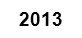 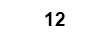 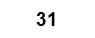 Организация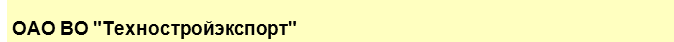 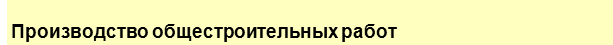 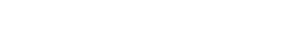 по ОКПО2611965526119655Идентификационный номер налогоплательщикаИНН7705004590\7703010017705004590\770301001Вид экономической
деятельностипо ОКВЭД45.2145.21Организационно-правовая форма             форма собственностиОрганизационно-правовая форма             форма собственностиОрганизационно-правовая форма             форма собственностиОрганизационно-правовая форма             форма собственности4716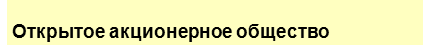 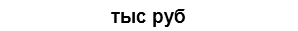 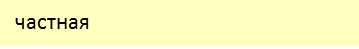 по
ОКОПФ/ОКФС4716Единица измеренияЕдиница измеренияпо ОКЕИ3843841. Движение капитала1. Движение капитала1. Движение капитала1. Движение капитала1. Движение капитала1. Движение капитала1. Движение капитала1. Движение капитала1. Движение капитала1. Движение капитала1. Движение капиталаНаименование показателяНаименование показателяКодУставный капиталСобственные акции, выкупленные
у акционеровСобственные акции, выкупленные
у акционеровСобственные акции, выкупленные
у акционеровДобавочный капиталРезервный капиталНераспре-
деленная прибыль (непокрытый убыток)ИтогоНаименование показателяНаименование показателяВеличина капитала на 31 Декабря 2011 г.Величина капитала на 31 Декабря 2011 г.3100517-                    -                    -                    1182129530362532190За 2012 г.За 2012 г.Увеличение капитала - всего:Увеличение капитала - всего:3210-                    -                    -                    -                    -                    -                    -                    -                    в том числе:чистая прибыль3211ХХХХХХ-                    -                    переоценка имущества3212ХХХХ-                    Х-                    -                    доходы, относящиеся непосредственно на увеличение капитала3213ХХХХ-                    Х-                    -                    дополнительный выпуск акций3214-                    -                    -                    -                    -                    ХХ-                    увеличение номинальной стоимости акций3215-                    -                    -                    -                    -                    Х-                    Хреорганизация юридического лица3216-                    -                    -                    -                    -                    -                    -                    -                    Форма 0710023 с.2Наименование показателяНаименование показателяКодУставный капиталСобственные акции, выкупленные
у акционеровСобственные акции, выкупленные
у акционеровСобственные акции, выкупленные
у акционеровДобавочный капиталРезервный капиталНераспре-
деленная прибыль (непокрытый убыток)ИтогоНаименование показателяНаименование показателяУменьшение капитала - всего:Уменьшение капитала - всего:3220-                    -                    -                    -                    -                    -                    (305948)(305948)в том числе:убыток3221ХХХХХХ(304398)(304398)переоценка имущества3222ХХХХ-                    Х-                    -                    расходы, относящиеся непосредственно на уменьшение капитала3223ХХХХ-                    Х-                    -                    уменьшение номинальной стоимости акций3224-                    -                    -                    -                    -                    Х-                    -                    уменьшение количества акций3225-                    -                    -                    -                    -                    Х-                    -                    реорганизация юридического лица3226-                    -                    -                    -                    -                    -                    -                    -                    дивиденды3227ХХХХХХ(1550)(1550)Изменение добавочного капиталаИзменение добавочного капитала3230ХХХХ(2551)-                    -                    ХИзменение резервного капиталаИзменение резервного капитала3240ХХХХХ-                    -                    ХВеличина капитала на 31 Декабря 2012 г.Величина капитала на 31 Декабря 2012 г.3200517-                    -                    -                    (1369)129224414223691За 2013 г.За 2013 г.Увеличение капитала - всего:Увеличение капитала - всего:3310-                    -                    -                    -                    744-                    -                    744в том числе:чистая прибыль3311ХХХХХХ-                    -                    переоценка имущества3312ХХХХ-                    Х-                    -                    доходы, относящиеся непосредственно на увеличение капитала3313ХХХХ744Х-                    744дополнительный выпуск акций3314-                    -                    -                    -                    -                    ХХ-                    увеличение номинальной стоимости акций3315-                    -                    -                    -                    -                    Х-                    Хреорганизация юридического лица3316-                    -                    -                    -                    -                    -                    -                    -                    Уменьшение капитала - всего:Уменьшение капитала - всего:3320-                    -                    -                    -                    -                    -                    (14788)(14788)в том числе:убыток3321ХХХХХХ(13238)(13238)переоценка имущества3322ХХХХ-                    Х-                    -                    расходы, относящиеся непосредственно на уменьшение капитала3323ХХХХ-                    Х-                    -                    уменьшение номинальной стоимости акций3324-                    -                    -                    -                    -                    Х-                    -                    уменьшение количества акций3325-                    -                    -                    -                    -                    Х-                    -                    реорганизация юридического лица3326-                    -                    -                    -                    -                    -                    -                    -                    дивиденды3327ХХХХХХ(1550)(1550)Изменение добавочного капиталаИзменение добавочного капитала3330ХХХХ-                    -                    -                    ХИзменение резервного капиталаИзменение резервного капитала3340ХХХХХ-                    -                    ХВеличина капитала на 31 Декабря 2013 г.Величина капитала на 31 Декабря 2013 г.3300517-                    -                    -                    (625)1292096262096472. Корректировки в связи с изменением учетной политики и исправлением ошибок2. Корректировки в связи с изменением учетной политики и исправлением ошибок2. Корректировки в связи с изменением учетной политики и исправлением ошибок2. Корректировки в связи с изменением учетной политики и исправлением ошибок2. Корректировки в связи с изменением учетной политики и исправлением ошибок2. Корректировки в связи с изменением учетной политики и исправлением ошибок2. Корректировки в связи с изменением учетной политики и исправлением ошибок2. Корректировки в связи с изменением учетной политики и исправлением ошибок2. Корректировки в связи с изменением учетной политики и исправлением ошибокНаименование показателяНаименование показателяКодНа 31 Декабря 2011 г.На 31 Декабря 2011 г.Изменения капитала за 2012 г.Изменения капитала за 2012 г.Изменения капитала за 2012 г.На 31 Декабря 2012 г.Наименование показателяНаименование показателяза счет чистой прибыли (убытка)за счет чистой прибыли (убытка)за счет иных факторовКапитал - всегоКапитал - всегодо корректировок3400-                    -                    -                    -                    -                    -                    корректировка в связи с:   изменением учетной политики3410-                    -                    -                    -                    -                    -                       исправлением ошибок3420-                    -                    -                    -                    -                    -                    после корректировок3500-                    -                    -                    -                    -                    -                    в том числе:в том числе:нераспределенная прибыль (непокрытый убыток):нераспределенная прибыль (непокрытый убыток):до корректировок3401-                    -                    -                    -                    -                    -                    корректировка в связи с:   изменением учетной политики3411-                    -                    -                    -                    -                    -                       исправлением ошибок3421-                    -                    -                    -                    -                    -                    после корректировок3501-                    -                    -                    -                    -                    -                    Форма 0710023 с.43. Чистые активы3. Чистые активы3. Чистые активы3. Чистые активы3. Чистые активы3. Чистые активы3. Чистые активы3. Чистые активыНаименование показателяНаименование показателяКодНа 31 Декабря 2013 г.На 31 Декабря 2013 г.На 31 Декабря 2013 г.На 31 Декабря 2012 г.На 31 Декабря 2011 г.Наименование показателяНаименование показателяЧистые активыЧистые активы3600209647209647209647223691532190Отчет о движении денежных средствОтчет о движении денежных средствОтчет о движении денежных средствОтчет о движении денежных средствОтчет о движении денежных средствОтчет о движении денежных средствза  период с 1 Января по 31 Декабря 2013 г.за  период с 1 Января по 31 Декабря 2013 г.за  период с 1 Января по 31 Декабря 2013 г.за  период с 1 Января по 31 Декабря 2013 г.за  период с 1 Января по 31 Декабря 2013 г.за  период с 1 Января по 31 Декабря 2013 г.К О Д ЫФорма по ОКУД0710004Дата (год, месяц, число)Организация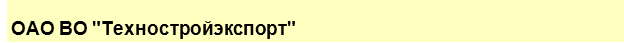 по ОКПО26119655Идентификационный номер налогоплательщикаИдентификационный номер налогоплательщикаИНН7705004590\770301001Вид экономической
деятельности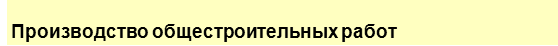 по ОКВЭД45.21Организационно - правовая форма                форма собственностиОрганизационно - правовая форма                форма собственности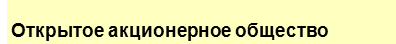 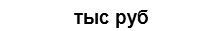 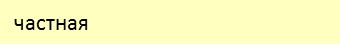 по ОКОПФ /ОКФСЕдиница измеренияЕдиница измеренияпо ОКЕИ384Наименование показателяНаименование показателякодкодЗа
Январь - Декабрь
2013 г.За
Январь - Декабрь
2012 г.Наименование показателяНаименование показателя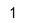 Денежные потоки от текущих операцийДенежные потоки от текущих операцийДенежные потоки от текущих операцийДенежные потоки от текущих операцийПоступления - всего Поступления - всего 4110411044827134897в том числе:от продажи продукции, товаров, работ и услуг 4111411144794134365прочие поступления4119411933532Платежи - всегоПлатежи - всего41204120(59879)(165231)в том числе:поставщикам (подрядчикам) за сырье, материалы, работы, услуги41214121(40472)(143158)в связи с оплатой труда работников41224122(19176)(17918)процентов по долговым обязательствам41234123-                    (4155)прочие платежи41294129(231)-                    Сальдо денежных потоков от текущих операцийСальдо денежных потоков от текущих операций41004100(15052)(30334)Денежные потоки от инвестиционных операцийДенежные потоки от инвестиционных операцийДенежные потоки от инвестиционных операцийДенежные потоки от инвестиционных операцийПоступления - всегоПоступления - всего4210421016676689151в том числе:от продажи внеоборотных активов (кроме финансовых вложения)4211421140638дивидендов, процентов по долговым финансовым вложениям и аналогичных поступлений от долевого участия в других организациях4214421429382419Погашение депозитов4215421516378886094Платежи - всего Платежи - всего 42204220(190776)(86079)Размещение депозитов42254225(190776)(86079)Сальдо денежных потоков от инвестиционных операцийСальдо денежных потоков от инвестиционных операций42004200(24010)3072Форма 0710004 с. 2Наименование показателяНаименование показателякодкодЗа
Январь - Декабрь
2013 г.За
Январь - Декабрь
2012 г.Наименование показателяНаименование показателя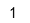 Денежные потоки от финансовых операцийДенежные потоки от финансовых операцийДенежные потоки от финансовых операцийДенежные потоки от финансовых операцийПлатежи - всегоПлатежи - всего43204320(1476)(1477)на уплату дивидендов и иных платежей по распредлению прибыли в пользу собственников (участников)43224322(1476)(1477)Сальдо денежных потоков от финансовых операцийСальдо денежных потоков от финансовых операций43004300(1476)(1477)Сальдо денежных потоков за отчетный периодСальдо денежных потоков за отчетный период44004400(40538)(28739)Остаток денежных средств  и денежных эквивалентов на начало отчетного периодаОстаток денежных средств  и денежных эквивалентов на начало отчетного периода4450445069050108249Остаток денежных средств и денежных эквивалентов на конец отчетного периодаОстаток денежных средств и денежных эквивалентов на конец отчетного периода450045002989669049Величина влияния изменений курса иностранной валюты по отношению к рублюВеличина влияния изменений курса иностранной валюты по отношению к рублю449044901385(10461)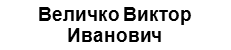 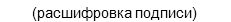 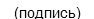 РуководительРуководитель28 Марта 2014 г.28 Марта 2014 г.